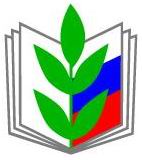 Профсоюз работников народного образования и науки Российской ФедерацииИнформационно-аналитические материалы(к августовским педагогическим совещаниям 2023 года)г. Москва август 2023 годаИнформационно-аналитические материалы к августовским педагогическим совещаниям в 2023 году Оглавление1. О рекомендуемых вопросах для включения в повестку «августовских» совещаний 2023 года (письмо Министерства просвещения Российской Федерации от 15 мая 2023 года № 03-839)Обращаем внимание руководителей региональных (межрегиональных) организаций Профсоюза на то, что Департамент государственной политики 
и управления в сфере общего образования Минпросвещения России в целях подготовки и проведения традиционных «августовских» педагогических совещаний (далее – «августовские» совещания) в 2023 году в субъектах Российской Федерации направил примерный сценарный план проведения данного мероприятия, включающий в себя перечень вопросов, рекомендованных для включения в повестку «августовских» совещаний письмом от 15 мая 2023 года № 03-839. К числу рекомендуемых для рассмотрения на августовских совещаниях вопросов отнесены следующие.1. Реализация мероприятий Года педагога и наставника.Указом Президента Российской Федерации В.В.Путина от 27 июня 
2022 года № 401 2023 год объявлен Годом педагога и наставника. Миссия Года – признание особого статуса педагогических работников, в том числе выполняющих наставническую деятельность.В рамках указанного вопроса целесообразно:– акцентировать внимание педагогического сообщества на основных мероприятиях, проводимых в рамках Года педагога и наставника (Всероссийская акция «Учить. Вдохновлять. Развивать», серия акций «Спасибо педагогу и наставнику», проект «Педагогические династии России», проект «Наставники в лицах»);– особое внимание уделить информационной поддержке финалистов профессиональных конкурсов, которые будут принимать в 2023 году участие в профессиональных конкурсах федерального уровня (билборды, видеоролики, интервью в СМИ и др.), обеспечить их участие в работе «августовских» педагогических совещаний;– включить в доклады выступающих информацию о принимаемых на федеральном и региональном уровнях мерах по снижению бюрократической нагрузки на педагогических работников;– акцентировать внимание участников «августовских» педагогических совещаний на значимости укрепления единого образовательного пространства (обновленные ФГОС, единые федеральные основные образовательные программы, единые линейки учебников, единые способы оценки образовательных результатов).В ходе подготовки к «августовским» педагогическим совещаниям целесообразно актуализировать информацию о методическом сопровождении молодых педагогов, в том числе с использованием информационного ресурса «Всероссийский форум молодых педагогов» 
и сообщества в ВКонтакте, на которых размещаются актуальные информационные материалы, а также методическое сопровождение деятельности педагогических работников-наставников, в том числе 
с использованием информационного ресурса сайта Академии – раздела «Наставничество педагогических работников».2. Организация воспитательной деятельности.2.1. Развитие Общероссийского общественно-государственного движения детей и молодежи «Движение первых» в субъектах Российской Федерации.На основании Федерального закона от 14 июля 2022 г. № 261-ФЗ 
«О российском движении детей и молодежи» создано Российское движение детей и молодежи «Движение первых» (далее – Движение), которое призвано объединить деятельность крупнейших детских и молодежных общественных объединений на одной платформе.В рамках указанного вопроса целесообразно:– организовать профессиональную площадку для обсуждения моделей взаимодействия региональных команд РДДМ «Движение первых» и проекта «Навигаторы детства»;– обеспечить трансляцию лучших практик по организации деятельности первичных отделений РДДМ «Движение первых»;– обсудить итоги реализации направлений деятельности РДДМ «Движение первых» в рамках летней оздоровительной кампании.В образовательных организациях создаются первичные отделения, которые станут фундаментом нового Движения.Минпросвещения России поддерживается деятельность РДДМ «Движение первых», совместно реализуются крупнейшие проекты в области образования и воспитания.В марте 2023 года на базе педагогических вузов проведены «Университетские смены» для 1200 школьников.6-7 марта на базе Мастерской управления «Сенеж» проведен Всероссийский семинар-совещание председателей советов региональных отделений РДДМ «Движение первых» и региональных координаторов проекта «Навигаторы детства», в рамках которого:– обозначены основные направления развития воспитательной среды;– презентованы проекты РДДМ «Движение первых»;– проведена проектная сессия, направленная на проектирование моделей взаимодействия региональных команд РДДМ и проекта «Навигаторы детства».2.2. Реализация проекта «Советник директора по воспитанию 
и взаимодействию с детскими общественными объединениями».Должность «Советник директора по воспитанию и взаимодействию 
с детскими общественными объединениями» включена в номенклатуру должностей педагогических работников организаций, осуществляющих образовательную деятельность, руководителей образовательных организаций (постановление Правительства Российской Федерации от 21 февраля 2022 г. 
№ 225).Утверждены квалификационные требования к должности «советник» (приказ автономной некоммерческой организации «Национальное агентство развития квалификаций» от 15 сентября 2021 г. № 87/21).Актуализирован профессиональный стандарт «Специалист 
в области воспитания» с включением в него должности советника директора по воспитанию (приказ Министерства труда и социальной защиты Российской Федерации от 30 января 2023 г. № 53н, зарегистрирован в Минюсте 
3 марта 2023 г. № 72520)В рамках указанного вопроса целесообразно:– информировать педагогическое сообщество об организованном для советников директора по воспитанию, приступивших к работе 1 сентября 2022 г., на базе 11 высших педагогических учебных заведений и ВДЦ «Океан» очном повышении квалификации по профессиональной программе повышения квалификации «Деятельность советника директора по воспитанию и взаимодействию с детскими общественными объединениями» (36 часов).Обучение организовано на базе следующих организаций: Волгоградский государственный социально-педагогический университет, Самарский государственный социально-педагогический университет, Армавирский государственный педагогический университет, Московский государственный педагогический университет, Томский государственный педагогический университет, Алтайский государственный педагогический университет, Благовещенский педагогический университет, Пермский государственный гуманитарно-педагогический университет, Мордовский государственный педагогический университет им. М.Е. Евсевьева, Российский государственный педагогический университет им. А.И. Герцена, Омский государственный педагогический университет, ВДЦ «Океан»;– поставить перед педагогическим сообществом задачу 
по активизации деятельности советников директоров по воспитанию 
в рамках реализации программы социальной активности обучающихся начальных классов «Орлята России» и создания Центров детских инициатив в образовательных организациях;– обсудить вопрос введения ставок советников по воспитанию 
в организациях СПО с трудоустройством в ФГБУ «Росдетцентр»;– обозначить роль советников директора по воспитанию 
в создании на базе образовательных организаций первичных отделений РДДМ, в организации работы по включению школьников в проекты 
и программы движения.Ключевая задача советников директоров по воспитанию – вовлечение детей в общественно-полезную деятельность.В 2022-2023 учебном году в реализацию проекта включены Донецкая Народная Республика, Луганская Народная Республика, Запорожская и Херсонская области.2.3. Построение единой системы военно-патриотического воспитания.Минпросвещения России совместно с заинтересованными федеральными органами государственной власти и организациями ведется работа 
по совершенствованию системы военно-патриотического воспитания. Главными ориентирами в развитии суверенной системы образования являются Указы Президента Российской Федерации:Указ Президента РФ от 09.11.2022 № 809 «Об утверждении Основ государственной политики по сохранению и укреплению традиционных российских духовно-нравственных ценностей»;Указ Президента РФ от 02.07.2021 № 400 «О Стратегии национальной безопасности Российской Федерации».В рамках указанного вопроса целесообразно:– обсудить способы развития региональной системы военно-патриотического воспитания;– организовать трансляцию лучших практик по военно-патриотическому воспитанию в регионе, в том числе в части практики работы школьных военно-патриотических клубов;– поставить перед педагогическим сообществом задачу по усилению военно-патриотической составляющей в рамках реализуемых проектов 
и программ, по использованию инфраструктуры учебно-методических центров военно-патриотического воспитания молодежи в части формирования навыков в области начальной военной подготовки.В рамках указанной деятельности межведомственной рабочей группой по выработке единых подходов разработан комплекс мер 
по совершенствованию военно-патриотического воспитания и системы подготовки граждан Российской Федерации к военной службе 
в 2023-2024 годах для всех уровней образования.Военно-патриотическая составляющая будет усилена на всех уровнях образования – от дошкольных образовательных организаций 
до образовательных организаций высшего образования.Особое внимание должно быть уделено привлечению к работе 
по военно-патриотическому воспитанию ветеранов боевых действий, 
в том числе участников специальной военной операции, а также историческому просвещению.Заинтересованными федеральными органами исполнительной власти совместно с детскими и молодежными общественными объединениями, ветеранскими организациями ежегодно на системной основе проводятся всероссийские мероприятия, просветительские проекты (Всероссийский патриотический форум, военно-спортивные игры «Зарница 2.0» и «Победа», фестиваль «Ворошиловский стрелок», фестиваль-конкурс по управлению беспилотными летательными аппаратами «Соколиная охота», «Я горжусь героями», «Диалоги с Героями», «Твой Герой», «СИЛА В ЛЮДЯХ»), 
в рамках летней оздоровительной кампании – профильные исторические смены («Без срока давности», «Молодая Гвардия» и другие), программы дополнительного образования по военно-прикладным видам спорта.2.4. Проведение внеурочных занятий «Разговоры о важном».С 1 сентября 2023 года во всех школах страны продолжается реализация проекта – цикла внеурочных занятий «Разговоры о важном» (далее – проект).В рамках указанного вопроса целесообразно:– проанализировать результаты реализации проекта в регионе;– обсудить выстраивание единой системы воспитательной работы 
в образовательных организациях через синхронизацию тематики «Разговоров о важном» с тематическим каркасом активностей РДДМ, РСВ, «Большая перемена», общества «Знание», «Орлята России»;– обсудить возможность поддержки недельной темы проекта «Разговора о важном» в разных видах деятельности школы (координатор – советник по воспитанию);– проработать вопрос о включении региональных институтов развития образования, педагогических вузов в процесс подготовки учителей для реализации проекта, усилив курсы повышения квалификации ценностными доминантами (с учетом Указов Президента Российской Федерации № 809 от 9 ноября 2022 г. «Об утверждении Основ государственной политики по сохранению и укреплению традиционных российских духовно-нравственных ценностей» и № 400 от 2 июля 2021 г. 
«О стратегии национальной безопасности Российской Федерации»);– обсудить вопросы расширения форм проведения занятий (объяснение в доверительном диалоге, выход в исторические парки, проведение занятий на базе школьных музеев, библиотек), а также включение регионального компонента в тематику каждого занятия «Разговоры 
о важном»;– проработать вопрос привлечения родителей (выпускников) 
к проведению занятий «Разговоры о важном»;– проработать вопрос вовлечения обучающихся педагогических классов 
в проведение занятий «Разговоров о важном» в начальной школе (первые профпробы).Справочно:Данные информационно-просветительские занятия патриотической, нравственной и экологической направленности проводятся в рамках внеурочной деятельности для обучающихся 1-11 классов, а также студентов профессиональных образовательных организаций, осваивающих программы среднего общего образования.Все материалы размещаются на портале «Единое содержание общего образования» (https://edsoo.ru/).Цель проекта – сформировать взгляды, убеждения, ценностные ориентиры и приоритеты у обучающихся на основе национальных базовых ценностей и направлены на формирование соответствующей внутренней позиции личности школьника, необходимой ему для конструктивного и ответственного поведения в обществе.Темы и содержание всех занятий разрабатываются на федеральном уровне для разных возрастных групп, с учетом возрастных особенностей детей и подростков. Основной формат внеурочного занятия – разговор или беседа с обучающимися.Для каждой возрастной группы разрабатывается полный пакет материалов, включающий сценарий занятия, методические рекомендации 
для учителя, видеоролик, интерактивные задания, презентационные материалы, плакат, а также инструкции и дополнительные материалы к занятию.Реализация данного проекта способствует восполнению потребности 
в общении детей и взрослых, позволяет решать основные воспитательные задачи, формировать традиционные духовно-нравственные ценности, а также дает возможность ребятам задуматься о смыслах и правильных оценках происходящих вокруг них событий.По данным социологического опроса, внеурочные занятия «Разговоры 
о важном» (81%) и торжественное поднятие Государственного флага, исполнение Государственного гимна России (79%) поддерживает подавляющее большинство граждан.Количество просмотров материалов занятий на сайте «Единое содержание общего образования» по некоторым темам превышает 
3 млн., а в среднем составляет более 2 млн.На сайте Академии Минпросвещения России функционирует раздел «Разговоры о важном. Сервис для классных руководителей». 3. Система организации профессиональной ориентации обучающихся.Минпросвещения России разработало единую модель профессиональной ориентации в Российской Федерации. Целевая аудитория – это обучающиеся 6-11 классов, включая детей 
с ограниченными возможностями здоровья и инвалидностью.Основной инструмент профорориентации – профориентационный минимум. Профминимум – единый универсальный набор профориентационных практик и инструментов для проведения мероприятий 
по профессиональной ориентации обучающихся. Профминимум включает 
в себя три уровня:– базовый уровень (не менее 40 часов в учебном году);– основной уровень (не менее 60 часов в учебном году);– продвинутый уровень (не менее 80 часов в учебном году).В рамках указанного вопроса целесообразно:– информировать педагогическое сообщество об основном инструменте системы профориентации – профориентационном минимуме;– рекомендовать педагогическому сообществу организовать профориентационную работу в общеобразовательных организациях 
в соответствии с единой моделью профориентации по 7 основным направлениям: профильные предпрофессиональные классы, урочная и внеурочная деятельности, воспитательная работа, дополнительное образование, профобучение и взаимодействие с родителями;– акцентировать внимание участников совещания на следующих рекомендациях общеобразовательным организациям в целях комплексной реализации профориентационных мероприятий:1) разработать и утвердить календарный план профориентационных мероприятий в соответствии с региональным планом профориентационных мероприятий;2) назначить в каждой школе ответственного за реализацию профориентационной деятельности (уровень – заместитель директора);3) определить и утвердить в каждой школе перечень основных профориентационных мероприятий на учебный год, включая экскурсии 
на производство, в образовательные организации среднего профессионального образования и высшего образования, профпробы, встречи с представителями разных профессий, мастер-классы и др.;4) заключить соглашения с региональными/муниципальными предприятиями/организациями, образовательными организациями высшего образования и среднего профессионального образования с целью организации экскурсий и профессиональных проб;5) утвердить перечень профильных предпрофессиональных классов 
в каждой общеобразовательной организации (при наличии) и разместить информацию на официальном сайте;6) акцентировать внимание на уроках «Технологии» как одном 
из основных учебных предметов, направленных на профориентацию;7) предусмотреть в плане внеурочной деятельности в учебном году занятие, посвященное профориентации, еженедельно по четвергам продолжительностью 1 академический час (по примеру «Разговоры 
о важном»);8) обеспечить информационное освещение, а также популяризацию программ подготовки по профессиям рабочих и должностям служащих 
с целью повышения привлекательности рабочих профессий среди школьников;9) установить единые дни проведения родительских собраний в каждой общеобразовательной организации (2 раза в год – октябрь и апрель).Методические материалы для педагогических работников (сценарии, видеоматериалы, презентации и др.) будут разработаны и опубликованы 
на едином портале профориентации Российской Федерации.Методические рекомендации по реализации профориентационного минимума для образовательных организаций Российской Федерации, реализующих основные общеобразовательные программы, а также единая модель профориентации опубликованы на официальном сайте Министерства просвещения Российской Федерации.Выводы – Внимание руководителей региональных (межрегиональных) организаций!  1. Следует отметить, что анализ вопросов, рекомендованных 
для обсуждения в ходе проведения августовских совещаний в регионах, 
а также информации о задачах в части совершенствования различных направлений и форм воспитательной работы среди обучающихся позволяет сделать вывод о том, что должно быть усилено внимание профсоюзных организаций:а) к соблюдению трудовых прав и социальных гарантий педагогических работников, замещающих должности советников директора по воспитанию и взаимодействию с детскими общественными объединениями, учитывая, что ставится задача активизации деятельности советников директоров 
по воспитанию в рамках реализации программы социальной активности обучающихся начальных классов «Орлята России» и создания Центров детских инициатив в образовательных организациях;определена важная роль советников директора по воспитанию 
в создании на базе образовательных организаций первичных отделений РДДМ, в организации работы по включению школьников в проекты и программы движения; вовлечение детей в общественно-полезную деятельность названо ключевой задачей советников директоров по воспитанию;советник директора по воспитанию определен координатором проведения работы по обеспечению поддержки недельной темы проекта «Разговоры 
о важном» в разных видах деятельности школы;учитывая, что ключевой фигурой в реализации проекта «Навигаторы детства» являются советники директора по воспитанию, а выстраивание единой системы воспитательной работы в образовательных организациях предполагается, видимо, осуществлять на основе взаимодействия региональных команд РДДМ «Движение первых» и проекта «Навигаторы детства», возрастет роль советников директора и в обеспечении синхронизации тематики проекта «Разговоры о важном» с тематическим каркасом активностей РДДМ, РСВ, «Большая перемена», общества «Знание», «Орлята России»;б) к организации возрастающего объема внеурочной деятельности, 
в первую очередь, в общеобразовательных организациях в условиях значительного недофинансирования этого вида деятельности 
в большинстве регионов России, а также к порядку и условиям оплаты труда педагогических работников, осуществляющих внеурочную деятельность, учитывая, в том числе, что:разработанная Минпросвещения России единая модель профориентации 
в Российской Федерации с целевой аудиторией обучающихся 6-11 классов, включая детей с ограниченными возможностями здоровья и инвалидностью, предполагает организацию профориентационной работы 
в общеобразовательных организациях как в рамках урочной, так и внеурочной деятельности;предусматривается в плане внеурочной деятельности в учебном году занятие, посвященное профориентации, еженедельно по четвергам продолжительностью 1 академический час (по примеру «Разговоры 
о важном»).2. Краткая характеристика текущей ситуации в российской экономике. Об основных параметрах сценарных условий социально-экономического развития Российской Федерации на 2024 годи на плановый период 2025 и 2026 годовЭкономика Российской Федерации в 2022 году и в 1-й половине 
2023 года развивается в условиях усиливающегося санкционного давления 
со стороны «объединённого Запада».  В 2022 году экономическая политика в первую очередь была направлена  на обеспечение финансовой и ценовой стабильности, скорейшую адаптацию хозяйственного комплекса страны к новым условиям хозяйствования,  минимизацию потерь в объёмах и ассортименте выпуска товаров и услуг 
в экономике и сохранение рабочих мест в экономике в целом. Правительством Российской Федерации 15 марта 2022 г. был принят План первоочередных действий по обеспечению развития российской экономики в условиях внешнего санкционного давления, который 
на регулярной основе дополняется новыми мероприятиями в зависимости 
от выявляемых рисков  и потребностей.  Основной задачей Плана является облегчение и ускорение адаптации экономики к новым условиям. Итоги 2022 года показали, что изначально прогнозируемый уровень спада в развитии российской экономики не состоялся. Запас прочности 
у российской экономики оказался достаточным. Данную ситуацию характеризует динамика прогнозных (данные Среднесрочных прогнозов социально-экономического развития Российской Федерации до 2025 года (базовый вариант)) и фактических макроэкономических показателей:– прогнозные данные мая 2022 года («Основные параметры сценарных условий прогноза социально-экономического развития Российской Федерации на 2023 год и на плановый период 2024 и 2025 годов» приняты Минэкономразвития России 18.05.2022); – прогнозные данные сентября 2022 года («Прогноз социально-экономического развития Российской Федерации на 2023 год и на плановый период 2024 и 2025 годов» принят Минэкономразвития России 28.09.2022);– фактические данные по итогам 2022 года (данные Росстата, публикуемые в начале 2023 года). Справочно: разработка среднесрочного прогноза социально-экономического развития осуществляется ежегодно и проводится в два этапа. На первом этапе Минэкономразвития России совместно с другими федеральными органами власти формирует сценарные условия и основные параметры прогноза 
на среднесрочную перспективу. Затем на их основе разрабатывается среднесрочный прогноз социально-экономического развития, который является ключевым элементом процесса бюджетного планирования.Динамика экономических показателей  развития российской экономики 
в первой половине 2023 года продолжила улучшаться. Если за весь 2022 год ВВП сократился на 2,1 процента, то за январь-май текущего года вырос 
на 0,6 процента. По оценкам экспертов темпы роста ВВП в текущем периоде достаточны для того, чтобы по итогам 2023 года ВВП прибавил от 1,5 до 2,0 процентов (от базы 2022 года). Аналогичные улучшения имеются 
и по другим макроэкономическим показателям: инфляция (индекс потребительских цен) и безработица.В апреле текущего года Минэкономразвития России разработал Сценарные условия функционирования экономики Российской Федерации и основные параметры прогноза социально-экономического развития Российской Федерации на 2024 год и на плановый период 2025 и 2026 годов, в которых отразил имеющиеся тенденции в экономике (базовый вариант):Вместе с тем основные риски для социально-экономического развития остаются, так же как и социальные последствия ранее имевших место экономических спадов. Усиливаются по состоянию на середину 2023 года проинфляционные риски.На текущем этапе увеличивается инфляционное давление, что связано прежде всего со спросом. В период восстановительного роста экономики спрос поддерживался главным образом госсектором, и в текущем периоде спрос 
со стороны государства остается высоким. Также с начала 2023 года усилился потребительский спрос со стороны населения. Прогнозируется, что сохранение повышенного спроса со стороны государственного сектора при дальнейшей активизации потребительского спроса будет существенно превышать возможности экономики по расширению выпуска (производства) товаров и услуг, т.е. превышать возможности предложения. Реализация данного сценария приведёт к дополнительному росту инфляции. Поэтому в качестве одной 
из важнейших целей экономического развития Российской Федерации определено сохранение ценовой стабильности экономики, обеспечение баланса спроса и предложения (совещание 25 июля 2023 года по экономическим вопросам Президента  Российской Федерации с членами Администрации Президента, членами Правительства Российской Федерации и Председателем Центрального банка Российской Федерации).В этой ситуации Банк России ужесточает денежно-кредитную политику, в т.ч. через увеличение ключевой ставки Банка России 
(в июле 2023 года – с 7,5% до 8,5% годовых), что приведёт к росту стоимости кредитов для физических лиц и субъектов хозяйствования.Риском также являются высокие инфляционные ожидания, особенно чувствительные к курсовым колебаниям рубля. Основное влияние на курс российской национальной валюты оказывают санкции и сохраняющаяся геополитическая напряженность, что значительно ухудшает условия внешней торговли и динамику экспорта и импорта. Так, усиление внешних торговых и финансовых ограничений ослабляет спрос на товары российского экспорта и имеет проинфляционное влияние через динамику валютного курса. Наряду 
с девальвацией рубля усложняются производственные и логистические цепочки и финансовые расчеты с внешними контрагентами, что приводит к удорожанию импорта.В условиях значительного роста государственных расходов на военные нужды, на поддержку четырёх новых регионов Российской Федерации, 
на поддержку экономики в целом увеличивается дефицит федерального бюджета (ФБ). Выборка из Краткой информации Минфина России 
об исполнении федерального бюджета (млрд. руб., накоплено с начала года) даёт представление о динамике этого процесса за несколько последних лет:Для работников бюджетной сферы вопрос выполнения обязательств государства по финансированию бюджетной сферы имеет особое значение.Поддержание дефицита федерального бюджета на плановых уровнях 
(при составлении федерального бюджета на 2023 год планировался дефицит 
в два процента валового внутреннего продукта) является важнейшей задачей 
по сохранению устойчивости государственных финансов.В заключение следует отметить, что в силу сложившихся чрезвычайных условий развития экономики Российской Федерации вопросы эффективного государственного регулирования (управления) на всех уровнях ведения экономической деятельности (от федерального до локального) становятся определяющими.3. О рассмотрении актуальных вопросов социально-трудовых отношений в сфере образования в Российской трёхсторонней комиссии 
по регулированию социально-трудовых отношенийВ соответствии с Единым планом первоочередных мероприятий Российской трехсторонней комиссии (РТК) на 2-е полугодие 2022 года 
и 1-е полугодие 2023 года на заседаниях рабочих групп РТК и заседаниях РТК рассматривались вопросы социально-трудовых отношений, в том числе в сфере образования. Свои предложения в Единый план Общероссийский Профсоюз образования формирует каждые полгода, а в течение срока действия плана предпринимает необходимые действия по своевременному рассмотрению заявленных Профсоюзом вопросов.Основная работа ведётся в рамках рабочей группы РТК по заработной плате, доходам и уровню жизни населения. Г.И.Меркулова входит в состав РТК и является сопредседателем рабочей группы.   Вопросы, рассмотренные на заседании рабочей группы РТК 
по заработной плате, доходам и уровню жизни населения: 1. По целевым показателям среднемесячной заработной платы.Вопрос «О достижении индикативных показателей уровня оплаты труда отдельных категорий работников здравоохранения, социального обслуживания населения, культуры, образования и науки, повышение заработной платы которых было предусмотрено указами Президента Российской Федерации 
от 7 мая 2012 г. № 597, от 1 июня 2012 г. № 761 и от 28 декабря 2012 г. № 1688, в том числе о величине и динамике среднемесячной заработной платы 
(в абсолютном выражении) в первом полугодии 2022 года», рассмотрен 
на заседании рабочей группы 7 октября 2022 года.Специалистами аппарата Профсоюза к заседанию были собраны и проанализированы данные по выполнению целевых показателей в субъектах Российской Федерации. На заседании руководством Профсоюза до сведения социальных партнёров (представители от Минпросвещения России, Минобрнауки России, Минтруда России) были доведены результаты анализа, показывающие, что в ряде регионов в течение продолжительного (2-3 года и более) времени и практически на постоянной основе целевые показатели 
не выполняются.В результате в протокольном решении было определено:– предложить Минтруду России, Минпросвещения России, Минздраву России, Минкультуры России совместно с представителями Профессионального союза работников  народного образования и науки Российской Федерации, Профессионального союза работников здравоохранения Российской Федерации и Российского профессионального союза работников культуры определить согласованный список субъектов Российской Федерации, в которых в течение ряда отчетных периодов было допущено неоднократное невыполнение целевых показателей уровней заработной платы в указанных сферах деятельности;– в целях выполнения решения рабочей группы Комиссии от 2 июля 
2022 г. (протокол № 5) и в соответствии с пунктом 5 Единого плана мероприятий Российской трехсторонней комиссии по регулированию социально-трудовых отношений на II полугодие 2022 г. принять меры 
по обеспечению участия в ноябре-декабре 2022 года  в рассмотрении вопроса «Об эффективности мер, принимаемых для сохранения целевых показателей уровней заработной платы отдельных категорий работников государственных и муниципальных учреждений, определенных указами Президента Российской Федерации от 2012 года» представителей органов исполнительной власти субъектов Российской Федерации, в которых на протяжении 2019-2022 годов допущено невыполнение соответствующих целевых показателей 
в государственных и муниципальных учреждениях разных видов деятельности.В рамках выполнения решения рабочей группы обозначенными исполнителями рабочие варианты списков были подготовлены.Дважды, 8 декабря 2022 года и 6 февраля 2023 года, на заседаниях рабочей группы рассматривался вопрос о невыполнении целевых показателей среднемесячной заработной платы отдельных категорий работников, определенных указами Президента Российской Федерации 2012 года, 
в Республике Тыва и Забайкальском крае.Принявшие участие в заседании 6 февраля заместитель начальника отдела методологии возвратной финансовой помощи субъектам РФ Департамента межбюджетных отношений Минфина России и заместитель начальника отдела мониторинга и взаимоотношений с бюджетами субъектов РФ Департамента межбюджетных отношений Минфина России дали пояснения по вопросам исполнения консолидированных бюджетов Забайкальского края и Республики Тыва, оказанной финансовой поддержки из федерального бюджета в 2022 году, в том числе на финансовое обеспечение расходов на оплату труда и начислений на оплату труда, по предусмотренной финансовой поддержки в 2023 году 
и об осуществлении текущего мониторинга финансового обеспечения за счет средств консолидированных бюджетов субъектов Российской Федерации расходов на повышение оплаты труда работников бюджетной сферы.Представленная ответственными сотрудниками Минфина России 
на заседании рабочей группы информация никак не позволяла достоверно определить ни механизмы, ни сроки ликвидации хронического невыполнения целевых показателей, ни объёмы дополнительной финансовой помощи рассматриваемым регионам.Учитывая наличие неопределённости в решении проблем с оплатой труда работников, заработная плата которых в части достижения целевых показателей регулируется на основании указов Президента Российской Федерации от 2012 года, представители Профсоюза предложили следующие пункты решения рабочей группы:– обратить внимание представителей правительственной стороны Комиссии, что содержание представленных к заседанию рабочей группы материалов позволяет сделать вывод о наличии высокой вероятности невыполнения целевых показателей среднемесячной заработной платы отдельных категорий работников в Республике Тыва и Забайкальском крае 
в 2023 году;– предложить Минфину России представить в секретариат Комиссии перечень планируемых к принятию в 2023 году на федеральном уровне мер, которые способствуют достижению целевых показателей среднемесячной заработной платы отдельных категорий работников в Республике Тыва 
и Забайкальском крае. На момент подготовки материалов к Августовским чтениям информация от Минфина России в секретариат Комиссии не поступала. 2. По системе оплаты труда педагогических работников.Вопрос «О подготовке предложений по установлению порядка проведения пилотной апробации единых требований к оплате труда педагогических работников государственных и муниципальных образовательных организаций в целях внедрения новой системы оплаты их труда» рассмотрен на заседании рабочей группы 7 октября 2022 года.Профсоюз считает, что в текущих непростых экономических и политических условиях вопрос установления Правительством Российской Федерации единых требований к системам оплаты труда педагогических работников является актуальным и требует дальнейшей проработки в рамках подготовительных расчётов и моделирования.3. По межрегиональной дифференциации в оплате труда.Вопрос «О динамике межрегиональной дифференциации в оплате труда работников государственных и муниципальных учреждений, принимаемых и предлагаемых мерах по ее снижению и формированию единых подходов по расчету межрегиональной дифференциации в отраслях бюджетной сферы», запанированный к рассмотрению на рабочей группе в мае 2023 года перенесён на 2 полугодие 2023 года.В настоящий момент вопрос рассматривается в рамках межведомственной рабочей группы, созданной приказом Министра труда и социальной защиты Российской Федерации. Очередное заседание рабочей группы состоялось 25 июля 2023 года. По материалам заседания будут скорректированы предложения Профсоюза при рассмотрении данного вопроса в рамках РТК.4. По совершенствованию систем нормирования труда работников бюджетной сферы.Вопрос «О совершенствовании систем нормирования труда работников бюджетной сферы, включая меры по разработке типовых отраслевых норм труда работников образовательных организаций» рассмотрен на заседании рабочей группы 7 октября 2022 года.На рабочей группе, в том числе, принято следующее решение:– предложить Минобрнауки России, Общероссийскому Профсоюзу образования и Минтруду России до 21 октября 2022 года направить 
в Минпросвещения России предложения по составу рабочей группы с каждой из сторон;– предложить Минпросвещения России представить в декабре 2022 года информацию о ходе работы указанной рабочей группы по обсуждению вопросов совершенствования систем нормирования труда педагогических работников образовательных организаций.На момент подготовки материалов к Августовским чтениям решения находятся в стадии выполнения и имеют неясные перспективы. 4. О выполнении плана реализации в 2023 году Отраслевого соглашения по организациям, находящимся в ведении Минпросвещения России, на 2021-2023 годы1. О заседании Отраслевой комиссии по регулированию социально-трудовых отношений в организациях, находящихся в ведении Министерства просвещения Российской ФедерацииНа состоявшемся 9 февраля 2023 года заседании Отраслевой комиссии 
по регулированию социально-трудовых отношений в организациях, находящихся в ведении Министерства просвещения Российской Федерации, (далее – Отраслевая комиссия) под председательством Заместителя Министра образования А.В.Зыряновой и заместителя Председателя Общероссийского Профсоюза образования Т.В.Куприяновой, сопредседателей Отраслевой комиссии, были рассмотрены вопросы о реализации Плана мероприятий 
по выполнению в 2022 году Отраслевого соглашения по организациям, находящимся в ведении Минпросвещения России, на 2021-2023 годы 
(далее – Отраслевое соглашение) и подготовке Плана мероприятий 
по выполнению Отраслевого соглашения в 2023 году.Вниманию членов Отраслевой комиссии и принявших участие 
в заседании представителей структурных подразделений Министерства просвещения Российской Федерации был представлен доклад Т.В.Куприяновой «О выполнении в 2022 году Отраслевого соглашения по организациям, находящимся в ведении Минпросвещения России, на 2021-2023 годы», сопровождавшийся презентацией, и проект Плана мероприятий по выполнению в 2023 году Отраслевого соглашения.В своем докладе Т.В.Куприянова проинформировала присутствующих:– о состоянии социального партнерства в сфере образования 
на региональном и локальном уровнях, о закреплении в региональных 
и территориальных соглашениях, коллективных договорах положений действующего Отраслевого соглашения, в том числе связанных с аттестацией и оплатой труда педагогических работников с учетом квалификационных категорий; – о результатах совместной деятельности Профсоюза и Минпросвещения России по реализации в 2022 году приоритетных направлений, таких как:разработка предложений по совершенствованию оплаты труда педагогических и иных категорий работников образовательных организаций;осуществление контроля за выполнением Указов, поручений Президента РФ, постановлений Правительства РФ, федеральных законов в сфере оплаты труда, социальных  гарантий  и льгот работающих и студентов; участие в формировании нормативно-правовой и методической основы для обеспечения условий профессионального роста педагогических работников, включая национальную систему учительского роста; выстраивание единой системы научно-методического сопровождения педагогических и управленческих кадров с учетом внедрения целевой модели наставничества в образовательных организациях;работа по актуализации нормативных правовых актов (в связи 
с масштабной реформой нормативных правовых актов и в соответствии 
с ФЗ № 247 от 31.12.2020 и постановлением Правительства РФ от 31.12.20 
№ 2467); участие в экспертизе, разработке, согласовании и утверждении проектов профессиональных стандартов в сфере образования; совместная работа, направленная на повышение статуса учителя, преподавателя, воспитателя;совместная работа по формированию правового статуса должности советника директора по воспитанию и взаимодействию с детскими общественными объединениями; организация, подготовка и проведение конкурсов профессионального мастерства педагогических работников разных категорий, различных студенческих конкурсов; организация и проведение мероприятий по ранней профориентации школьников, работе со студентами педагогических вузов, с молодыми учителями;координация и консолидация усилий Профсоюза и заинтересованных федеральных органов исполнительной власти по сохранению и укреплению профессионального здоровья педагогических работников;работа, направленная на обеспечение охраны труда и здоровья работников и обучающихся в образовательных организациях и др.В ходе заседания Отраслевой комиссии состоялось детальное обсуждение итогов выполнения в 2022 году Отраслевого соглашения и проекта Плана мероприятий по выполнению в 2023 году Отраслевого соглашения, которые 
в основном были одобрены. Было также принято решение о доработке предложений и дополнений в проект Плана мероприятий по выполнению 
в 2023 году Отраслевого соглашения.2. О подписании Плана мероприятий по реализации Отраслевого соглашения на 2023 год.После соответствующей доработки с учетом поступивших предложений и дополнений План мероприятий по реализации Отраслевого соглашения 
на 2023 год был подписан 17 апреля 2023 года сопредседателями Отраслевой комиссии – заместителем Министра просвещения Российской Федерации А.В.Зыряновой и заместителем Председателя Общероссийского Профсоюза образования Т.В.Куприяновой.В протоколе о подписании Плана мероприятий по реализации Отраслевого соглашения на 2023 год сторонами были обозначены первоочередные задачи для решения вопросов по направлениям совместной деятельности, связанных:с подготовкой предложений по совершенствованию оплаты труда педагогических работников государственных и муниципальных образовательных организаций;с доработкой и утверждением приказа Минпросвещения России 
об утверждении нового Порядка проведения аттестации педагогических работников организаций, осуществляющих образовательную деятельность»; с порядком и условиями оплаты труда педагогических работников, осуществляющих внеурочную деятельность, в том числе занятия «Разговоры 
о важном»;с уточнением правового статуса работников, замещающих должности советника директора по воспитанию и взаимодействию с детскими общественными объединениями, в том числе с актуализацией постановления Правительства Российской Федерации о ежегодных основных удлиненных оплачиваемых отпусках и актуализацией  приказа Минобрнауки России 
от 22 декабря 2014 г. № 1601 «О продолжительности рабочего времени (нормах часов педагогической работы за ставку заработной платы) педагогических работников и о порядке определения учебной нагрузки педагогических работников, оговариваемой в трудовом договоре»;с доработкой проекта Примерного положения об оплате труда работников федеральных государственных бюджетных и автономных учреждений, подведомственных Минпросвещения России, по видам экономической деятельности; с подготовкой в рамках межведомственной рабочей группы Минтруда России проекта актуализируемого приказа Минтруда России «Об установлении особенностей работы по совместительству педагогических, медицинских, фармацевтических работников и работников культуры», разрабатываемого взамен постановления Минтруда России от 30 июня 2003 г. № 41, а также подготовкой проекта рекомендаций по регулированию трудовых отношений 
и оплаты труда педагогических и иных работников в период работы 
в организациях отдыха детей и их оздоровления и другие.3. Информация о некоторых результатах работы Минпросвещения России и Общероссийского Профсоюза образования по выполнению первоочередных задач по приоритетным направлениям совместной деятельности, обозначенных в Плане по реализации в 2023 году Отраслевого соглашения на 2021-2023 годы. 1) О продолжении работы Министерством просвещения Российской Федерации во взаимодействии с Общероссийским Профсоюзом образования по подготовке аналитических материалов и предложений по совершенствованию систем оплаты труда педагогических работников государственных и муниципальных образовательных организаций.Минпросвещения России направлены 5 июля 2023 г. в Аппарат Правительства Российской Федерации информационные материалы 
для подготовки совещания по вопросу совершенствования системы оплаты труда педагогических работников государственных и муниципальных общеобразовательных организаций под председательством Заместителя Председателя Правительства Российской Федерации Т.А. Голиковой, среди них:проект дорожной карты, содержащей алгоритм работы над проектом постановления Правительства Российской Федерации по внедрению единых подходов к системе оплаты труда педагогических работников государственных и муниципальных образовательных организаций;проект Постановления Правительства Российской Федерации 
«О требованиях к системам оплаты труда педагогических работников государственных и муниципальных образовательных организаций»;справка с предложениями по формированию системы оплаты труда педагогических работников общеобразовательных организаций;модельная методика (результаты пилотной апробации);варианты математических расчетов дополнительной потребности 
в финансовых средствах на введение новой системы оплаты труда педагогических работников государственных и муниципальных образовательных организаций.2) В связи с утвержденным приказом Министерства просвещения Российской Федерации от 24.03.2023 № 196 «Об утверждении порядка проведения аттестации педагогических работников организаций, осуществляющих образовательную деятельность», прошедшим государственную регистрацию в Минюсте России 02.06.2023 г., регистрационный № 73696, а также с учетом многочисленных обращений педагогических работников, руководителей образовательных организаций, органов исполнительной власти субъектов Российской Федерации и органов местного самоуправления, осуществляющих управление в сфере образования и культуры, Министерством просвещения Российской Федерации совместно с Общероссийским Профсоюзом образования подготовлены материалы 
в форме ответов на наиболее актуальные вопросы по применению приказа № 196.Сообщаем, что в настоящее время подготовленные материалы находятся на подписи у руководства Минпросвещения России, затем они будут направлены в адрес органов исполнительной власти субъектов Российской Федерации, осуществляющих государственное управление 
в сфере образования.Обращаем внимание региональных (межрегиональных) организаций Профсоюза, что при разработке Порядка аттестации приняты следующие предложения Профсоюза:– уточнены положения в отношении проведения аттестации педагогических работников, замещающих эти должности в той же организации наряду с работой, определенной трудовым договором (в том числе наряду 
с работой руководителями, заместителями и другими работниками), что имеет существенное значение при оплате труда не за доплату (как при совмещении должностей), а по ставкам, установленным для учителей, преподавателей и др. педагогических работников, за конкретное количество часов учебной нагрузки, 
с обеспечением дифференциации оплаты труда за наличие квалификационной категории;– сохранено положение об обеспечении дифференциации (различий) оплаты труда педагогических работников с учетом установленных квалификационных категорий, объема их преподавательской (педагогической) работы либо дополнительной работы, которое существенно усилено положениями нового Порядка; – уточнено, что руководитель образовательной организации в состав аттестационной комиссии организации не входит;– исключено специальное указание, содержавшееся в Порядке аттестации приказа № 276, о рассмотрении аттестационной комиссией сведений 
о прохождении независимой оценки квалификации, которая предусматривается в соответствии с ФЗ от 3 июля 2016 года № 238-ФЗ «О независимой оценке квалификации»; в случае представления таких сведений педагогическим работником по его желанию; – сохранен пункт в новом Порядке аттестации, предоставляющий возможность в соответствии с рекомендациями аттестационной комиссии назначать на соответствующие должности педагогических работников лиц, 
не имеющих специальной подготовки или стажа работы, установленных 
в разделе «Требования к квалификации» раздела «Квалификационные характеристики должностей работников образования» ЕКС, утвержденного приказом Минздравсоцразвития от 26 августа 2010 г. № 761н;– увеличено количество способов и форм подачи заявления 
в аттестационную комиссию на прохождение аттестации на установление квалификационных категорий (без согласования с работодателем);– появилась обязанность педагогического работника указывать 
в заявлении результаты своей профессиональной деятельности, что затем будет соотноситься с показателями, предусмотренными п. 35 или п. 36 Порядка; – исключен срок, запрещавший проведение аттестации педагогического работника на высшую квалификационную категорию ранее, чем через 2 года после установления 1 квалификационной категории;– предусмотрена возможность подавать заявления в аттестационную комиссию о проведении аттестации в целях установления высшей квалификационной категории педагогическим работникам, имеющим (имевшим) по одной из должностей первую или высшую квалификационную категорию, что предусматривалось в виде рекомендации в Отраслевых соглашениях с Минпросвещения России и Минобрнауки России;– установлена обязанность аттестационной комиссии уведомлять педагогических работников не только о конкретном сроке, но и о формах и способах проведения аттестации (к примеру, в очной, заочной форме, в очной форме в режиме онлайн);– без участия закрепляемых для проведения оценки результатов профессиональной деятельности специалистов предусмотрено проведение аттестации педагогических работников, имеющих государственные награды, почетные звания, ведомственные знаки отличия и иные награды, полученные за достижения в педагогической деятельности, либо являющихся призерами конкурсов профессионального мастерства;– не предусматривается ни конкретного перечня государственных наград, почетных званий, ведомственных знаков отличия и иных наград, полученных 
за достижения в педагогической деятельности, ни перечня профессиональных конкурсов по значимости и по направлению их проведения; учитываются сведения, подтверждающие наличие наград, званий, знаков отличия, сведения 
о награждениях за участие в профессиональных конкурсах, указанные 
в заявлении;– уточнено, что сведения о квалификационных категориях вносятся 
в трудовые книжки педагогических работников и (или) в сведения об их трудовой деятельности;– уточнено, что аттестация в целях установления квалификационных категорий «педагог-методист» или «педагог-наставник» осуществляется 
в отношении деятельности педагогического работника, не входящей в его должностные обязанности педагогического работника и выполняемой 
за дополнительную оплату;– предусмотрено право педагогического работника подать заявление 
на прохождение аттестации на установление квалификационной категории 
«педагог-методист» или « педагог-наставник»;– упрощены подходы к формированию ходатайства работодателя 
в целях установления квалификационных категорий «педагог-методист» 
или «педагог-наставник», характеризующего деятельность педагогического работника, направленную на совершенствование методической работы 
или наставничества непосредственно в образовательной организации.Обращаем внимание руководителей региональных (межрегиональных) организаций Профсоюза на то, что Профсоюзом было направлено обращение в адрес Минпросвещения России (письмо Профсоюза от 10.07.2023 № 361) с предложением внести изменения 
в пункт 2 приказа № 196, предусматривающего сохранение сроков действия установленных им квалификационных категорий только на тот период, 
на который они были установлены в соответствии с Порядком аттестации приказа № 276, признанным утратившим силу с 1 сентября 2023 года.Сообщаем также, что вопрос о сроках действия установленных педагогическим работникам квалификационных категорий, содержащийся в обращении Профсоюза, всесторонне прорабатывался Министерством просвещения Российской Федерации во взаимодействии 
с Общероссийским Профсоюзом образования и Министерством юстиции Российской Федерации.Учитывая, что приказ № 196 прошел государственную регистрацию 
в Министерстве юстиции Российской Федерации, а процедура государственной регистрации согласно пункту 11 Правил подготовки нормативных правовых актов федеральных органов исполнительной власти и их государственной регистрации, утвержденных постановлением Правительства Российской Федерации от 13 августа 1997 г. № 1009, включает юридическую экспертизу соответствия этого акта законодательству Российской Федерации, приказ № 196 признан соответствующим законодательству Российской Федерации.Внимание Профсоюза было обращено на то, что решение 
об установлении или отказе в установлении квалификационных категорий принимается аттестационными комиссиями (пункт 38 Порядка аттестации, утвержденного приказом № 196).Учитывая то, что предусмотренные Порядком аттестации № 276 показатели профессиональной деятельности педагогических работников, 
на основе которых устанавливаются первая и высшая квалификационные категории, были перенесены в Порядок аттестации, утвержденный приказом 
№ 196, Министерством просвещения России принято решение обратить внимание аттестационных комиссий на целесообразность принимать решение об установлении квалификационной категории с учетом ранее принятого решения в отношении конкретного педагогического работника, 
а также с учетом положений абзацев 4 и 5 пункта 31 Порядка аттестации приказа № 196.3) «О подготовке проекта информационно-методического письма МИнпросвещения России, содержащего разъяснения по вопросам, возникающим при применении информационных и информационно-методических писем Минпросвещения России об организации внеурочной деятельности, в том числе при проведении в рамках внеурочной деятельности занятий «Разговоры о важном», для органов государственной власти субъектов Российской Федерации, осуществляющих государственное управление в сфере образования.Экспертами департамента общего и дополнительного образования аппарата Профсоюза подготовлен проект информационно-методического письма, содержащего разъяснения по вопросам, возникающим 
при применении информационных и информационно-методических писем Минпросвещения России об организации внеурочной деятельности, в том числе при проведении в рамках внеурочной деятельности занятий «Разговоры о важном», который был направлен в адрес Департамента подготовки, профессионального развития и социального обеспечения педагогических работников Министерства просвещения Российской Федерации для обсуждения.В настоящее время проект данного информационно-методического письма, подготовленного совместно Минпросвещения России и Профсоюзом, находится на подписи у руководства Минпросвещения России. 4) О согласовании проекта Примерного положения об оплате труда работников федеральных государственных бюджетных и автономных учреждений, подведомственных Министерству просвещения Российской Федерации, по видам экономической деятельности.Общероссийским Профсоюзом образования письмом от 18.07.2023 
№ 369 согласован проект Примерного положения об оплате труда работников федеральных государственных бюджетных и автономных учреждений, подведомственных Министерству просвещения Российской Федерации, по видам экономической деятельности (далее – Примерное положение).  Согласованное Профсоюзом Примерное положение в настоящее время проходит правовую экспертизу в правовом департаменте Минпросвещения России и затем будет представлено для его принятия 
в соответствии с правилами подготовки нормативных правовых актов федеральных органов исполнительной власти и их государственной регистрации.Обращаем внимание руководителей региональных (межрегиональных) организаций Профсоюза, что согласованию предшествовала длительная доработка проекта Примерного положения соответствующим подразделением Минпросвещения России с учетом замечаний, высказанных Профсоюзом при его первичном рассмотрении. Прежде всего, необходимо отметить, что по настоянию Профсоюза 
в проект Примерного положения включено приложение, предусматривающее минимальные размеры окладов, ставок заработной платы 
по профессиональным квалификационным группам (уровням), в которые включены работники организаций, подведомственных Министерству просвещения Российской Федерации.При формировании фиксированных минимальных размеров ставок заработной платы либо должностных окладов, основной целью являлось их определение на уровне, превышающем для первого профессионального квалификационного уровня ПКГ минимальный размер оплаты труда 
по состоянию на 1 января 2023 г.Одновременно установлено, что в положении об оплате труда работников учреждения, разрабатываемом учреждением (включая филиалы), предусматриваются конкретные размеры окладов, ставок заработной платы 
по соответствующим должностям и профессиям (группам должностей 
и профессий), устанавливаемые с учетом мнения представительного органа работников, которые должны быть не ниже минимального размера оплаты труда, установленного статьей 1 Федерального закона о минимальном размере оплаты труда, и подлежат соответствующей корректировке в случае внесения изменений в указанный федеральный закон.5) Об участии Профсоюза совместно с Минпросвещения России 
в работе по актуализации нормативных правовых актов, включенных 
в Перечень НПА, утвержденный постановлением Правительства Российской Федерации № 2467, связанных с регулированием трудовых прав педагогических работников и руководителей организаций, осуществляющих образовательную деятельность.Справочно:Следует напомнить, что в материалах, подготовленных к проведению августовских совещаний в 2021-2022 годах, Профсоюз информировал о том, что в соответствии с Федеральным законом от 31 июля 2020 года 
№ 247-ФЗ «Об обязательных требованиях в Российской Федерации» 
(с изменениями и дополнениями) Правительством РФ было принято постановление от 31 декабря 2020 г. № 2467 «Об утверждении перечня нормативных правовых актов и групп нормативных правовых актов правительства Российской Федерации, нормативных правовых актов, отдельных положений нормативных правовых актов и групп нормативных правовых актов федеральных органов исполнительной власти…» (далее – Перечень № 2467), в соответствии с которым при необходимости изменения после 1 января 2021 г. нормативного правового акта Правительства Российской Федерации или федерального органа исполнительной власти, включенного в Перечень № 2467, такой нормативный правовой акт признается утратившим силу, а взамен его должен быть разработан новый нормативный правовой акт (далее – НПА) в соответствии с положениями указанного выше Федерального закона.В материалах к августовским совещаниям 2021 года были перечислены НПА, включенные в Перечень № 2467. Все они непосредственно связаны 
с регулированием трудовых прав педагогических работников и руководителей организаций, осуществляющих образовательную деятельность, и взамен их должны быть разработаны новые НПА, если потребуется внесение в них изменений или дополнений. Обоснование актуализации отдельных нормативных правовых актов 
в 2023 году по-прежнему связано, в том числе, с принятием постановления Правительства РФ от 21.02. 2022 г. № 225 «Об утверждении номенклатуры должностей педагогических работников организаций, осуществляющих образовательную деятельность, должностей руководителей образовательных организаций» (далее – Номенклатура должностей), поскольку трудовые права работников зависят от того, в каких разделах и подразделах Номенклатуры должностей, утвержденной ранее постановлением Правительства РФ от 8 августа 2013 г. № 678 (признанной в настоящее время утратившей силу), поименованы должности работников.Зависимость от Номенклатуры должностей 2013 г. преодолена 
с принятием нового порядка аттестации педагогических работников (приказ Минпросвещения России от 24.03.2023 № 196). 5.1) Общероссийским Профсоюзом образования в связи 
с разработкой проекта постановления Правительства Российской Федерации 
«О ежегодных основных удлиненных оплачиваемых отпусках» взамен постановления Правительства Российской Федерации от 14 мая 2015 г. 
№ 466 были подготовлены предложения в проект постановления и направлены в адрес Министерства просвещения Российской Федерации и Министерства науки и высшего образования Российской Федерации (письмо Профсоюза «О проекте постановления Правительства Российской Федерации «О ежегодных основных удлиненных оплачиваемых отпусках» 
от 15.06.2023 № 333).Общероссийским Профсоюзом образования к указанному проекту постановления, который Минобрнауки России был размещен на федеральном портале НПА regulation.gov.ru без предварительного согласования 
с Профсоюзом, были предложены дополнения и изменения, поддержанные Минпросвещения России, связанные с установлением работникам 
с наименованием должности «советник директора по воспитанию и взаимодействию с детскими общественными объединениями» продолжительности ежегодного основного удлиненного оплачиваемого отпуска, составляющего 56 календарных дней по аналогии 
с такими педагогическими работниками, как педагог-организатор, старший вожатый, педагог-психолог, социальный педагог, педагог-библиотекарь, которым отпуска такой продолжительности предоставляются независимо 
от того, что их деятельность непосредственно не связана с обучением 
или проведением каких-либо учебных занятий.Кроме того, работникам, замещающим должности советников директора по воспитанию, Профсоюзом было предложено предоставлять отпуск указанной продолжительности со дня вступления в силу постановления Правительства Российской Федерации от 21.02.2022 
№ 225 «Об утверждении номенклатуры должностей педагогических работников организаций, осуществляющих образовательную деятельность, должностей руководителей образовательных организаций» независимо 
от срока вступления в силу постановления Правительства Российской Федерации, разрабатываемого взамен постановления № 466. В настоящее время проект приказа, содержащий предложения Общероссийского Профсоюза образования, согласованный с Профсоюзом, и Минпросвещения России, Минэкомразвития России направлен 
в Минобрнауки России для его принятия в соответствии с правилами подготовки нормативных правовых актов федеральных органов исполнительной власти и их государственной регистрации.5.2) Как ранее нами были проинформированы руководители региональных (межрегиональных) организаций, продвижение к принятию взамен приказа Минобрнауки России от 22 декабря 2014 № 1601 
«О продолжительности рабочего времени (нормах часов педагогической работы за ставку заработной платы) педагогических работников и о порядке определения учебной нагрузки педагогических работников, оговариваемой 
в трудовом договоре» (далее – приказ № 1601) двух отдельных нормативных правовых актов Минпросвещения России и Минобрнауки России 
по данной тематике в отношении соответствующих педагогических работников (согласно ч. 3 статьи 333 ТК РФ), подготовленных с участием Общероссийского Профсоюза образования, было приостановлено 
по причине неопределенности, возникшей с реализацией трудовых прав тренеров физкультурно-спортивных организаций сферы Минспорта России, которых в соответствии с частью 8 статьи 3 Федерального закона 
от 30 апреля 2021 года № 127-ФЗ предусмотрено с их письменного согласия переводить на должности педагогических работников с наименованиями «тренер-преподаватель» или «старший тренер-преподаватель». Взамен приостановленного проекта приказа Минпросвещения России рабочей группой в сфере образования при подкомиссии 
по совершенствованию контрольных (надзорных) и разрешительных функций федеральных органов исполнительной власти при Правительственной комиссии по проведению административной реформы предложено, с целью ускорения процесса уточнения правового статуса работников, замещающих должность советника директора, в том числе в результате проведенных консультаций с Профсоюзом, внести изменения в приказ 
№ 1601 (несмотря на включение приказа в указанный выше Перечень № 2467) в части дополнения должностью «советник директора по воспитанию и взаимодействию с детскими общественными объединениями» пункта 2.1 приложения № 1 к приказу № 1601, в соответствии с которым предусматривается продолжительность рабочего времени, составляющая 36 часов в неделю. Проект приказа Минпросвещения России по внесению изменений 
в приказ № 1601 в части продолжительности рабочего времени педагогических работников, замещающих должности «советников директора по воспитанию и взаимодействию с детскими общественными объединениями одобрен протокольным решением рабочей группой в сфере образования при Правительственной комиссии по проведению административной реформы В настоящее время Министерством просвещения России продолжается работа по согласованию проекта приказа Минпросвещения России по внесению изменений в приказ № 1601 для его принятия 
в соответствии с правилами подготовки нормативных правовых актов федеральных органов исполнительной власти и их государственной регистрации.5.3) Без продвижения сохраняется подготовленный с участием Профсоюза проект приказа Минпросвещения России, разработанный взамен приказа Минобрнауки России от 11 мая 2016 г. № 536 
«Об утверждении Особенностей режима рабочего времени и времени отдыха педагогических и иных работников организаций, осуществляющих образовательную деятельность» (далее – приказ № 536).Из этого следует, что приказ № 536 продолжает применяться в полной мере, независимо оттого, что в приложении к приказу устанавливаются правила регулирования режима рабочего времени и времени отдыха педагогических работников, поименованных в Номенклатуре должностей, признанной утратившей силу в связи с принятием Номенклатуры должностей, утвержденной постановлением Правительства РФ от 21.02.2022 № 225 
«Об утверждении номенклатуры должностей педагогических работников организаций, осуществляющих образовательную деятельность, должностей руководителей образовательных организаций», поскольку особенности регулирования рабочего времени касаются педагогических работников, наименования которых идентичны.6) Об участии Профсоюза в подготовке в рамках межведомственной рабочей группы Минтруда России проекта актуализируемого приказа Минтруда России «Об установлении особенностей работы 
по совместительству педагогических, медицинских, фармацевтических работников и работников культуры», разрабатываемого взамен постановления Минтруда России от 30 июня 2003 г. № 41. Общероссийским Профсоюзом образования подготовлены 
и направлены в адрес директора Департамента оплаты труда, трудовых отношений и социального партнерства Министерства труда и социальной защиты Российской Федерации М.С.Масловой обоснования к проекту приказа Минтруда России «Об установлении особенностей работы 
по совместительству педагогических, медицинских, фармацевтических работников и работников культуры», разрабатываемого взамен постановления Минтруда России от 30 июня 2003 г. № 41, о необходимости включения в приказ положений, определяющих виды работ, которые 
не считаются совместительством, как в части самого перечня таких работ, так и в части более четкого правового регулирования такой деятельности в новом приказе Минтруда России.В настоящее время получено согласование на проект приказа Минтруда России, содержащего предложения Общероссийского Профсоюза образования, со стороны Минпросвещения России, Минкультуры России, Общероссийского профсоюза культуры и ФНПР.Справочно:Профсоюз в информации к августовским совещаниям 2022 года подробно сообщал о разрабатываемом Министерством труда и социальной защиты Российской Федерации проекте приказа «Об установлении особенностей работы по совместительству педагогических, медицинских, фармацевтических работников и работников культуры», который должен был заменить постановление Минтруда России от 30 июня 2003 г. № 41 
«Об установлении особенностей работы по совместительству педагогических, медицинских, фармацевтических работников и работников культуры».Вместе с тем в настоящее время из-за имеющихся существенных разногласий по отдельным положениям проекта приказа между некоторыми членами межведомственной рабочей группы Минтруда России, 
с одной стороны, и имеющими обоснованную твердую позицию общероссийскими профсоюзами образования и культуры, а также соответствующими федеральными органами исполнительной власти, действующими в сфере образования и культуры, с другой стороны, сроки принятия приказа затягиваются.По полученной Профсоюзом информации, в Минтруде России обсуждается вопрос о возможности и целесообразности принятия приказов 
по отдельным видам деятельности в бюджетной сфере взамен постановления Минтруда России № 41.Таким образом, в части вопросов, связанных с особенностями работы по совместительству работников образования и культуры 
в настоящее время продолжают применяться положения пункта 1 
и пункта 2 постановления Минтруда России от 30 июня 2003 г. № 41 
«Об установлении особенностей работы по совместительству педагогических, медицинских, фармацевтических работников и работников культуры» 
за исключением положений, предусмотренных подпунктом «б» пункта 1, 
о возможности выполнения работы по совместительству в объеме 16 часов педагогическими работниками (в том числе тренерами-преподавателями, тренерами), у которых половина месячной нормы рабочего времени 
по основной работе составляет менее 16 часов в неделю, что не соответствует положениям статьи 284 ТК РФ, изложенной в редакции Федерального закона от 30.06.2006 № 90-ФЗ.7. О подготовке проекта Отраслевого соглашения на 2024-2026 гг.В 2023 году истекает срок действия Отраслевого соглашения 
по организациям, находящимся в ведении Министерства просвещения Российской Федерации, на 2021-2023 годы. В соответствии с п. 1.6. действующего Отраслевого соглашения 
и Плана мероприятий на 2023 год по выполнению Отраслевого соглашения Общероссийский Профсоюз образования готов вступить в переговоры 
в рамках организации и проведения коллективных переговоров по разработке 
и заключению нового Отраслевого соглашения по организациям, находящимся в ведении Министерства просвещения Российской Федерации, 
на 2024-2026 годы и провести консультации с Минпросвещения России 
по вопросу о сроках проведения заседания Отраслевой комиссии.Планом работы Общероссийского Профсоюза образования на второе полугодие 2023 года определены мероприятия (во взаимодействии 
с Минпросвещения России) по подготовке информации о выполнении Плана мероприятий на 2023 год и в целом по выполнению Отраслевого соглашения 
с Министерством просвещения Российской Федерации на 2021-2023 годы, 
а также по подготовке проекта Отраслевого соглашения с Министерством просвещения Российской Федерации на 2024-2026 годы. 5. Об участии Профсоюза в проведении анализа применения в ряде субъектов РФ, принимавших участие в пилотной апробации процедур аттестации кандидатов на должность руководителя и руководителей государственных и муниципальных общеобразовательных организаций 
в соответствии с разработанным проектом, Целевой модели аттестации руководителей общеобразовательных организаций Во исполнение пункта 27 Плана мероприятий на 2023 год по выполнению Отраслевого соглашения по организациям, находящимся в ведении Министерства просвещения Российской Федерации, на 2021-2023 годы, специалистами Профсоюза изучались представленные в официальных информационных системах сети интернет нормативные правовые документы, регулирующие порядок аттестации кандидатов на должности руководителя и руководителей государственных или муниципальных общеобразовательных организаций, в соответствии с которыми проводилась в пилотном формате их аттестация в соответствии с проектом Целевой модели аттестации руководителей общеобразовательных организаций 
в 2022/2023 учебном году. В связи с завершением пилотной апробации вопрос 
о том, в соответствии с какими нормативными правовыми документами необходимо проводить в предстоящий период аттестацию кандидатов 
на должности руководителей и руководителей государственных и муниципальных образовательных организаций актуален для всех субъектов РФ. Следует напомнить, что полный цикл пилотной апробации включает:первый этап (подготовительный) – с 1 февраля по 31 августа 2022; второй этап (пилотная апробация процедур аттестации) – с 1 сентября 
по 15 декабря 2022;третий этап (пилотирование) – в 2023-2024 гг.; (масштабирование) – 
в период 2025-2030 гг. В паспорте федерального проекта «Современная школа» национального проекта «Образование» (результат 2.3 «Разработана целевая модель аттестации руководителей общеобразовательных организаций») указаны основные контрольные точки: мероприятия «подготовка итоговых и отчетных материалов по результатам апробации целевой модели аттестации руководителей общеобразовательных организаций» (исполнитель – федеральный оператор) и «утверждение Целевой модели аттестации руководителей общеобразовательных организаций» (исполнитель – Минпросвещения России со сроком исполнения 31 декабря 2022 года).  Справочно. Пилотная апробации по настоянию Профсоюза проводилась 
в соответствии с письмом Минпросвещения России, Общероссийского Профсоюза образования от 10.06.2022г. № AЗ-891/08 «О проведении пилотной апробации процедур аттестации кандидатов на должность руководителя и руководителей государственных или муниципальных общеобразовательных организаций», к которому были приложены: целевая модель аттестации руководителей общеобразовательных организаций (проект); методические рекомендации для органов исполнительной власти субъектов Российской Федерации по внедрению целевой модели аттестации руководителей общеобразовательных организаций (проект); порядок проведения пилотной апробации процедур аттестации кандидатов на должность руководителя и руководителей государственных или муниципальных общеобразовательных организаций в соответствии 
с проектом Целевой модели аттестации руководителей общеобразовательных организаций;порядок формирования и деятельности аттестационных комиссий 
по проведению пилотной апробации процедур аттестации в соответствии 
с проектом Целевой модели аттестации руководителей общеобразовательных организаций; порядок формирования и деятельности экспертных комиссий 
для проведения пилотной апробации процедур аттестации.Информация об участии в 2021-2022 годах Общероссийского Профсоюза образования в разработке порядка и условий организации и проведения пилотной апробации процедур рассматриваемой аттестации в соответствии 
с проектом Целевой модели аттестации была включена в информационно-аналитические материалы Профсоюза к августовским педагогическим совещаниям 2022 года. Участниками пилотной апробации на втором этапе тестировались разработанное федеральным оператором ФГАОУ ДПО «Академия Минпросвещения России» и запущенное в опытную эксплуатацию программное обеспечение процедур аттестации, инструктивные материалы, текущая версия программного обеспечения (далее – ПО аттестации руководителей, программный комплекс). Региональные операторы, специалисты центров оценки профессионального мастерства, квалификации педагогов и мониторинга качества образования, возникавшие по применению ПО аттестации руководителей вопросы, а также замечания и предложения 
по доработке программного комплекса, направляли в службу технической поддержки. Отдельные субъекты РФ-участники пилотной апробации,  включили программное обеспечение в пробную аттестацию руководителей (например, Челябинская область, Краснодарский край).Подведение итогов пилотной апробации с участием региональных операторов состоялось в рамках проведенного федеральным оператором –ФГАОУ ДПО «Академия Минпросвещения России» – 28 декабря 2022 года совещания в формате видеоконференцсвязи.  В течение 2023 года федеральный оператор пилотной апробации включал обсуждение вопросов аттестации руководителей в мероприятия проектов «Школа Минпросвещения России», Всероссийского форума «Методическая служба: цифровая трансформация».Так, например, региональным представителям, ответственным 
за реализацию проекта «Школа Минпросвещения России», участникам тематических мастер-классов состоявшегося 24 марта 2023 года Всероссийского совещания команда Академии Минпросвещения России представила целевую модель аттестации директоров школ наряду 
с библиотекой цифрового образовательного контента, настольной дидактической игрой «Это не игра», посвященной информационной безопасности детей в сети Интернет. На площадке Всероссийского форума «Методическая служба: цифровая трансформация», проведенного 27-28 апреля 2023 года Академией Минпросвещения России, участникам третьего трека «Оценка профессионального уровня педагогических и управленческих кадров 
в условиях цифровой служба: цифровая трансформация» предлагался следующий алгоритм к применению субъектами РФ программного обеспечения на безвозмездной основе в региональную модель аттестации руководителей, который включал: письмо региона на имя заместителя Министра просвещения России Т.В.Васильевой о рассмотрении возможности проведения аттестации в регионе с использованием ПК (далее – программный комплекс);соглашение между Академией Минпросвещения России и регионом 
о передаче в безвозмездное пользование ПК и передаче полномочий 
по переработке данных региональных пользователей;внесение изменений в региональную нормативную базу по аттестации 
в части использования ПК как инструмента для проведения процедур аттестации;разработку и проведение внешней экспертизы (рекомендуется) контрольно-измерительных материалов с учетом специфики образовательной системы субъекта РФ;письмо в адрес Академии Минпросвещения России о назначении регионального администратора ПК;создание федеральным администратором учетной записи регионального администратора в ПК.Однако программное обеспечение представлялось вне контекста заявленных проектом Целевой модели аттестации руководителей общеобразовательных организаций целей и задач. Внимание участников форума не было обращено на отсутствие утвержденного проекта Целевой модели аттестации руководителей общеобразовательных организаций, 
что позволило воспринимать программное обеспечение в качестве отдельного от Целевой модели инструмента для проведения процедур аттестации. Начавшееся осуществление федеральным оператором масштабирование программного обеспечения на безвозмездной основе 
для проведения процедур аттестации руководителей на всю территории Российской Федерации, по мнению Профсоюза, преждевременно. Ситуация осложняется тем, что до настоящего времени педагогической общественности не представлены к обсуждению сформированные федеральным оператором предложения по доработке проектов Целевой модели и методических рекомендаций, направленные ему субъектами Российской Федерации по итогам пилотной апробации. Отсутствие предложений, а также оценки возможностей применения методологических, организационных, содержательных и процессуальных  направлений совершенствования процедур аттестации, протестированного программного обеспечения обнаруживает незавершенность пилотной апробации, поскольку не дает ответа на вопрос о применении ее результатов как субъектами-участниками пилотной апробации, которые в процессе пилотной пробации создали свои программные комплексы, специальные цифровые платформы и нормативную правовую базу, так и остальными субъектами РФ. Профсоюз обращает внимание на то, что внесение изменений 
в региональную нормативную базу по аттестации руководителей образовательных организаций в части использования программного обеспечения в качестве инструмента для проведения процедур аттестации руководителей ОО, является, на взгляд Профсоюза, неправомерным, поскольку действующие по вопросам организации и проведения аттестации кандидатов на должность руководителя и руководителей государственных и муниципальных общеобразовательных организаций нормативные правовые документы органов исполнительной власти субъектов Российской Федерации не обязывают применять такой программный комплекс. Принятие субъектами РФ отдельного решения об использовании только программного обсечения в качестве инструментария проведения процедур аттестации руководителей, в правоприменительной практике может привести к возникновению противоречий с действующими 
в регионе нормами по проведению аттестации руководителей государственных и муниципальных общеобразовательных организаций. В таких условиях Профсоюз вынужден настаивать на том, 
что невозможно использование передаваемого безвозмездно программного обеспечения, как и разработка самими субъектами РФ вариативной (региональной и муниципальной) части контрольно-измерительных материалов, без стандартизации (утверждения) минимального набора федеральных требований (рекомендаций) и условий к прохождению руководителями образовательных организаций аттестации, поскольку это не способствует решению поставленных задач унификации подходов 
к аттестации кандидатов на должности руководителя и руководителей общеобразовательных организаций.Анализ нормативных правовых документов, регулирующих порядок аттестации кандидатов на должности руководителя и руководителей образовательных организаций отдельных субъектов РФ, проведенный Профсоюзом в связи с завершением пилотной апробации выявил не только особенности проведения пилотной апробации, но и наличие следующих проблем.Профсоюз обращает внимание на то, что в ситуации незавершенности выполнения основных контрольных точек федерального проекта «Современная школа», в первую очередь, при отсутствии утвержденной Целевой модели аттестации, принятие органами исполнительной власти субъектов Российской Федерации решений 
о внесении изменений в региональную нормативную базу по аттестации руководителей общеобразовательных организаций является проблематичным. Например, в Белгородской области до распоряжения Минпросвещения России от 31.05.2021 № Р-117 «Об утверждении Концепции целевой модели аттестации руководителей общеобразовательных организаций» и разработки проекта Целевой модели аттестации руководителей общеобразовательных организаций, в рамках реализуемого с 2020 года регионального проекта «Внедрение новой системы аттестации руководителей (кандидатов на должность руководителя) муниципальных образовательных организаций», приказом Департамента образования Белгородской области 
от 20 декабря 2019 года № 3861 было утверждено типовое Положение 
о порядке и сроках проведения аттестации руководителей и кандидатов 
на должности руководителей муниципальных образовательных организаций Белгородской области. Указанным приказом руководителям органов управления образованием муниципальных районов и городских округов, поручалось обеспечить утверждение руководителей и кандидатов на должности руководителей муниципальных образовательных организаций 
в соответствии с утвержденным типовым положением, начиная с 9 января 2020 года.В соответствии с типовым положением приказами департамента образования Белгородской области от 20 декабря 2019 года № 3859 
и от 20 декабря 2019 года № 3858 соответственно были утверждены Инструкция о квалификационных испытаниях (тестировании) руководителя (кандидатов на должность руководителя) муниципальных образовательных организаций Белгородской области и формы протоколов результатов тестирования руководителя муниципальной образовательной организации и кандидата на должность руководителя муниципальной образовательной организации.Однако до начала пилотной апробации приказом департамента образования Белгородской области от 20 декабря 2021 года № 3738 
«О внесении изменений в приказ департамента образования Белгородской области от 20.12.2019 г. № 3861» в типовое положение были внесены изменения: в пункте 1.7 типового положения прохождение двух этапов квалификационного испытания и собеседования с аттестационной комиссией при аттестации руководителей образовательных организаций и кандидатов заменено на этап формализованной оценки уровня компетенций в соответствии с кодификатором и спецификацией 
по федеральному, региональному и муниципальному законодательству (тестирование) и этап оценки компетенций руководителя образовательной организации (публичная защита программы развития образовательной организации/проекта программы развития образовательной организации);В соответствии с приказом департамента образования Белгородской области от 20 декабря 2021 года № 3738 «О внесении изменений в приказ департамента образования Белгородской области от 20.12.2019 г. № 3861» последовали аналогичные изменения муниципальных документов 
по аттестации руководящих работников образовательных организаций.  После включения в 2022 году Белгородской области в состав участников пилотной апробации процедур аттестации, министерством образования Белгородской области для ее проведения в соответствии 
с проектом Целевой модели аттестации руководителей общеобразовательных организаций были утверждены:порядок формирования и деятельности аттестационной комиссии министерства образования Белгородской области по проведению пилотной апробации процедур аттестации кандидатов на должность руководителя и руководителей государственных и муниципальных общеобразовательных организаций, содержание которого соответствует проекту Целевой модели аттестации руководителей общеобразовательных организаций (приказ министерства образования Белгородской области  от 26 июля 2022 г. № 2425, далее – порядок АК БО);порядок формирования и деятельности экспертных комиссий министерства образования Белгородской области по проведению пилотной апробации процедур аттестации кандидатов на должность руководителя и руководителей государственных и муниципальных общеобразовательных организаций в соответствии с проектом Целевой модели аттестации руководителей общеобразовательных организаций (приказ министерства образования от 26 июля 2022 г. №2425), который идентичен рекомендованному тексту аналогичного документа, направленного письмом Минпросвещения России и Общероссийского Профсоюза образования от 10.06.2022 
№ AЗ-891/08;состав и сроки полномочий (с 15 сентября по 15 декабря 2022 года) аттестационной комиссии по аттестации руководителей и кандидатов 
на должность руководителя общеобразовательных организаций Белгородской области в рамках проведения пилотной апробации процедур аттестации 
для обеспечения проведения аттестации руководителей и кандидатов на должность руководителя государственных и муниципальных общеобразовательных организаций Белгородской области в соответствии 
с действующими нормативно-правовыми актами. Отметим включение 
в состав АК БО председателя Белгородской региональной организации Профессионального союза работников народного образования и науки Российской Федерации (приказ министерства образования Белгородской области от 9 сентября 2022 года № 2888);требования к отбору в состав экспертных комиссий министерства образования Белгородской области (приказ министерства Белгородской области от 9 сентября 2022 года № 2887) соответствуют рекомендациям;экспертная комиссия для проведения пилотной апробации процедур аттестации (приказ министерства Белгородской области от 25 августа 2022 
№ 2730). Отметим включение в состав экспертной комиссии 64-х человек, по три на муниципальный район и городской округ, занимающих должности исключительно директора общеобразовательных организаций, между тем проектом Целевой модели в целях обеспечения предусмотренной организацией расширения экспертной базы экспертов предусматривалось вхождение в экспертную оценочную работу представителей профсоюзных организаций, педагогического сообщества, представителей научно-педагогической общественности и других категорий из регионов и муниципалитетов.  Таким образом, Белгородская область, соблюдая установленное Порядком проведения пилотной апробации процедур аттестации кандидатов на должность руководителя и руководителей государственных или муниципальных общеобразовательных организаций в соответствии 
с проектом Целевой модели аттестации руководителей общеобразовательных организаций условие, не вносила изменений в типовое положение и проводила  пилотную апробацию в рамках принятых соответствующих документов. В связи с завершением пилотной апробации проведение аттестации должно осуществляться в соответствии с действующим на региональном 
и муниципальном уровнях типовым положением, а не с теми, которые действовали на период пилотной апробации. Профсоюзом выявлена ситуация, когда в некоторых субъектах РФ-участниках пилотной апробации, после участия в  пилотной апробации вне зависимости от утверждения проекта Целевой модели аттестации руководителей общеобразовательных организаций, субъектом РФ устанавливается новый порядок аттестации кандидатов на должность руководителя и руководителя государственной образовательной организации.Так, например, приказом министерства образования Иркутской области от 3 августа 2022 года № 55-51-мнр утвержден Порядок проведения аттестации кандидатов на должность руководителя и руководителя государственной образовательной организации Иркутской области, учредителем которой выступает министерство образования Иркутской области (далее – порядок аттестации руководителей ОО ИО) взамен ранее  действовавшего приказа министерства образования Иркутской области от 19.03.2019 № 18-мпр. До пилотной апробации в Иркутской области аттестация кандидатов на должность руководителя и руководителя государственных образовательных организаций, учредителем которых выступало министерство образования Иркутской области, осуществлялась в два этапа в соответствии с приказом Министерства образования Иркутской области от 19.03.2019 № 18-мпр. До распоряжения Минпросвещения России от 31.05.2021 № Р-117 
«Об утверждении Концепции целевой модели аттестации руководителей общеобразовательных организаций» в Иркутской области была утверждена региональная концепция «Аттестация кандидата на должность руководителя и руководителя организации Иркутской области, осуществляющей образовательную деятельность» (распоряжение министерства образования Иркутской области от 1 декабря 2020 года 
№ 918-мр).  Анализ результатов проведения пилотной апробации процедур аттестации руководителей ОО выявил, что положения действующих нормативных документов также не изменялись. В то же время в ходе пилотной апробации применялся не проект Целевой модели аттестации руководителей общеобразовательных организаций, а утвержденная распоряжением министерства образования Иркутской области от 01.12.2020 г. № 918-мр региональная Концепция. В период пилотной апробации фигурировало портфолио вместо аттестационной справки, утвержденной региональной Концепцией.  Аттестуемым была направлена ссылка на онлайн-ресурс для заполнения Портфолио. В ходе тестирования и решения кейса применялась  платформа Microsoft Teams с работающей web-камерой и после прохождения квалификационных испытаний участники имели возможность узнать результат тестирования, что позволяло участникам увидеть те разделы, которые вызвали профессиональные затруднения в конкретном направлении управленческой деятельности. Заседания аттестационных комиссий проходили онлайн с использованием платформы MS Teams в соответствии 
с утвержденным графиком. Аттестуемые руководители образовательных организаций представляли результаты программы развития, кандидаты на должность руководителя – отчет по направлению работы по программе развития. Для ознакомления 
с результатами аттестационных испытаний члены аттестационной комиссии получали экспертные заключения с рекомендациями 
и замечаниями, сформированными оператором по результатам оценки региональными экспертами. Согласно опубликованным итогам апробации модели аттестации руководителей и кандидатов на должности руководителей образовательных организаций в качестве положительных моментов Иркутской областью признано удобство работы с онлайн формами (заполнение электронного портфолио, онлайн тестирование, заполнение экспертных карт, голосование), единство критериев оценивания кейсов и программ развития; автоматизированная форма оценки тестов; единый подход к процедуре аттестации в разных муниципалитетах.В то же время выявлены потребности: профессиональная подготовка экспертов, осуществляющих оценку сформированных управленческих компетенций и результатов профессиональной деятельности; разработка диагностических средств и контрольно-измерительных материалов, учитывающих специфику работы аттестуемых руководителей и тип образовательной организации; разработка единой информационно-аттестационной среды (единой платформы) для проведения процедуры аттестации; программы обучения и повышения квалификации управленческих кадров. Утвержденный в августе 2022 года порядок аттестации руководителей образовательных организаций Иркутской области действует только для образовательных, учредителем которых является министерство образования Иркутской области, а именно: специальных (коррекционных) школ, специальных (коррекционных) школы-интернатов, санаторных школ-интернатов, кадетской школы-интерната, кадетского корпуса, гимназии-интернат, школы-интерната музыкантских воспитанников, организаций дополнительного образования и организаций дополнительного профессионального образования. Указанный порядок содержит положения, которые применялись в рамках пилотной апробации, но разъяснения о том, насколько они должны соответствовать положениям проекта Целевой модели, отсутствуют. Совершенно очевидным остается одно, что после пилотной апробации учредитель установил процедуры аттестации руководителей в соответствии с установленными  ему полномочиями частью 4 статьи 51 Федерального закона от 29.12.20212 № 273-ФЗ (ред. от 24.07.2023) 
«Об образовании в Российской Федерации», в соответствии с которой порядок и сроки проведения аттестации кандидатов на должность руководителя и руководителя государственной или муниципальной образовательной организации устанавливаются учредителями этих образовательных организаций. Возникновение ситуации, когда после проведенной пилотной апробации в субъектах РФ, разными учредителями образовательных организаций будут утверждены различные процедуры аттестации руководителей образовательных организаций, указывает на возможный отказ/отход от целевой модели аттестации руководителей общеобразовательных организаций, которая в распоряжении Минпросвещения России от 31.05.2021 № Р-117 называется открытой системой, предполагающей возможность проведения аттестации 
для руководителей и кандидатов на должность руководителей общеобразовательных организаций различных форм собственности, 
в том числе частных организаций.Вместе с тем, такая ситуация подтверждает ранее высказанное Профсоюзом мнение о том, что для реализации цели о стандартизации подходов к аттестации кандидатов на должность руководителя и руководителей общеобразовательных организаций на всей территории Российской Федерации, заявленной в Концепции Целевой модели аттестации руководителей общеобразовательных организаций, необходимо наличие соответствующей нормативной правовой базы, привлечение значительных  финансовых, ресурсных, кадровых и научных ресурсов. Тем не менее, Профсоюз констатирует, что только передачей субъектам РФ программного комплекса обеспечить достижение указанных целей Целевой модели не получится, поэтому у субъектов РФ имеется возможность отказа/отхода от участия в достижении стандартизации подходов и повышения эффективности процедуры аттестации кандидатов на должность руководителя и руководителей общеобразовательных организаций на всей территории Российской Федерации.В связи с этим, а также учитывая ведущую роль руководителя образовательной организации в формировании эффективно и качественно функционирующей системы образования, деятельность которого претерпевает кардинальные трансформации в связи с пересечением доминирующих процессов – развития индивидуальных траекторий и стандартизация процессов и деятельности, Профсоюз, поддерживая принцип Целевой модели «выравнивание возможностей участников аттестации 
за счет единства процедур, подходов, систем оценки и контрольно-измерительных материалов, критериев оценивания защиты программы развития общеобразовательной организации и критериев анализа портфолио (достижений)», полагает важным принятие решения 
о завершении определения условий организации и проведения процедур аттестации кандидатов на должность руководителя и руководителей государственных или муниципальных общеобразовательных организаций 
в соответствии с Целевой модели аттестации руководителей общеобразовательных организаций всеми субъектами РФ. При этом Профсоюз полагает неправильным ограничиться предложением субъектам РФ внедрять программное обеспечение 
на безвозмездной основе как отдельный продукт, наряду с внедрением цифрового кабинета методиста; настольной книгой директора; цифровыми симуляторами для развития профессиональных компетенций учителя; диагностикой профессиональных дефицитов в цифровой образовательной среде и пр. В связи с этим региональным и территориальным организациям Профсоюза в предстоящий период предлагаем уделить более пристальное внимание защите интересов и законных прав кандидатов на должности руководителей и руководителей государственных и муниципальных общеобразовательных организаций при рассмотрении и утверждении новых проектов нормативных правовых документов по вопросам проведения их аттестации, а в случае участия субъекта РФ в пилотной апробации, проанализировать ее результаты и итоги. Одновременно, обращаем внимание на то, что в связи с завершением  пилотной апробации закончилось действие особых условий проведения пилотной апробации процедур аттестации, установленных Порядком проведения пилотной апробации процедур аттестации этих лиц в соответствии с проектом Целевой модели аттестации руководителей общеобразовательных организаций, когда не предусматривалось внесение изменений в нормативные правовые акты ОГВ и ОМСУ «пилотного» региона, регламентирующие порядок и сроки проведения их аттестации 
на территории «пилотных» регионов/муниципальных образований. Напоминаем, что при рассмотрении возникающих вопросов в связи 
с аттестацией руководителей общеобразовательных организаций, участвующих в процедурах пилотной апробации, необходимо руководствоваться пунктом 1.5. вышеназванного Порядка, которым предусмотрено, что результаты пилотной апробации процедур аттестации, полученные участниками, предназначены 
для статистического исследования, но не являются легитимными и не могут быть использованы в качестве результатов аттестации, предусмотренной статьей 51 Федерального закона от 29 декабря 2012 г. № 273-ФЗ 
«Об образовании в Российской Федерации».6. О предложениях Профсоюза в проект Методических рекомендаций 
по реализации в субъектах Российской Федерации целевого обучения педагогических кадровПо итогам обсуждения вопроса о применении целевого обучения 
при подготовке специалистов по педагогическим специальностям (направлениям подготовки) с их последующим трудоустройством после завершения сроков обучения в целях решения кадровой проблемы в общем образовании на заседании постоянной комиссии по вопросам трудовых прав и социально-экономических интересов работающих и обучающихся образовательных организаций Центрального Совета Общероссийского Профсоюза образования, состоявшегося 29 марта 2023 года при участии Буштеца Никиты Владимировича, начальника отдела развития педагогического образования и науки Департамента подготовки, профессионального развития и социального обеспечения педагогических работников Министерства просвещения Российской Федерации, была достигнута договоренность 
об участии Профсоюза в доработке проекта методических рекомендаций 
по реализации в субъектах Российской Федерации целевого обучения педагогических кадров (далее – Методические рекомендации), разработанных ФГБОУ ВО «Башкирский государственный педагогический университет 
им. М.Акмуллы».В ответ на запрос Минпросвещения России на № ТВ-820/08 от 25.04.2023, экспертами Профсоюза к представленному проекту Методических рекомендаций были сформированы замечания и предложения (направлены письмом Профсоюза от 04.05.2023 № 251), которые учтены частично 
в редакции методических рекомендаций, направленных Минпросвещения России письмом от 22.05.2023 № ТВ-923/08 руководителям органов исполнительной власти субъектов Российской Федерации, осуществляющих государственное управление в сфере образования.В связи с этим обращаем внимание на наиболее значимые замечания 
и предложения Профсоюза, не нашедшие отражения в методических рекомендациях от 22.05.2023:Профсоюзом было предложено включить в Методические рекомендации информацию о том, что с 01.05.2024 вступают в силу внесенные Федеральным законом от 14.04.2023 № 124-ФЗ «О внесении изменений 
в Федеральный закон «Об образовании в Российской Федерации» следующие изменения в действующий  Федеральный закон «Об образовании в Российской Федерации», а именно: включено понятие «целевое обучение» (пункт 36 статьи 2 
«Об образовании в Российской Федерации"); внесены новые редакции статьи 56 «Целевое обучение»; положений статьи 71.1;договором о целевом обучении могут предусматриваться, в том числе требования заказчика к успеваемости и условие о возможности сокращения мер поддержки студента при невыполнении им этих требований. Таким образом, новые требования к договорам о целевом обучении необходимо применять, начиная уже с приема на обучение на 2024/25 учебный год.2. Следует отметить, что в Методических рекомендациях не отражено, что содержащиеся в них указания на тексты документов уже имеют новые редакции. Так, содержащаяся в Методических рекомендациях ссылка 
на постановление Правительства Российской Федерации № 1681 от 13 октября 2020 г. недостаточна, поскольку в настоящее время оно изложено в редакции постановлений Правительства РФ от 20.07.2021 № 1227, от 31.08.2021 № 1451, а приказ Минобрнауки России от 21 августа 2020 года № 1076 – в редакции приказов Минобрнауки России от 25.01.2021 № 38, от 13.08.2021 № 753, 
от 26.08.2022 № 814, от 10.02.2023 № 143 с изменениями, внесенными приказом Минобрнауки России от 01.04.2021 № 226. 3. В Методических указаниях отсутствует указание на то, 
что при формировании регионом новой нормативной базы целевого обучения необходимо учесть действующие положения таких нормативных документов как: – постановления Правительства РФ от 03.04.2023 № 528 
«Об утверждении особенностей приема на обучение по образовательным программам высшего образования, имеющим государственную аккредитацию, программам подготовки научных и научно-педагогических кадров 
в аспирантуре (адъюнктуре) в 2023 году»;– приказа Минобрнауки России от 01.03.2023 № 231 «Об утверждении особенностей приема на обучение в организации, осуществляющие образовательную деятельность, по программам бакалавриата, программам специалитета, программам магистратуры и программам подготовки научно-педагогических кадров в аспирантуре (адъюнктуре), предусмотренных частями 7 и 8 статьи 5 Федерального закона от 17 февраля 2023 г. № 19-ФЗ 
«Об особенностях правового регулирования отношений в сферах образования 
и науки в связи с принятием в Российскую Федерацию Донецкой Народной Республики, Луганской Народной Республики, Запорожской области, Херсонской области и образованием в составе Российской Федерации новых субъектов – Донецкой Народной Республики, Луганской Народной Республики, Запорожской области, Херсонской области и о внесении изменений 
в отдельные законодательные акты Российской Федерации». Таким образом, органы местного самоуправления вправе принимать нормативные правовые акты, определяющие порядок организации целевого обучения педагогических кадров не только с учетом Методических рекомендаций, но и положений федеральных законов, постановлений Правительства Российской Федерации, приказов Минобрнауки России, Минпросвещения России, если эти акты содержат соответствующие предписания.4. Поскольку в тексте Методических рекомендаций имеются недочеты, например, отсутствие в пункте 2.2 раздела 2 положения о возможности целевого приема по программам среднего профессионального образования, 
и ряд других, обращаем внимание на необходимость постоянно отслеживать принятие Минобрнауки России и Минпросвещения России мер по приведению действующих приказов Минобрнауки России и Минпросвещения России 
в соответствие с Федеральным законом от 14.04.2023 № 124-ФЗ.5. По мнению Профсоюза, содержание положений принятых Минпросвещения России Методических рекомендаций нуждается в уточнении с учетом писем:– Минобрнауки России от 14.02.2023 № МН-5/562-ДА «О направлении рекомендаций» (вместе с «Методическими рекомендациями по учету индивидуальных достижений и установлению перечня вступительных испытаний при приеме на обучение по программам бакалавриата и программам специалитета по педагогическим направлениям подготовки и специальностям»;– Минобрнауки России от 17.10.2022 № МН-5/34691 «О направлении рекомендаций» (вместе с «Методическими рекомендациями по организации и проведению приема на обучение по образовательным программам высшего образования – программам бакалавриата, программам специалитета 
на 2023/24 учебный год»).6. В разделе 3 «Участники отношений по организации целевого обучения педагогических кадров» вместо обязательств при заключении договора 
о целевом обучении между заказчиком и гражданином, принимаемых ими 
на себя, предусмотренных статьей 56 Федерального закона «Об образовании 
в Российской Федерации», неправомерно определяются «права и обязанности всех участников», в том числе органа исполнительной власти субъекта Российской Федерации в сфере образования.7. В разделе 7 Методических рекомендаций не учтено, что в настоящее время термин «практика» заменен на термин «практическая подготовка обучающихся» в соответствии с совместным приказом Минобрнауки России 
и Минпросвещения России от 5 августа 2020 года № 885/390 «О практической подготовке обучающихся» (с изменениями на 18 ноября 2020 года). 8. В приложении 4 к Методическим рекомендациям предложен Модельный нормативный правовой акт «Положение о целевом обучении 
по программам высшего образования для образовательных организаций», 
а в приложении 6 – «Договор о целевом обучении по образовательной программе». Однако, по мнению Профсоюза, для целевого набора педагогических кадров можно использовать «Положение о целевом наборе по программам среднего профессионального образования и высшего образования» и типовую форму договора о целевом обучении по программам среднего профессионального образования и высшего образования, утвержденные Постановлением Правительства Российской Федерации от 13 октября 2020 
№ 1681 (с изменениями от 20 июля 2021 г.). По мнению Профсоюза, и Положение, и типовая форма могут применяться в субъектах Российской Федерации полностью без изменений и без каких-либо комментариев и Методических рекомендаций.Кроме того, непонятно, почему в модельный правовой акт приложения 4 не включено целевое обучение по программам среднего профессионального образования. Учитывая, принимаемые на федеральном уровне меры по увеличению квот до 40% на целевое обучение по педагогических специальностям и планируемое включение показателя «количество заключенных целевых договоров по педагогическим направлениям и специальностям» в Методологию мотивирующего мониторинга деятельности органов исполнительной власти субъектов Российской Федерации, осуществляющих государственное управление в сфере образования, направлены на ускорение решения проблемы кадрового обеспечения образовательных организаций общего образования, обращаем внимание руководителей региональных и территориальных организаций Профсоюза на важность включения вопросов развития целевого обучения по педагогическим специальностям и создания для этого необходимых условий в число наиболее приоритетных направлений взаимодействия с социальными партнерами. 7. Информация о количестве педагогических работников, получающих досрочно страховую пенсию и о средних размерах получаемой страховой пенсииОбщероссийским профсоюзом образования с 2005 года формируются сведения по состоянию на 1 января каждого календарного года:– о педагогических работниках, получающих досрочно назначенную страховую (ранее трудовую) пенсию;– о педагогических работниках, которым эта пенсия ежегодно назначается;– о педагогических работниках, продолжающих работу после назначения досрочно назначенной страховой (трудовой) пенсии;– о средних размерах получаемой страховой (трудовой) досрочно назначенной пенсии и о средних размерах назначенной пенсии в текущем году.Данные сведения предоставлялись Общероссийскому Профсоюзу образования по договору с Пенсионным фондом Российской Федерации. 
В настоящее время такие сведения стали по договоренности предоставляться Фондом пенсионного и социального страхования Российской Федерации 
(далее – СФР).Страховая пенсия в соответствии с пунктом 19 части 1 статьи 30 Федерального закона от 28 декабря 2013 года № 400-ФЗ «О страховых пенсиях» назначается лицам, не менее 25 лет осуществлявшим педагогическую деятельность в учреждениях для детей, независимо от их возраста. Независимо оттого, что после внесения в указанный закон изменений Федеральным законом от 03.10.2018 № 350-ФЗ год возникновения права на страховую пенсию 
не совпадает со сроком ее назначения, педагогическим работникам такая пенсия назначается существенно ранее общеустановленного возраста, 
т.е. в возрасте 52-55 лет. В 2022 году указанная пенсия назначалась не ранее чем через 48 месяцев со дня возникновения права на страховую пенсию по старости. Сведения 
о таких педагогических работниках представлены по состоянию на 1 января 2023 г.Наибольший интерес из имеющихся сведений представляет информация о количестве педагогических работников, продолжающих работать после назначения досрочно страховой пенсии, а также информация о количестве педагогических работников, которым она назначена в каждом календарном году, поскольку эти сведения напрямую связаны с кадровым обеспечением тех образовательных организаций, работники которых имеют право на назначение досрочно страховых пенсий.Предоставленные ниже сведения указывают на тенденции движения кадров педагогических работников за счет «пенсионеров-досрочников» в целом по Российской Федерации, в связи с чем региональным организациям Профсоюза целесообразно иметь аналогичную информацию по каждому субъекту Российской Федерации, которая может предоставляться соответствующими территориальными отделениями СФР в субъектах РФ. 8. Вопросы обеспечения условий и соблюдения социально-трудовых гарантий и профессиональных интересов педагогических работников 
в мероприятиях по их непрерывному профессиональному развитию, 
в том числе повышению профессионального мастерства, обусловленных формированием региональной системы научно-методического сопровождения педагогических работников и управленческих кадров 
(по итогам профсоюзного всероссийского анкетирования учителей 
и руководителей общеобразовательных организаций, организаций ДПО 
и изучения практики работы по этому направлению в отдельных регионах)Вопросы обеспечения условий и соблюдения социально-трудовых гарантий и профессиональных интересов педагогических работников 
в мероприятиях по их непрерывному профессиональному развитию 
(в том числе повышению профессионального мастерства) обусловлены формированием в российской системе образования единой федеральной 
(и региональных) систем научно-методического сопровождения педагогических работников и управленческих кадров (ЕФСНМС ПР).В связи с этим в сфере дополнительного профессионального образования педагогических работников выявляется тенденция увеличения количества формальных и неформальных обучающих мероприятий, в которые активно вовлекаются учителя и иные педагогические работники системы образования. Такая ситуация свидетельствует о формировании институционального перехода системы дополнительного профессионального образования педагогических работников в систему их непрерывного профессионального развития. Однако в отсутствии соответствующего нормативного регулирования, дополнительного финансового обеспечения и иных управленческих, социально-экономических, организационно-методических мероприятий такой переход оборачивается появлением серьезных проблемных вопросов, требующих контроля за соблюдением соответствующих гарантий педагогических работников, за обеспечением обоснованного и эффективного использования кадрового ресурса системы образования.Общероссийский Профсоюз образования в течение 2022-2023 годов провел комплекс мероприятий, направленных на изучение возможных отрицательных тенденций, связанных в том числе с увеличением обучающих мероприятий для педагогических работников. Эта работа проведена департаментом общего и дополнительного образования аппарата Профсоюза и Лабораторией, созданной в 2022 году совместно Общероссийским Профсоюзом образования и Российской академией образования (РАО) по инициативе Профсоюза.В рамках обозначенного комплекса мероприятий проведены: 1) изучение практики работы региональных областных организаций Общероссийского Профсоюза образования по проведению мониторинга 
и анализа условий обеспечения непрерывного профессионального развития педагогических работников в рамках формирующейся региональной системы научно-методического сопровождения их деятельности (в плане изучения 
на 2023 год – три организации: Калининградская, Липецкая, Иркутская областные);2) анкетирование образовательных организаций высшего образования, реализующих программы непрерывного профессионального педагогического образования (ДППО), направленное на выявление характеристик реализации программ ДПО в федеральных вузах (объем программ, целевые ориентиры программ ДППО, специфика содержания программ ДППО и др.), в том числе тех, на базе которых сформированы научно-методические центры сопровождения педагогических работников в рамках единой федеральной системы научно-методического сопровождения педагогических работников 
и управленческих кадров (анкетирование охватило 77 образовательных организаций высшего образования);3) анкетирование региональных организаций дополнительного профессионального образования в отдельных субъектах Российской Федерации, реализующих программы дополнительного профессионального педагогического образования, в том числе тех, на базе которых действуют центры непрерывного повышения профессионального мастерства педагогических работников в рамках единой федеральной системы научно-методического сопровождения педагогических работников и управленческих кадров, направленное 
на выявление общих регламентов и характеристик программ ДППО; анкета 
для организаций ДПО была сопряжена с анкетой для организаций ВО (анкетирование охватило 20 организаций ДПО, из 7 федеральных округов);4) анкетирование учителей общеобразовательных организаций, направленное на выявление мнений педагогических работников относительно участия в формальных и неформальных обучающих мероприятиях и их влияния на качество их профессионального развития (в анкетировании приняли участие 7882 учителя из 46 субъектов Российской Федерации из всех 8 ФО);5) анкетирование руководителей общеобразовательных организаций, направленное на выявление характеристик корпоративных систем развития педагогических кадров (в анкетировании приняли участие руководители 1045 общеобразовательных организаций из всех федеральных округов).Во исполнение пункта 4.3. Плана работы Общероссийского Профсоюза образования на первое полугодие 2023 года, утвержденного постановлением Исполнительного комитета Профсоюза 21 декабря 2022 года № 15 в период 
с 13 по 16 июня 2023 года состоялось изучение практики работы Иркутской областной организации Профсоюза (далее – региональная организация, Организация) по проведению мониторинга и анализа условий обеспечения непрерывного профессионального развития педагогических работников в рамках формирующейся региональной системы научно-методического сопровождения их деятельности (далее – РС НМС). В целях оказания методической поддержки этой региональной организации Профсоюза специалистами аппарата Профсоюза были подготовлены и направлены материалы для осуществления работы 
по проведению мониторинга и анализа условий обеспечения непрерывного профессионального развития педагогических работников, а также подготовки программы работы специалистов аппарата Профсоюза в этом регионе, включающие:анкету для учителей, которые в 2022 году обучались по программам дополнительного профессионального образования (курсы повышения квалификации), и (или) участвовали в мероприятиях в рамках непрерывного повышения профессионального мастерства;анкету для руководителей общеобразовательных организаций;анкету для руководителей региональных образовательных организаций дополнительного профессионального образования.Целью изучения практики работы организации являлась выработка рекомендаций по повышению роли и эффективности участия региональной организации Профсоюза в обеспечении права на получение дополнительного профессионального образования, установленного для всех педагогических работников по профилю деятельности не реже, чем один раз в три года, закрепленного в ФЗ-273 «Об образовании», и непрерывного профессионального развития педагогических работников в условиях формирующейся региональной системы их научно-методического сопровождения.Для достижения указанной цели в ходе изучения практики работы региональной организаций Профсоюза специалистами аппарата Профсоюза устанавливались:1) роль организаций Иркутской областной организации Профсоюза:– в обеспечении права педагогических работников на получение ими дополнительного профессионального образования по профилю педагогической деятельности не реже чем один раз в три года, установленного ФЗ-273 
«Об образовании» (п. 2 ч. 5 ст. 47);– в проведении мониторинга и анализа создания условий и организации ДПО педагогических работников, отнесенных к компетенции образовательной организации, т.е. к компетенции работодателя в соответствии с ФЗ-273 
«Об образовании» (п.5 ч. 3 ст.28), ТК РФ (ч. 2 ст. 197);– в осуществлении мер по содействию формированию новых структур и субъектов непрерывного профессионального развития педагогических работников и управленческих кадров;2) эффективность взаимодействия организации с социальными партнерами в части обеспечения региональной специфики в сфере повышения квалификации, профессиональной переподготовки и непрерывного профессионального развития педагогических работников и управленческих кадров в соответствии с приоритетными задачами в области образования, 
в том числе при введении новых элементов – «индивидуальный образовательный маршрут» в качестве индивидуальной траектории профессионального развития 
в части дополнительного профессионального образования, реализуемого 
на основе мотивированного выбора образовательных альтернатив 
по результатам диагностики профессиональных компетенций; введения куратора индивидуальных образовательных маршрутов; стажировки педагогических работников и управленческих кадров, предполагающей обучение педагогических работников и управленческих кадров в процессе трудовой деятельности;3) действия и содержание мероприятий региональной организации Профсоюза, степень включенности территориальных и первичных организаций Профсоюза в формирование правовых и организационных условий непрерывного профессионального развития педагогических и управленческих кадров, повышения профессионального мастерства; 4) эффективность взаимодействия территориальных и первичных организаций Профсоюза с региональными  Центрами непрерывного повышения профессионального мастерства педагогических работников (ЦНППМ ПР), методическими службами федерального уровня, методическими службами регионального, муниципального и институционального уровней, институтом повышения квалификации (институтом развития образования), региональными учебно-методическими объединениями, профессиональными объединениями (методическими объединениями, советами, сообществами, ассоциациями);5) меры, направленные на закрепление ответственности региональных, муниципальных структур, непосредственно осуществляющих методическое сопровождение, за качество получаемого педагогическими работниками дополнительного профессионального образования (ДПО) и обеспечение их непрерывного повышения профессионального мастерства (НППМ).Сформированная организацией программа пребывания специалистов аппарата Профсоюза в целях изучения практики работы Иркутской областной организации Профсоюза по указанным выше вопросам обеспечения непрерывного профессионального развития педагогических работников была выполнена полностью, включая: – встречу с руководством региональной организации Профсоюза; ознакомление с практикой работы Иркутской областной организации Профсоюза;– обсуждение вопросов, связанных с условиями обеспечения периодического повышения квалификации (ПК) и непрерывного профессионального развития педагогических работников в формирующейся региональной системе их научно-методического сопровождения с руководством и педагогическими работниками, профсоюзным активом муниципальных общеобразовательных учреждений: «Средняя общеобразовательная школа поселка Молодежный» и «Пивоваровская средняя общеобразовательная школа» (директор – Кадникова М.В., председатель первичной профсоюзной организации – Агафонова В.П.) Иркутского районного муниципального образования 
при участии начальника управления образования администрации Иркутского районного муниципального образования Зарипова Р.Р. и председателя Иркутской районной организации Профсоюза Ивановой Н.А.;– ознакомление с практикой организации дополнительного профессионального образования педагогических работников МАОУ «Лицей ИГУ города Иркутска» при участии педагогических работников, директора Кузьминой Е.Ю., председателя первичной профсоюзной организации Селезневой К.Ю., начальника департамента образования города Иркутска Головко А.А., председателя Иркутской городской организации Профсоюза Петровой М.Г.;– встречу с директором МКОУ «Средняя общеобразовательная школа 
№ 5» Шелеховского района Демьяненковой О.О., председателем первичной профсоюзной организации Куликом Л.В., при участии Шишко И.Ю., начальника управления образования администрации Шелеховского муниципального района; Родиной Н.Н., председателя Шелеховской районной организации Профсоюза; – встречу с директорами общеобразовательных организаций с целью обмена мнениями по вопросам роли работодателей в обеспечении периодического ПК и непрерывного повышения профессионального мастерства (НППМ) педагогических работников, в которой приняли участие руководители общеобразовательных организаций городов Иркутска, Шелехов, Иркутского района, представители МКУ города Иркутска «Информационно-методический центр развития образования», состоявшаяся в Доме учителя в г. Иркутске на базе МКУ города Иркутска «Информационно-методический центр развития образования»; – посещение ЦНППМ и региональной организации ДПО, проведение круглого стола по теме «Организация взаимодействия субъектов региональной системы научно-методического сопровождения педагогических кадров и Иркутской областной организации Профсоюза в достижении заявленных целей непрерывного повышения профессионального мастерства педагогических работников», с участием Пономаревой Н.В., директора ГАУ ДПО «ИРО»; Воробьевой Н.Г, руководителя Центра непрерывного повышения профессионального мастерства педагогических работников Иркутской области; специалистов ЦНППМ; представителей муниципальных методических служб, 
в том числе, в режиме ВКС; – встречу с профсоюзным активом, представителями территориальных и первичных профсоюзных организаций Иркутской областной организации Профсоюза (в том числе в ВКС) по теме: «Меры по обеспечению прав, гарантий и надлежащих условий повышения квалификации и непрерывного повышения профессионального мастерства педагогических работников» в актовом зале Союза Иркутское областное объединение организаций профсоюзов Иркутской области;– обсуждение вопросов обеспечения непрерывного повышения профессионального мастерства педагогических работников при соблюдении их социально-трудовых гарантий и профессиональных интересов 
с представителями органов управления региональной системы образования Иркутской области различных уровней при участии министра образования Иркутской области Парфенова М.А., заместителя министра образования Красновой Н.К., представителей министерства образования Иркутской области, ГАУ ДПО ИРО, руководителей муниципальных органов управления образованием городов Иркутска, Ангарска, Шелехов, Саянск, Черемхово, Братск, Иркутский район, в том числе в ВКС.В рамках целенаправленного изучения вопроса и результатов анкетирования участников ЕФСНМС ПР выявлено:1. Увеличение доли обучающих мероприятий, направленных 
на профессиональное развитие педагогических кадров, в том числе посредством обучающих мероприятий в рамках формирования ЕФСНМС ПР.Надо отметить, что формирование ЕФСНМС ПР в настоящее время регламентируется следующими документами:– распоряжением Правительства РФ от 31.12.2019 № 3273-р 
«Об утверждении основных принципов национальной системы профессионального роста педагогических работников РФ, включая национальную систему учительского роста» (с изменениями согласно распоряжению Правительства РФ от 07.10.2020 № 2580-р «О внесении изменений в распоряжение Правительства РФ от 31.12.2019 N 3273-р»), 
в котором имеется раздел II. «Непрерывное профессиональное развитие педагогических работников и управленческих кадров», определяющим системные мероприятия-механизмы в поддержку новой образовательной парадигмы;– распоряжением Минпросвещения России от 17.12.2019 № Р-140 
«Об утверждении методических рекомендаций по созданию центров непрерывного повышения профессионального мастерства педагогических работников и центров оценки профессионального мастерства и квалификации педагогов в рамках региональных проектов, обеспечивающих достижение целей, показателей и результатов федерального проекта «Учитель будущего» национального проекта «Образование», направленным на институциализацию новых субъектов профессионального развития педагогических кадров 
в региональных системах дополнительного профессионального педагогического образования;– распоряжением Минпросвещения России от 16.12.2020 № Р-174 
«Об утверждении Концепции создания единой федеральной системы научно-методического сопровождения педагогических работников и управленческих кадров» (две её последовательные редакции), определяющим «методологические, содержательные и организационные основы совершенствования процессов и достижения результатов непрерывного повышения профессионального мастерства педагогических работников и управленческих кадров»;– распоряжением Минпросвещения России от 27.08.2021 № Р-201 
«Об утверждении методических рекомендаций по порядку и формам диагностики профессиональных дефицитов педагогических работников и управленческих кадров образовательных организаций с возможностью получения индивидуального плана».Однако использование ключевых понятий и инструментов регулирования системы непрерывного профессионального развития педагогических работников осуществляется на основе методических рекомендаций (распоряжение Минпросвещения России от 17.12.2019 № Р-140, распоряжение Минпросвещения России от 27.08.2021 № Р-201), которые не являются НПА 
и, соответственно, не обладают обязательным регулирующим действием, 
в связи с чем проявляются «региональные контексты» и «региональные особенности».Более того, анализ анкетирования руководителей общеобразовательных организаций выявил, что в 2022 г. интенсивность обучения в рамках плановых курсов повышения квалификации учителей (один раз в три года) почти сравнялась с интенсивностью в рамках внеплановых программ и проектов обучения учителей, а именно: 37% учителей были охвачены плановыми обучающими мероприятиями и 34% учителей участвовали в дополнительных внеплановых обучающих мероприятиях.Такая ситуация приводит к смешиванию двух видов обучения – формального обучения и неформального обучения. Учитель активно вовлекается в неформальные виды обучения, тратя на это бюджетные ресурсы 
(а иногда и личные ресурсы).2. Подтверждается тенденция к интенсификации вовлечения и охвата учителей общеобразовательных организаций мероприятиями по их дополнительному профессиональному образованию в региональных системах дополнительного профессионального педагогического образования 
как компоненты непрерывного профессионального развития учителей. Это подтверждают данные о доле учителей, вовлеченных в мероприятия по дополнительному профессиональному образованию – в среднем по выборке 
в региональных организациях дополнительного профессионального образования она составила за 2022 год 51% от общего количества учителей региональных систем образования. При этом в некоторых регионах процент охват выше: 
Белгородский ИРО – 86%; Брянский ИПК – 86%; Орловский ИРО – 85%. Учитывая, что нормативные сроки дополнительного профессионального обучения – один раз в три года, то средний охват обученных в региональных системах ДППО может/должен быть около 33% учителей региона в год 
(с незначительными изменениями в связи со сложившейся практикой обучения). Значительное увеличение численности учителей, вовлеченных 
в мероприятия по дополнительному профессиональному образованию, требует решения следующих задач: – определения оптимальных условий реализации системы дополнительного профессионального образования учительских кадров, 
при которых возрастающие запросы на их дополнительное профессиональное образование будут удовлетворяться без возрастания кризисов и потери качества для образовательных процессов, связанных с необходимостью отвлечения учителей от проведения учебных занятий; ростом вынужденной неоптимальной замены учителей (когда уроки учителей, направленных на курсы ДПО, замещаются не специалистами); увеличения периодов обучения и другие;– определения источников обеспечения дополнительных финансовых ресурсов для возрастающего количества образовательных мероприятий, 
в том числе увеличения средств на командировочные расходы и иные расходы, связанные с увеличением количества мероприятий курсовой и внекурсовой подготовки учителей. Об этом свидетельствуют данные анкетирования учителей, согласно которым более 20% учителей за 2022 год прошли обучение по более, чем одной программе дополнительного профессионального образования, 
в том числе около 3% учителей прошли обучение по трём дополнительным профессиональным программ.3. Выявлен значительный рост процедур и мероприятий по оценке профессионально-педагогической компетенции учителей. Учитывая отсутствие законодательных норм и правил по оценке компетенций учителей, следует отметить, такая оценка может являться только частью программ дополнительного профессионального образования педагогических кадров 
и не должна влиять на изменения в трудовых отношениях. Зафиксирована тенденция распространения модели оценки компетенций учителей, при которой оцениваются её четыре составляющие – предметная, методическая, психолого-педагогическая, коммуникативная – на другие должности педагогических работников (без учета дефектов такого распространения, связанного с различием в структуре и содержании профессиональных компетенций других категорий работников). Оценка профессиональных компетенций педагогических работников, замещающих должности, отличные от должности «учитель», должна реализовываться 
с использованием другой модели оценки.Дополнительно к этому выявляется негативная тенденция увязывания содержания дополнительного профессионального образования учителей исключительно с их профессиональными дефицитами: дефицитарная парадигма дополнительного профессионального педагогического образования становится преобладающей. Такая тенденция, подкрепленная соответствующими стимулами органов и организаций, реализующих новую образовательную политику, на взгляд Профсоюза, исключает возможность реализации иных моделей и концепций профессионального развития кадров, например концепции опережающего развития кадров и других альтернативных моделей дополнительного профессионального образования педагогов.Эта тенденция также нивелирует роль работодателя в определении потребности в дополнительном профессиональном образовании его кадров, закрепленную нормами трудового законодательства, согласно которому «необходимость подготовки работников и дополнительного профессионального образования … для собственных нужд определяет работодатель» 
(ст. 196 Трудового кодекса Российской Федерации от 30.12.2001 № 197-ФЗ). Исключение работодателя из процессов определения содержания дополнительного профессионального образования педагогических кадров, 
как ключевого субъекта системы ДПО, может негативно сказаться 
на становлении и развитии системы непрерывного профессионального развития педагогических кадров.По мнению экспертов Профсоюза, инструменты определения профессиональных дефицитов учительских кадров должны быть переданы 
в общеобразовательные организации или иметь свойства открытости и доступности для всех субъектов региональной системы научно-методического сопровождения профессионального развития учителей общеобразовательных организаций. 4. Выявлено общее снижение объема учебных часов, на реализацию дополнительных профессиональных программ.В региональных организациях дополнительного профессионального образования общее количество учителей, которые обучились по программам менее 72 часов, составляет 81%, в том числе 56% учителей обучились 
по дополнительным профессиональным программам продолжительностью 
от 36 до 71 часа, а 25% учителей обучались по программам объемом менее 36 часов.На базе образовательных организаций высшего образования количество учителей, которые осваивали дополнительные профессиональные программы объёмом от 16 до 35 часов - 56%, что не обеспечивает возможность получения высокого качества дополнительного профессионального образования и его прикладного характера.Выявленные данные актуализируют проблему определения гарантированного объема часов, необходимого и достаточного для обеспечения системного развития профессиональных компетенций работающих учителей общеобразовательных организаций, в том числе в зависимости от их педагогического опыта, стажа, квалификационной категории и других показателей профессионального уровня.5. Выявлено существенное (критическое) увеличение доли обучения 
с использованием дистанционных образовательных технологий.По данным анкетирования организаций ДПО: количество учителей, которые в региональных системах непрерывного профессионального развития осваивают программы дополнительного профессионального образования дистанционно, составляет 50% вне зависимости от ее продолжительности.Однако по данным анкетирования учителей следует, что в 2022 году прошли обучение по дополнительным профессиональным программам полностью в дистанционном формате 72,3% учителей, а в смешанном формате (часть программы – очно, а часть – в дистанционном формате – еще 13,9%), 
что в общем составляет 86,2% от общего числа учителей, осваивавших программы повышения квалификации в 2022 г. Объем очного обучения с отрывом от работы по программам дополнительного профессионального образования для учителей общеобразовательных организаций существенно сокращается. По данным анкетирования учителей, доля их очного обучения с отрывом от работы в 2022 г. составила всего 4%.Это свидетельствует о значительном сужении гарантированных прав педагогических работников на качественное повышение квалификации 
(ст. 76 Федерального закона «Об образовании в Российской Федерации» 
(273-ФЗ)) и на экономическое обеспечение этого права. Согласно п.п.2 п.5 ст.47 ФЗ-273 педагогические работники имеют трудовое право и социальные гарантии на дополнительное профессиональное образование по профилю педагогической деятельности не реже, чем один раз в три года).Ключевым аргументом выбора образовательными организациями системы научно-методического сопровождения профессионального развития педагогических работников в дистанционном формате обучения является имеющийся объем финансовых средств, а именно возможность сокращения организационных, командировочных и иных расходов, в том числе возможность использования электронных курсов, разработанных в период пандемии 2020 г.Таким образом, экономический фактор в реализации дистанционного формата обучения учителей общеобразовательных организаций (привлекательность экономии финансовых расходов) превалирует над другими факторами, определяющими выбор условий и формата организации дополнительного профессионального педагогического образования, что ведет 
к снижению его качества и доступности.Учитывая, что согласно нормам трудового законодательства «формы дополнительного профессионального образования работников … определяются работодателем с учетом мнения представительного органа работников…» 
(ст. 196 Трудового кодекса Российской Федерации от 30.12.2001 № 197-ФЗ), профсоюзным организациям необходимо настаивать на создании условий 
для обеспечения возможности включения очных (с отрывом от работы) форм дополнительного профессионального образования и включении соответствующих положений (обязательств) в соответствующие разделы соглашений, коллективных договоров, трудовых договоров.6. Зафиксирован рост личных финансовых затрат учителей и их личного времени на удержание необходимого уровня профессионализма.Отметим, что п.5. ст.47 ФЗ-273 «Об образовании в Российской Федерации» увязывает право на дополнительное профессиональное образование по профилю педагогической деятельности с социальными гарантиями для реализации этого права, что подразумевает и обеспечивает для педагогического работника необходимый и достаточный объём гарантированных социальных и финансовых обязательств работодателя для осуществления работником своего права 
на дополнительное профессиональное образование. В подтверждение обозначенных выводов свидетельствуют данные анкетирования учителей, которые показывают, что 16,7% учителей расходовали на свое обучение личные средства.При этом 44,6% опрошенных учителей отметили, что еженедельно затрачивают на посещение мероприятий непрерывного повышения профессионального мастерства, в том числе в рамках неформального образования, до 3 часов; 17,1% учителей тратят на обучающие мероприятия 
от 4 до 6 часов в неделю. Рост личных затрат (финансовых, временных и иных) является косвенным свидетельством ситуации, при которой удовлетворение возросших потребностей и запросов системы дополнительного профессионального педагогического образования, в отсутствие дополнительного финансирования новой модели научно-методического сопровождения профессионального развития учителей осуществляется в том числе за их личный счет.Выявленные данные актуализируют необходимость усиления профсоюзного контроля со стороны региональных организаций Профсоюза 
за соблюдением условий и гарантий педагогических работников в сфере их дополнительного профессионального образования, в том числе в области повышения профессионального мастерства в условиях формирования региональной системы научно-методического сопровождения педагогических работников и управленческих кадров в целях поиска путей и подходов минимизации выявленных рисков.9. Об актуальных направлениях правозащитной работы Профсоюза Как известно, одним из приоритетных направлений правозащитной работы Профсоюза является системная работа в части проведения правовых экспертиз при разработке проектов нормативных правовых актов федеральных органов государственной власти, а также активного участия правовой службы Профсоюза в подготовке предложений по совершенствованию действующего законодательства в сфере образования.1. В связи с поступающими многочисленными обращениями региональных (межрегиональных) организаций Профсоюза в Центральный Совет Профессионального союза работников народного образования и науки Российской Федерации (далее по тексту – Общероссийской Профсоюз образования, Профсоюз) по отдельным вопросам, связанным с прохождением работниками образовательных организаций обязательного психиатрического освидетельствования, которые не в полной мере урегулированы в действующем законодательстве, экспертами Профсоюза был сформулирован запрос в адрес Федеральной службы по труду и занятости (далее – Роструд) в письме Профсоюза от 26.05.2023 № 292 с просьбой разъяснить ряд вопросов относительно прохождения обязательного психиатрического освидетельствования работниками, осуществляющими отдельные виды деятельности в соответствии с Приказом Минздрава России 
от 20.05.2022 № 342 н «Об утверждении порядка прохождения обязательного психиатрического освидетельствования работниками, осуществляющими отдельные виды деятельности, его периодичности, а также видов деятельности, при осуществлении которых проводится психиатрическое освидетельствование» (далее – приказ Минздрава России № 342н).В указанном запросе в Роструд Профсоюзом были сформулированы вопросы, возникающие в правоприменительной практике.1.1. Приказом Минздрава России № 342н утвержден порядок прохождения обязательного психиатрического освидетельствования работниками, осуществляющими отдельные виды деятельности, его периодичность (далее – Приложение № 1 к Приказу № 342н), а также виды деятельности, 
при осуществлении которых проводится психиатрическое освидетельствование (далее – Приложение № 2 к Приказу № 342н).В соответствии с Приложением № 2 к Приказу № 342н психиатрическому освидетельствованию подлежат работники, осуществляющие педагогическую деятельность в организациях, осуществляющих образовательную деятельность, 
а также деятельность по присмотру и уходу за детьми (абзац 8, 9 Приложения № 2 к Приказу № 342н).В этой связи в запросе Профсоюза в Роструд была поставлена просьба разъяснить: обязаны ли работники, осуществляющие педагогическую деятельность в организациях, осуществляющих образовательную деятельность, а также деятельность по присмотру и уходу за детьми 
(абзац 8, 9 Приложения № 2 к Приказу № 342н) проходить обязательное психиатрическое освидетельствование, если по состоянию на 1 сентября 2022 года они продолжали работать  у работодателя без смены места работы и не были отстранены от работы в порядке статьи 76 Трудового кодекса Российской Федерации и, поскольку не подлежали ранее прохождению психиатрического освидетельствования, не имели заключения 
о соответствующем состоянии психического здоровья. 1.2. В соответствии с Приложением № 2 к Приказу № 342н психиатрическому освидетельствованию подлежат работники, осуществляющие педагогическую деятельность в организациях, осуществляющих образовательную деятельность, а также деятельность 
по присмотру и уходу за детьми (абзац 8, 9 Приложения № 2 к Приказу 
№ 342н).Согласно пункту 34 статьи 2 Федерального закона от 29.12.2012 № 273-ФЗ «Об образовании в Российской Федерации» (далее – Закон об образовании) присмотр и уход за детьми – комплекс мер по организации питания и хозяйственно-бытового обслуживания детей, обеспечению соблюдения ими личной гигиены и режима дня. Статья 23 Закона об образовании содержит понятие дошкольной образовательной организации как образовательной организации, осуществляющей в качестве основной цели её деятельности образовательную деятельность по образовательным программам дошкольного образования, присмотр и уход за детьми. Учитывая изложенное, Профсоюз запросил Роструд дать разъяснение, какие работники дошкольной образовательной организации подлежат обязательному психиатрическому освидетельствованию, принимая 
во внимание, что в перечне не конкретизированы категории указанных 
в Приложении № 2 к Приказу № 342н работников.1.3. Одновременно Профсоюз запросил Роструд дать раъяснение относительно периодичности прохождения работниками обязательного психиатрического освидетельствования, учитывая, что Приказом № 342н 
и Приложением № 1 к Приказу № 342н периодичность прохождения обязательного психиатрического освидетельствования не установлена.Ответом на обращение Профсоюза стал ответ Государственной инспекции труда в городе Москве (письмо от 05.06.2023 
№ 77/ТЗ/3277/10-10750-23-СП). Ответ Государственной инспекции труда 
в городе Москве был дан по существу поставленных в обращении Профсоюза 
от 26.05.2023 вопросов и соответствовал нормам Федерального закона 
от 02.05.2006 № 59-ФЗ «О порядке рассмотрения обращений граждан Российской Федерации».Однако, принимая во внимание, что Профсоюз запрашивал позицию Федеральной службы по труду и занятости в целях применения запрашиваемых разъяснений в работе и правоприменительной практике 
на федеральном уровне, Профсоюзом был повторно направлен запрос 
в Роструд в котором Профсоюз запросил предоставить позицию Федеральной службы по труду и занятости относительно ответа Государственной инспекции труда в городе Москве от 05.06.2023 № 77/ТЗ/3277/10-10750-23-СП.В настоящее время ответ на повторный запрос Профсоюза в Роструд ожидается. Вместе с тем, на основании изученной экспертами Профсоюза нормативной правовой базы, связанной с возникающими вопросами проведения психиатрического освидетельствования работников организаций, осуществляющих образовательную деятельность, можно сделать вывод 
о том, что Порядок психиатрического освидетельствования работников предусмотрено осуществлять в тесной взаимосвязи с реализацией Порядка проведения обязательных предварительных и периодических медицинских осмотров работников (далее – Порядок медосмотров), утвержденного приказом Минздрава России от 28.01.2021 № 29н.Так, в соответствии с пунктом 4 Порядка психиатрического освидетельствования это освидетельствование работника проводится 
в обязательном порядке на основании выданного работодателем 
(его уполномоченным представителем) направления на освидетельствование 
и с учетом заключений, выданных по результатам обязательных предварительных и периодический медицинских осмотров работников, предусмотренных ст. 220 Трудового кодекса Российской Федерации 
(при их наличии).В соответствии с п. 11 Порядка медосмотров для прохождения предварительного осмотра лицо, поступающее на работу, представляет 
в медицинскую организацию, в которой проводится предварительный осмотр, решение врачебной комиссии, проводившей обязательное психиатрическое освидетельствование.Согласно п. 41 приказа Минздрава России № 29н (раздел III. Порядок проведения периодических осмотров) «в случае выявления  врачом-психиатром и (или) наркологом лиц с подозрением на наличие медицинских противопоказаний, соответствующих профилю данных специалистов, указанные лица направляются для освидетельствования во врачебной комиссии, уполномоченной на то федеральным органом исполнительной власти в сфере здравоохранения или органом государственной власти субъекта Российской Федерации в сфере охраны здоровья».На основании этого можно сделать вывод о том, что необходимость 
в проведении повторного психиатрического освидетельствования может быть установлена в ходе проведения периодического медицинского осмотра.2. Напоминаем, что начиная с 2018 года, Общероссийским Профсоюзом образования велась активная экспертная работа по проекту Федерального закона от 27.03.2018 № 426529-7 «О внесении изменений в отдельные законодательные акты Российской Федерации по вопросам охраны здоровья детей в образовательных организациях», который был разработан депутатами Государственной Думы Федерального Собрания Российской Федерации в марте 2018 года (далее – законопроект).В первоначальной редакции законопроекта было предусмотрено наделение педагогических работников обязанностью оказания первой помощи пострадавшим, в том числе обучающимся. При этом в законопроекте речь шла не об отдельных (исключительных) случаях оказания педагогическими работниками первой помощи, а обо всех мероприятиях, обозначенных в Перечне состояний, при которых оказывается первая помощь.Следует учесть, что  Перечень состояний, при которых оказывается первая помощь (отсутствие сознания, остановка дыхания и кровообращения, наружные кровотечения, травмы различных областей тела, ожоги, отморожения и другие состояния), а также Перечень мероприятий по оказанию первой помощи (включающий мероприятия по проведению сердечно-легочной реанимации), утвержден приказом Минздравсоцразвития России от 4 мая 2012 года № 477н.Стремясь предотвратить массовое нарушение прав и интересов педагогических работников, очевидная вероятность которого была крайне негативно воспринята педагогическим сообществом, Общероссийский Профсоюз образования подготовил и распространил среди депутатов Комитета Государственной Думы по образованию и науке, в Минпросвещения России свое предварительное заключение, в котором заявил 
о недопустимости принятия данного законопроекта в прилагаемой редакции, предусматривающей возложение на педагогических работников практически функции медицинских работников в условиях, когда во многих образовательных организациях отсутствуют медицинские кабинеты, в штате большинства из них не предусмотрены должности медицинских работников, 
а направляемые в них медицинские работники из поликлиник обслуживают 
по графику сразу несколько образовательных организаций (предварительное заключение экспертов Общероссийского Профсоюза образования 
от 17.06.2019).При этом Профсоюз обратил внимание на то, что в соответствии 
с пунктом 21 статьи 2 Федерального закона от 29.12.2012 № 273-ФЗ 
«Об образовании в Российской Федерации» педагогическим работником является физическое лицо, которое состоит в трудовых, служебных отношениях с организацией, осуществляющей образовательную деятельность, и выполняет обязанности по обучению, воспитанию обучающихся и (или) организации образовательной деятельности, при этом в  его обязанности не входит оказание первой помощи.В октябре 2019 года депутатами Государственной Думы Федерального Собрания Российской Федерации была подготовлена новая редакция законопроекта.В адрес заместителя председателя Комитета Государственной Думы Федерального Собрания Российской Федерации по образованию и науке 
и директора Департамента государственной политики в сфере общего образования Министерства просвещения Российской Федерации Общероссийским Профсоюзом образования были подготовлены письма 
(с приложением заключения экспертов Профсоюза) на изложенный в новой редакции законопроект, в котором были учтены отдельные замечания Общероссийского Профсоюза образования из предварительного заключения его экспертов от 17.06.2019 (письма Профсоюза: от 13.12.2019 № 715 в адрес Духаниной Л.Н. и от 13.12.2019 № 716 в адрес Садовниковой Ж.В.).Однако Общероссийский Профсоюз образования отметил, что в новой редакции ни норма новой редакции законопроекта, ни норма Федерального закона от 29 декабря 2012 года № 273-ФЗ «Об образовании в Российской Федерации» об охране здоровья обучающихся, включающая в себя в том числе 
и обучение педагогических работников навыкам оказания первой помощи, 
не проясняют, кому еще (кроме обучающихся) педагогические работники вправе оказывать первую помощь и каким документом подтверждается это право (сертификат, свидетельство или иной документ о прохождении необходимой подготовки с указанием содержания обучающих программ и количества часов обучения). Также в письмах Профсоюз отметил, что в статье 3 законопроекта, вносящей изменения в пункт а) статьи 41 Федерального закона от 29 декабря 2012 года № 273-ФЗ «Об образовании в Российской Федерации», на организации, осуществляющие образовательную деятельность, возлагается ответственность за обеспечение условий оказания первой помощи обучающимся в период их пребывания в соответствующей организации.Вместе с тем, по мнению Профсоюза, необходимо было 
в законопроекте предусмотреть возможность установления ответственности работодателя организации, осуществляющей образовательную деятельность, за обеспечение условий и реализацию всего комплекса мероприятий по обеспечению охраны жизни и здоровья обучающихся.13 марта 2020 года была подготовлена 3-я редакция законопроекта 
с новым названием «О внесении изменений в статью 7 Федерального закона 
«Об основах охраны здоровья граждан в Российской Федерации» и статью 41 Федерального закона «Об образовании в Российской Федерации».Последняя редакция законопроекта перед его принятием возлагала 
на образовательную организацию обеспечение организации оказания первой помощи обучающимся в период их пребывания в этой организации, 
а также наделяла правом оказания первой помощи педагогических работников и иных лиц при наличии соответствующих подготовки и (или) навыков. Также законопроект предусматривал необходимость наличия заключения медицинской организации, выданной по результатам проведенных профилактических медицинских осмотров обучающихся для их допуска 
до занятий физической культурой.В данной редакции Федеральный закон от 13.06.2023 № 256-ФЗ 
«О внесении изменений в статью 7 Федерального закона «Об основах охраны здоровья граждан в Российской Федерации» и статью 41 Федерального закона «Об образовании в Российской Федерации» (далее – Федеральный закон 
№ 256-ФЗ) был подписан Президентом Российской Федерации, опубликован на официальном Интернет-портале (www.pravo.gov.ru) и вступил в силу 
с 24 июня 2023 года.Таким образом, Профсоюзу удалось заменить обязанность на право оказания первой помощи обучающимся педагогическими работниками 
и иными лицами при наличии соответствующих подготовки и (или) навыков, отведя тем самым реальную опасность, грозившую педагогическим работникам в случае принятия закона в первоначальной редакции вероятностью привлечения учителей к уголовной ответственности в случае неправильного оказания первой помощи несовершеннолетним детям, а также возложения 
на педагогических работников функции медицинских работников.В настоящее время Общероссийский Профсоюз образования продолжает осуществлять контроль за практикой применения указанного закона, усматривая что, для реализации норм Федерального закона 
№ 256-ФЗ необходимо определить порядок организации обучения педагогических работников навыкам оказания первой помощи, перечень должностей педагогических работников, подготовка (обучение) которых является первоочередной мерой в реализации задачи охраны жизни обучающихся, обеспечить нормативное закрепление объемов соответствующих программ, их структуры, содержания, инструментов контроля качества обучения и оценки полученных компетенций, а также обеспечить приобретение педагогическими и иными работниками образовательных организаций устойчивых практических навыков оказания первой помощи детям и подросткам, проведение  постоянных тренингов 
по оказанию помощи пострадавшим в различных ситуациях с использованием интерактивных анимационных компьютерных программ и специальных дорогостоящих тренажеров. Общероссийским Профсоюзом прорабатывается проект запроса 
в соответствующие федеральные органы исполнительной власти по порядку применения принятого федерального закона № 256- ФЗ.3. В июле 2023 года Общероссийским Профсоюзом образования был рассмотрен проект приказа Федеральной службы по надзору в сфере образования и науки «О внесении изменений в перечень индикаторов риска нарушения обязательных требований, используемых при осуществлении федерального государственного контроля (надзора) в сфере образования, утверждённый приказом Федеральной службы по надзору в сфере образования и науки от 04.10.2021 № 1336», который был размещён 
на федеральном портале проектов нормативных правовых актов (https://regulation.gov.ru/) 26 мая 2023 года.Профсоюз счёл необходимым довести до сведения Федеральной службы по надзору в сфере образования и науки (Рособрнадзор) заключение, подготовленное экспертами Общероссийского Профсоюза образования 
по указанному проекту приказа, направив инициативное письмо в адрес указанного федерального органа исполнительной власти (письмо Профсоюза от 10.07.2023 № 362).В своём заключении Профсоюз отметил, что, как следует 
из пояснительной записки к проекту приказа Федеральной службы по надзору 
в сфере образования и науки, размещенного на федеральном портале 
26 мая 2023 года, проект приказа разработан в соответствии с пунктом 1 части 10 статьи 23 Федерального закона от 31 июля 2020 года № 248-ФЗ 
«О государственном контроле (надзоре) и муниципальном контроле 
в Российской Федерации». Проектом приказа утверждается дополнение в перечень индикаторов риска нарушения обязательных требований, используемых при осуществлении федерального государственного контроля (надзора) в сфере образования. Вместе с тем, в проекте приказа содержатся правовые позиции, которые вызывают вопросы и, по мнению экспертов Общероссийского Профсоюза образования, требуют дополнительной проработки. Так, в частности, Рособрнадзор предлагает дополнить перечень индикаторов риска нарушения обязательных требований, используемых при осуществлении федерального государственного контроля (надзора) в сфере образования (далее – перечень индикаторов риска, индикатор риска) новым индикатором риска: «установление факта привлечения образовательной организацией педагогического работника к проведению учебных занятий 
по четырём и более учебным предметам, курсам, дисциплинам (модулям) 
в рамках одной образовательной программы». В этой связи Профсоюз отмечает, что установление ограничений в части количества учебных предметов, курсов, дисциплин (модулей) в рамках одной образовательной программы, к которым образовательная организация может привлекать педагогического работника для проведения учебных занятий, является ограничением в профессиональной и трудовой деятельности педагогического работника и не входит в компетенцию Рособрнадзора согласно положению о  Федеральной службе по надзору в сфере образования и науки 
(утв. Постановлением Правительства Российской Федерации от 28.07.2018 
№ 885). Статьей 333 Трудового кодекса Российской Федерации (далее – ТК РФ) установлена сокращенная продолжительность рабочего времени 
для педагогических работников, не более 36 часов в неделю, а порядок определения учебной нагрузки, оговариваемой в трудовом договоре, 
и основания ее изменения, случаи установления верхнего предела учебной нагрузки определяются приказами Министерства науки и высшего образования Российской Федерации в отношении педагогических работников, относящихся 
к профессорско-преподавательскому составу, и Министерства просвещения Российской Федерации - в отношении иных педагогических работников. Однако установление ограничений по количеству преподаваемых педагогическим работником учебных предметов, курсов, дисциплин (модулей) в рамках одной или нескольких образовательных программ законодательством 
не предусмотрено. Следовательно, включение в перечень индикаторов риска ограничения количества учебных предметов, курсов, дисциплин (модулей) 
в рамках одной образовательной программы, по которым педагогическому работнику поручают проведение учебных занятий, законодательно 
не установлено, а предложенная в проекте приказа цифра «четыре» является 
необоснованной, т.к. в пояснительной записке к проекту приказа отсутствует какая-либо информация о целесообразности и обоснованности установления указанного в пункте 14 проекта приказа индикатора риска.Кроме того, данное ограничение является нарушением автономии образовательной организации, под которой понимается самостоятельность 
в осуществлении образовательной, научной, административной, финансово-экономической деятельности, разработке и принятии локальных нормативных актов (ст. 28 Федерального закона от 29.12.2012 № 273-ФЗ «Об образовании 
в Российской Федерации»), а также и прямым вмешательством в сферу деятельности работодателя и нарушением его прав (ст. 22 ТК РФ).При этом следует принять во внимание, что подходы, обозначенные 
в проекте приказа, разработчиком предлагаются применять ко всем уровням образования, что, на взгляд Профсоюза, является недопустимым ввиду их различий в рамках нормативно-правового регулирования и отсутствия учета специфики каждого из уровней системы образования. Ввиду того, что в действующем законодательстве об образовании отсутствует ограничение в части количества преподаваемых педагогическим работником учебных предметов, курсов, дисциплин (модулей) в рамках одной образовательной программы, при введении любого количественного индикатора риска «четыре и более», «шесть и более» и т.д. возникает потенциальная возможность императивного установления работодателем четырёх (шести и т.д.) учебных предметов, курсов, дисциплин (модулей) для ведения учебных занятий педагогическому работнику в рамках одной образовательной программы, 
а следовательно, возможность злоупотребления правом. Введение ограничения в части количества преподаваемых педагогическим работником учебных предметов, курсов, дисциплин (модулей) в рамках одной образовательной программы приведет к целому ряду вопросов и проблем 
при применении данного индикатора риска в образовательных организациях высшего образования и образовательных организациях СПО: 1) Не все педагогические работники, особенно на выпускающих кафедрах 
и на наиболее востребованных направлениях подготовки (например, 
IT-специальностях) образовательных организаций высшего образования и образовательных организация СПО, а также при небольшом количестве групп обучающихся на одном курсе (в колледжах) будут обеспечены учебной нагрузкой в полном объеме на ставку, т.к. на выпускающих кафедрах 
и на IT-специальностях очень много небольших курсов при небольшом количестве групп обучающихся, что приведет к снижению существующего уровня заработной платы педагогических работников. 2) В соответствии с текстом пункта 14 проекта приказа, должна учитываться не вся педагогическая нагрузка, которую поручили выполнять преподавателю, а лишь учебные занятия по четырём и более учебным предметам, курсам, дисциплинам (модулям) в рамках одной образовательной программы. Таким образом, если преподаватель ведет только курсовые работы обучающихся по некой дисциплине, или производственную практику, то данная дисциплина не учитывается при оценке индикатора риска? 3) В большинстве образовательных организаций высшего образования 
и в образовательных организациях СПО у педагогических работников в рамках одной образовательной организации наблюдается высокая вариативность 
по количеству преподаваемых предметов, курсов дисциплин (модулей), 
от 2 до 15. Конечно, при большом количестве преподаваемых предметов, курсов, дисциплин (модулей) (далее – предметов) есть риск снижения качества подготовки студентов, причем как в случае преподавания 4-х и более предметов в рамках одной образовательной программы, так и в случае преподавания 4-х 
и более предметов в рамках нескольких образовательных программ. Однако внедрение данного индикатора риска приведет к серьезному пересмотру планирования учебного процесса и затронет интересы не только тех преподавателей, у которых высокое разнообразие преподаваемых дисциплин 
по одной образовательной программе, но и тех, у кого их 1-3, так как возникнет необходимость перераспределения дисциплин между преподавателями. Данная норма проекта приказа не приведет к повышению качества образования, 
т.к. на качество образование влияет, прежде всего, квалификация преподавателя и наличие достаточного количества времени у преподавателя в рамках 
36-часовой рабочей недели на подготовку к учебным занятиям, а также 
на выполнение учебно-методической, научной и других видов деятельности, предусмотренных статьей 47 Федерального закона «Об образовании 
в Российской Федерации». Поэтому необходимо не ограничивать количество преподаваемых одним преподавателем учебных дисциплин, а устанавливать адекватные федеральные нормы труда педагогических работников (которые 
на сегодняшний день отсутствуют даже в варианте примерных норм 
для профессорско-преподавательского состава), а также снижать верхний предел учебной нагрузки для педагогических работников, относящихся к профессорско-преподавательскому составу.Дополнительно Рособрнадзору было сообщено, что Общероссийским Профсоюзом образования были проведены мониторинги с целью установления фактического количества учебных предметов, курсов, дисциплин (модулей), преподаваемых педагогическим работником в рамках одной образовательной программы:– моноторинг среди молодых педагогических работников общего образования, в котором приняли участие более 1 600 респондентов;– экспресс-опрос педагогических работников, относящихся 
к профессорско-преподавательскому составу, из 46 вузов и преподавателей 
10 образовательных организаций СПО. Таким образом, Профсоюз считает, что проект приказа Федеральной службы по надзору в сфере образования и науки «О внесении изменений 
в перечень индикаторов риска нарушения обязательных требований, используемых при осуществлении федерального государственного контроля (надзора) в сфере образования, утверждённый приказом Федеральной службы 
по надзору в сфере образования и науки от 04.10.2021 № 1336» требует дополнительной проработки и исключения пункта 14 проекта приказа. Принимая во внимание, что данный проект приказа затрагивает социально-трудовые права и гарантии педагогических работников, Профсоюз считает целесообразным вынесение проекта документа на рассмотрение соответствующей рабочей группы Российской трёхсторонней комиссии по регулированию социально-трудовых отношений. В настоящее время, выразив готовность дальнейшего совместного обсуждения указанного проекта документа с целью его доработки 
с представителями Рособрнадзора, Общероссийский Профсоюз образования ожидает ответа от Рособрнадзора на своё инициативное обращение. 4. В июле 2023 года в Общероссийский Профсоюз образования обратились представители профсоюзной газеты «Солидарность» с просьбой высказать позицию по внесённым изменениям в часть 3 статьи 46 Федерального закона «Об образовании в Российской Федерации», которые были приняты в рамках Федерального закона от 24.07.2023 № 385-ФЗ «О внесении изменений 
в Федеральный закон «Об образовании в Российской Федерации» и статью 4 Федерального закона «О науке и государственной научно-технической политике».По мнению Общероссийского Профсоюза образования, внесение изменений в часть 3 статьи 46 Федерального закона «Об образовании 
в Российской Федерации» является логическим продолжением изменений, которые были согласованы в 2020 году с Общероссийским Профсоюзом образования и внесены в данную статью закона, предусмотревших право обучающихся образовательных организаций высшего образования старших курсов заниматься педагогической деятельностью по основным общеобразовательным программам. Новые изменения в часть 3 статьи 46 Федерального закона 
«Об образовании в Российской Федерации» предоставляют право заниматься педагогической деятельностью обучающимся по образовательным программам среднего профессионального образования по специальностям педагогической направленности. Студенты последнего курса смогут начинать свою трудовую педагогическую деятельность по программам дошкольного образования 
и начального общего образования, то есть приступать к освоению своей будущей профессии, будучи еще студентом. Кроме того, данный федеральный закон внес изменения в часть 7 статьи 34 Федерального закона «Об образовании в Российской Федерации», закрепив, 
что обучающиеся по образовательным программам высшего образования имеют право занимать должности учебно-вспомогательного персонала и работников сферы научного обслуживания в образовательных организациях высшего образования и научных организациях. Однако из текста изменений в часть 7 статьи 34 Федерального закона 
«Об образовании в Российской Федерации» не ясно, что будет представлять 
из себя перечень должностей, которые могут быть заняты обучающимися 
по образовательным программам высшего образования и который должен утверждаться Минобрнауки России по согласованию с Минтрудом России. По мнению Профсоюза, право принимать человека на должность 
без требований к наличию высшего или среднего профессионального образования должно относиться к компетенции работодателя. При этом успешное завершение трех курсов по программам высшего образования фактически соответствует наличию у обучающихся среднего профессионального образования. В этой связи Профсоюз будет держать на контроле ход реализации норм нового Федерального закона от 24.07.2023 № 385-ФЗ в части соблюдения оптимального согласования интересов работодателей и молодых педагогов-соискателей, успешное завершивших три курса по программам высшего образования, соблюдения их законных прав и интересов. Более подробную информацию о позиции Профсоюза, высказанной Председателем Профсоюза Меркуловой Г.И., можно получить на официальном сайте профсоюзной газеты «Солидарность» (https://fnpr.ru/events/novosti-fnpr/studenty-pedkolledzhey-smogut-prepodavat-v-detskikh-sadakh-i-nachalnoy-shkole.html).5. В связи с принятием приказа Минпросвещения России от 21.07.2022 
№ 582 «Об утверждении перечня документации, подготовка которой осуществляется педагогическими работниками при реализации основных общеобразовательных программ» (далее – Перечень) в октябре 2022 года экспертами правового департамента и департамента общего и дополнительного образования аппарата Профсоюза был подготовлен соответствующий запрос 
в Министерство просвещения Российской Федерации.Приказом Минпросвещения России № 582 не был урегулирован вопрос, 
в отношении каких педагогических работников может приниматься дополнительный перечень органом исполнительной власти субъекта Российской Федерации, осуществляющим государственное управление в сфере образования, по согласованию с федеральным органом исполнительной власти, осуществляющим функции по выработке и реализации государственной политики и нормативно-правовому регулированию в сфере общего образования.В письме от 15.11.2022 № 08-1957 Министерство просвещения Российской Федерации  разъяснило ряд вопросов, поставленных в запросе Профсоюза. В продолжение проработки данного вопроса в марте 2023 года состоялось заседание Постоянной комиссии Центрального Совета Общероссийского Профсоюза образования по мониторингу нарушений и защите прав работников образования, где в качестве основного вопроса повестки обсуждались проблемы урегулирования предоставления и заполнения педагогическими работниками документации в бумажном и электронном виде при реализации основных общеобразовательных программ. В заседании приняли участие заместитель руководителя Рособрнадзора Семченко Е.Е. и советник руководителя Рособрнадзора, член Общественного совета при Рособрнадзоре Алтыникова Н.В. Для подготовки к заседанию Постоянной комиссии Профсоюзом 
при участии членов президиума Совета молодых педагогов при Центральном Совете Профсоюза и клуба «Наставник» был проведен мониторинг «Изучаем вопрос избыточной отчетности» в период с 14 февраля по 15 марта 2023 года. Мониторинг был проведен посредством размещения анкеты с вопросами 
в социальных сетях группы молодежного педагогического движения 
в ВКонтакте и Телеграм, группы Общероссийского Профсоюза образования 
в Одноклассниках, ВКонтакте и Телеграм.По итогам проведенного заседания постоянной комиссии было решено продолжить совместную работу с заинтересованными органами исполнительной власти для дальнейшего нормативного совершенствования и урегулирования вопроса в части предоставления и заполнения отчетной документации, подготовка которой осуществляется педагогическими работниками 
при реализации основных общеобразовательных программ в бумажном 
и электронном виде.В рамках реализации данного решения Общероссийским Профсоюзом образования было принято решение о проведении общепрофсоюзной тематической проверки (далее – ОТП-2023) во II полугодии 2023 году по теме «Соблюдение законодательства Российской Федерации при определении 
и изменении учебной нагрузки педагогических работников образовательных организаций, оговариваемой в трудовом договоре, а также при подготовке педагогическими работниками отчётной документации при реализации основных общеобразовательных, основных профессиональных образовательных и дополнительных общеразвивающих программ». Правовым департаментом совместно с департаментом общего и дополнительного образования аппарата Профсоюза и представителями Рособрнадзора был разработан порядок проведения ОТП-2023, статистическая форма для количественных показателей, проверочный лист по учебной нагрузке, а также проверочный лист и анкета 
по подготовке педагогическим работником отчетной документации 
при реализации основных общеобразовательных, основных профессиональных образовательных и дополнительных общеразвивающих программ, утвержденный постановлением Исполнительного комитета Профсоюза 
от 29.03.2023 № 17-8.10. Об усилении административно-общественного контроля за охраной труда и совершенствовании обучения по охране труда в Профсоюзе 
в условиях масштабных изменений законодательства по охране трудаУсиление административно-общественного контроля за охраной труда.Главным кадровым потенциалом в защите прав членов профсоюза 
на здоровые и безопасные условия труда являются представители технической инспекции труда Профсоюза и уполномоченные (доверенные) лица по охране труда Профсоюза.Масштабные изменения законодательства по охране труда обусловили необходимость актуализации полномочий лиц, осуществляющих общественный контроль за соблюдением трудового законодательства и иных нормативных правовых актов по охране труда.В связи с этим были пересмотрены и постановлением Исполкома Профсоюза от 28 ноября 2022 года  утверждены в новой редакции Положение 
о технической инспекции труда и Положение об уполномоченном (доверенном) лице по охране труда Профессионального союза работников народного образования и науки Российской Федерации. В настоящих документах полномочия технической инспекции труда и уполномоченных (доверенных) лиц по охране труда дополнены и актуализированы, в том числе в части участия 
в работе комиссий по проверкам готовности организаций, осуществляющих образовательную деятельность, к началу учебного года, и организаций, осуществляющих лечение, оздоровление и (или) отдых обучающихся перед началом летней оздоровительной кампании, осуществления контроля 
за ведением учета микроповреждений (микротравм) работников, а также проведением мероприятий по управлению профессиональными рисками, связанных с выявлением опасностей, оценкой и снижением уровня профессиональных рисков на рабочих местах работников образования.Как известно, основной формой контроля, обеспечивающей функционирование системы управления охраной труда в образовательной организации, является административно-общественный контроль за состоянием условий и безопасности труда работников образования, осуществляемый представителями работодателя и работников – службой или специалистами 
по охране труда и уполномоченными по охране труда.К сожалению, в последнее время прослеживается устойчивая тенденция 
к сокращению численности как работников службы охраны труда, так и лиц, осуществляющих контроль за соблюдением законодательства по охране труда 
на общественных началах. Особую озабоченность вызывает снижение численности уполномоченных по охране труда, являющихся основным  массовым звеном системы общественного контроля за охраной труда 
в образовательных организациях. В ряде регионов отмечается низкий показатель избрания уполномоченных по охране труда в первичных профсоюзных организациях (не более 40%). Основной и эффективной формой деятельности технической инспекции труда Профсоюза и уполномоченных по охране труда является проведение обследований (проверок) соблюдения требований охраны труда 
в образовательных организациях.Вместе с тем, следует отметить низкое качество проверок лицами, осуществляющими общественный контроль за охраной труда на общественных началах  (внештатными техническими инспекторами труда и уполномоченными по охране труда Профсоюза), прежде всего, в части выявления в ходе проверок нарушений трудового законодательства и выдачи работодателям представлений (предложений) по устранению выявленных нарушений. Отсутствие в аппаратах 22 региональных организаций Профсоюза штатных технических инспекторов труда Профсоюза, сокращение численности внештатных технических инспекторов труда и (или) уполномоченных по охране труда Профсоюза, снижение качества проверок (обследований) негативно сказывается на результатах работы по охране труда в целом, приводит 
к ослаблению общественного контроля за условиями труда работников образования, созданием и функционированием системы управления охраной труда и оценкой профессиональных рисков в образовательных организациях.Кроме этого, в ряде регионов слабо поставлена работа по пропаганде охраны труда. Организациям Профсоюза нужно активнее размещать на сайтах и в социальных сетях результаты своей деятельности в области охраны труда и здоровья, а также демонстрировать приверженность к решению вопроса обеспечения безопасности труда. Совершенствование обучения по охране труда.Глобальные изменения нормативной правовой базы в области охраны труда, связанные, прежде всего,  со вступлением в силу с 1 марта 2022 года Федерального закона от 02.07.2021 № 311-ФЗ «О внесении изменений 
в Трудовой кодекс Российской Федерации» и принятием ряда подзаконных актов, повысили мотивацию организаций Профсоюза к вопросам обучения 
по охране труда.В рамках организованного в мае 2023 года в Приволжском федеральном округе Всероссийского семинара-совещания технических (главных технических) инспекторов труда Профсоюза состоялось обучение  требованиям охраны труда, а также проведен практикум по оказанию первой помощи пострадавшим. Данное мероприятие позволило значительно повысить уровень профессиональных компетенций лиц, осуществляющих общественный контроль за соблюдением законодательства в сфере охраны труда.Несмотря на выстроенную в Профсоюзе с 2010 года систему повышения квалификации отраслевых технических инспекторов труда, потребность 
в непрерывном обучении профсоюзного актива по вопросам охраны труда не теряет актуальности. Сложившаяся ситуация, связанная со значительными изменениями законодательства по охране труда, предъявляет повышенные требования к уровню подготовки специалистов и диктует необходимость прохождения  техническими инспекторами труда Профсоюза дополнительной профессиональной переподготовки по программе «Охрана труда» или «Требования охраны труда» в объеме не менее 250 часов в целях приобретения системных профессиональных знаний в области охраны труда.11. Итоги выполнения в 2022 и 2023 годах Отраслевого соглашения 
по образовательным организациям высшего образования, находящимся 
в ведении Министерства науки и высшего образования, заключенного 
на 2021-2023 годы, и основные задачи образовательных организаций высшего образования в рамках социального партнерстваМинистерство науки и высшего образования Российской Федерации 
(далее – Минобрнауки России) и Общероссийский Профсоюз образования 
(далее – Профсоюз), в соответствии с Трудовым кодексом Российской Федерации и Отраслевым соглашением по образовательным организациям высшего образования, находящимся в ведении Министерства науки и высшего образования Российской Федерации, на 2021-2023 годы (далее – Отраслевое соглашение, Отраслевое соглашение с Минобрнауки России) являются основными социальными партнерами на федеральном уровне в регулировании социально-трудовых отношений в сфере образования.Для подведения итогов выполнения Отраслевого соглашения Профсоюзом ежегодно проводятся Всероссийский семинар-совещание председателей первичных профсоюзных организаций и специалистов региональных организаций Профсоюза по вопросам высшего образования, а также собрания Координационного совета председателей первичных профсоюзных организаций работников вузов Общероссийского Профсоюза образования (далее – КСП Профсоюза). В рамках Всероссийских семинаров-совещаний и собраний КСП Профсоюза проходят встречи с представителями Минобрнауки России и Минпросвещения России, обсуждаются вопросы реализации основных договоренностей сторон социального партнерства на федеральном и локальном уровне, которые направлены на защиту прав и интересов работников образовательных организаций высшего образования, подводятся итоги и определяются основные задачи деятельности КСП Профсоюза на перспективу. В соответствии со статьей 45 Трудового кодекса Российской Федерации (далее – ТК РФ) и пунктом 1.1 Отраслевого соглашения с Минобрнауки России положения данного соглашения: – обязательны для организаций, на которые оно распространяется; – применяются при заключении коллективных договоров 
в образовательных организациях высшего образования, трудовых договоров 
с работниками и при разрешении индивидуальных и коллективных трудовых споров;– рекомендуются к использованию в своей деятельности образовательными организациями высшего образования Российской Федерации, в том числе при заключении коллективных договоров. Поэтому одним из основных направлений взаимодействия Минобрнауки России и Общероссийского Профсоюза образования является совместный контроль за состоянием и эффективностью договорного регулирования социально-трудовых отношений и выполнением всех обязательств, установленных Отраслевым соглашением для образовательных организаций высшего образования.Контроль за состоянием и эффективностью договорного регулирования социально-трудовых отношений. В рамках реализации пунктов 1.4.1., 2.2.8, 3.1.4. Отраслевого соглашения 
с Минобрнауки России осуществляется контроль в образовательных организациях высшего образования, анализ и оценка правовой эффективности заключаемых коллективных договоров, обобщение опыта заключения коллективных договоров образовательных организаций высшего образования (далее – ООВО), подведомственных Минобрнауки России, на базе лаборатории федерального государственного бюджетного образовательного учреждения высшего образования «Рязанский государственный радиотехнический университет им. В.Ф.Уткина» (далее – Лаборатория).Минобрнауки России выполняет взятые на себя обязательства 
и в соответствии с пунктом 3.1.4 Отраслевого соглашения ежегодно выделяет Лаборатории, начиная с 2021 года, финансовые средства на проведение регистрации и централизованного анализа коллективных договоров образовательных организаций высшего образования, подведомственных Минобрнауки России.Профсоюзом во исполнение пунктов 2.3.2. и 3.1.4. Отраслевого соглашения осуществляется организация и финансовое обеспечение обучения представителей первичных профсоюзных организаций работников ООВО 
по вопросам разработки и заключения коллективных договоров, проводимого 
на базе Лаборатории, а также проведение Всероссийского конкурса на лучший коллективный договор в образовательных организациях высшего образования (далее – Конкурс). В обучении и в Конкурсе принимают участие как ООВО, подведомственные Минобрнауки России, так и ООВО, подведомственные Минпросвещения России. В 2022 году на централизованный анализ и оценку правовой эффективности в Лабораторию в соответствии с частью 5 пункта 1.4.1 Отраслевого соглашения поступило 49 коллективных договоров, из которых 4 – это коллективные договоры филиалов ООВО, а 13 – коллективные договоры ООВО, подведомственных Минпросвещения России. В течение 2022 года из 12 ООВО поступили дополнительные соглашения сторон о внесении изменений и дополнений в действующие коллективные договоры. Социальные партнеры образовательных организаций высшего образования активно используют возможности, предоставляемые ст. 44 ТК РФ изменять 
и дополнять действующий коллективный договор, а в ряде организаций было использовано право сторон продлить действие коллективного договора на новый срок не более трех лет (ст. 43 ТК РФ).Тексты 49 коллективных договоров и 12 дополнительных соглашений были проанализированы разработанным в Лаборатории методом и определены значения основных количественных показателей (оценок) правовой эффективности для каждого коллективного договора.Знание количественных показателей эффективности дает возможность проводить сравнительный анализ качества содержания действующих 
в образовательных организациях высшего образования коллективных договоров, позволяет сделать вывод относительно того, в каких вузах лучше решаются вопросы трудовых и социальных отношений в договорном порядке.Обращаем внимание руководителей региональных (межрегиональных) организаций Профсоюза, что руководители образовательных организаций высшего образования и председатели первичных профсоюзных организаций работников часто затягивают процесс отправки документов в Лабораторию, а многие коллективные договоры или дополнительные соглашения об их продлении вовсе не поступают 
в Лабораторию на централизованный анализ. Согласно пункту 2.4 Приложения № 1 к Отраслевому соглашению 
с Минобрнауки России направление коллективного договора для анализа 
и оценки правовой эффективности осуществляется в течение месяца после его уведомительной регистрации в соответствующем органе по труду. Задержка 
по времени – это один из недостатков существующего порядка направления коллективных договоров на централизованный анализ и правовую оценку эффективности, который не позволяет своевременно оценивать состояние коллективных договоров в подведомственных организациях и реализовать 
в полной мере пункт 3.3 Отраслевого соглашения.  В рамках выполнения части 5 пункта 1.4.1 Отраслевого соглашения 
с Минобрнауки России Лабораторией была разработана информационная система контроля состояния коллективно-договорного регулирования 
в подведомственных Минобрнауки России образовательных организациях высшего образования в режиме реального времени (далее – система Контроля), позволяющая автоматизировать процесс направления коллективных договоров на централизованный анализ в Лабораторию и их регистрацию 
в Центральном Совете Профсоюза (далее – ЦС Профсоюза). Система Контроля отслеживает состояние коллективного договора 
в каждой подключенной к этой системе организации и, в случаях задержек, напоминает социальным партнерам о необходимости своевременно заключить коллективный договор, направить его на централизованный анализ 
в Лабораторию и регистрацию в ЦС Профсоюза, осуществить запланированный контроль хода выполнения коллективного договора. Лаборатория, проанализировав поступающие коллективные договоры, размещает в системе Контроля результаты оценки правовой эффективности вместе с выявленными замечаниями, которые становятся доступны соответствующим ООВО. На основе этих оценок в системе Контроля формируются обобщенные показатели эффективности договорного регулирования социально-трудовых отношений 
в образовательных организациях высшего образования, подведомственных Минобрнауки России, в целом или отдельно по Федеральным округам или 
по субъектам Российской Федерации Использование системы Контроля позволяет более оперативно обобщать поступающую из ООВО информацию о заключении и выполнении коллективных договоров, а также в наглядном виде предоставлять всю информацию о коллективно-договорном регулировании трудовых отношений 
в сфере высшего образования.В настоящее время завершено тестирование экспериментального варианта системы Контроля. В систему Контроля внесены 73 образовательные организации высшего образования, подведомственных Минобрнауки России.Из 73 ООВО, которые включены в систему Контроля на конец первого полугодия 2023 года, всего 44 ООВО подгрузили в систему Контроля свои коллективные договоры. Однако 13 организаций из 44 либо 
не предоставили сведения о том, что они прошли уведомительную регистрацию 
в органе по труду, либо не направили в адрес ЦС Профсоюза сопроводительные письма к тексту коллективного договора в соответствии с Приложением № 1 Отраслевого соглашения. Поэтому результаты оценки правовой эффективности вместе с выявленными замечаниями введены в систему Контроля Лабораторией только по 31 ООВО, принявшей участие в тестировании системы Контроля. 
К сожалению, еще 29 ООВО, включенных в тестирование системы Контроля, 
так и не направили свои коллективные договоры на централизованный анализ. Таким образом, всего 42% ООВО, привлеченных к участию 
в тестировании системы Контроля, в полном объеме выполнили все требования системы Контроля. Обращаем внимание руководителей образовательных организаций высшего образования, а также председателей первичных профсоюзных организаций работников ООВО, что необходимо своевременно направлять коллективные договоры и дополнительные соглашения на регистрацию в ЦС Профсоюза и в Лабораторию на централизованный анализ в соответствии 
с Приложением № 1 Отраслевого соглашения. Кроме того, при использовании автоматизированной системы Контроля необходимо в электронном виде вносить в систему текст коллективного договора, сведения об уведомительной регистрации в органах по труду и сопроводительное письмо в ЦС Профсоюза (прохождение регистрации в ЦС Профсоюза) в соответствии 
с рекомендациями, поступающими из ЦС Профсоюза и Лаборатории. Гарантии по оплате труда работников образовательных организаций высшего образования.Контроль за уровнем оплаты труда педагогических работников осуществляется на федеральном уровне в соответствии с Указами Президента Российской Федерации и средние значения заработных плат в разрезе субъектов Российской Федерации и в целом по стране регулярно публикуются 
и обновляются каждый квартал на сайте Федеральной службы государственной статистики (далее – Росстат). Среднемесячная начисленная заработная плата преподавателей образовательных организаций высшего образования государственной 
и муниципальной форм собственности по субъектам Российской Федерации 
и в целом по стране должна быть не ниже 200% среднемесячной начисленной заработной платы наемных работников в организациях, у индивидуальных предпринимателей и физических лиц.На рис. 1 приведены значения среднемесячной начисленной заработной платы педагогических работников, относящихся к профессорско-преподавательскому составу, и отношение средней заработной платы по данной категории работников к оценке среднемесячной начисленной заработной платы наемных работников в организациях, у индивидуальных предпринимателей и физических лиц (в %) в период с 2020 года по 1 кв. 2023 года. Сведения 
об уровне заработной платы представлены по итогам 2020, 2021 и 2022 годов 
и за первые кварталы 2021, 2022 и 2023 года. Из рис. 1 видно, что уровень среднемесячной заработной платы ППС постоянно растет от года к году и не опускается ниже 200% среднемесячной начисленной заработной платы наемных работников в организациях, 
у индивидуальных предпринимателей и физических лиц в целом по стране.Рисунок 1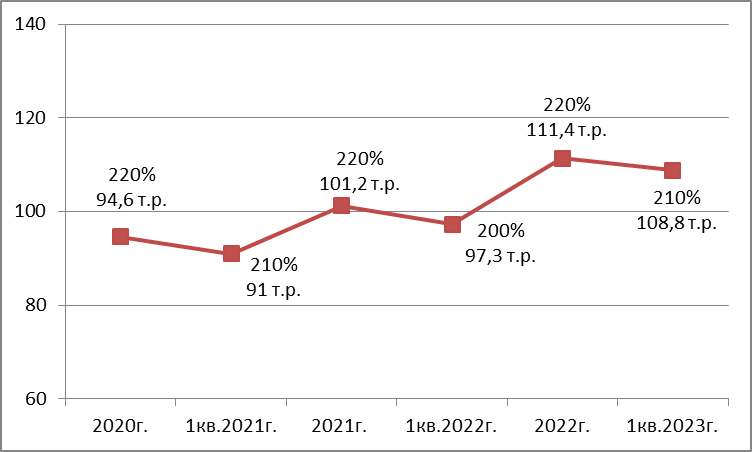 При переходе от итоговых значений по годам к значениям за 1 кв. каждого следующего года наблюдается некоторое снижение уровня среднемесячной заработной платы ППС за счет уменьшения в начале года выплат из фонда стимулирования работников. При этом, в полной мере неизвестно, как часто 
и в каких случаях происходит индексация постоянной части заработной платы работников образовательных организаций высшего образования. С целью обеспечения единообразия в вопросах оплаты труда, соблюдения законодательства в области оплаты труда и защиты трудовых прав работников подведомственных Минобрнауки России федеральных государственных бюджетных и автономных учреждений сферы образования разработаны и согласованы с Профсоюзами Примерные положения об оплате труда работников федеральных государственных бюджетных и автономных учреждений, подведомственных Министерству науки и высшего образования Российской Федерации, по различным видам экономической деятельности, утвержденные приказами Минобрнауки России от 1 февраля 2021 г. № 70-73 (далее – Примерные положения).В приложениях к Примерным положениям приведены минимальные размеры окладов (должностных окладов), ставок заработной платы 
по профессиональным квалификационным уровням профессиональных квалификационных групп (далее – Минимальные оклады).В рамках Отраслевого соглашения между Минобрнауки России 
и Профсоюзом на 2021 -2023 годы были достигнуты следующие договоренности по вопросам оплаты труда в части размеров окладов (должностных окладов), ставок заработной платы путем включения двух пунктов: – часть 18, пункта 5.2.2: размеры должностных окладов, ставок заработной платы по профессиональным квалификационным уровням профессиональных квалификационных групп должны быть не менее минимального размера оплаты труда, установленного в Российской Федерации;– пункт 5.15: размеры окладов (должностных окладов), ставок заработной платы по квалификационным уровням профессиональных квалификационных групп ООВО должны быть не ниже размеров Минимальных окладов, предусмотренных Примерными положениями по соответствующим квалификационным уровням профессиональных квалификационных групп.В 2022 году Профсоюзом дважды проводился мониторинг по вопросам применения Примерных положений Минобрнауки России с целью осуществления контроля за установлением размеров окладов (должностных окладов), ставок заработной платы работников (далее – Окладов) образовательных организаций высшего образования в соответствии 
с договоренностями, достигнутыми в рамках Отраслевого соглашения. В таблице № 1 приведены основные результаты мониторинга размеров Окладов педагогических работников, относящихся к профессорско-преподавательскому составу и Окладов по четырем категориям иных работников ООВО. Из таблицы 1 видно, что в ноябре 2022 года Оклады, установленные работникам ООВО, были ниже, чем размеры Минимальных окладов, утвержденных Примерными положениями Минобрнауки России по ряду категорий работников, в частности:– практически в каждой пятой ООВО (18-22%) у научных сотрудников, ассистентов, рабочих 1-го уровня и специалистов по учебно-методической работе; – в каждой третьей ООВО (31%) у библиотекарей. Кроме того, было установлено, что в ряде ООВО Оклады работников устанавливаются на уровне ниже МРОТ. Размеры Окладов рабочих 1-го уровня 
в 57% ООВО, принявших участие в мониторинге, ниже МРОТ, который 
в ноябре 2022 года составлял 15 279 руб. Размеры Окладов библиотекарей и специалистов по учебно-методической работе ниже МРОТ в 20% и 33% ООВО соответственно.Более того, есть единичные случаи установления Окладов ниже МРОТ 
для ассистентов, старших преподавателей и научных сотрудников, то есть 
для высококвалифицированных работников, в обязанности которых входит обучение и воспитание студентов, а также ведение учебно-методической, научно-исследовательской работы и др. видов деятельности, что, по мнению Профсоюза, является недопустимым. Таблица № 1 Мониторинг по вопросам примененияПримерных положений Минобрнауки России (ПП МОН)При разработке Примерных положений в 2021 году Минобрнауки России 
и Профсоюз договорились, что минимальные размеры Окладов не должны быть ниже МРОТ, поэтому размер оклада рабочего 1-го уровня (наименьшие значение в сетке Минимальных окладов) был установлен на уровне 13 000 руб., в то время как МРОТ в Российской Федерации на 1 февраля 2021 года составлял 12 792 руб.Однако в 2022 году МРОТ был повышен с 12 792 руб. до 15 279 руб., 
в то время как минимальные размеры Окладов остались на прежнем уровне, 
т.к. механизм индексации Окладов в случае увеличения МРОТ в Российской Федерации Примерным положением Минобрнауки России не был предусмотрен. В соответствии с пунктом 5.15 Отраслевого соглашения Минимальные оклады должны индексироваться ежегодно в порядке, определяемом Сторонами Отраслевого соглашения. Профсоюз неоднократно выходил с предложением 
к Минобрнауки России определить порядок индексации Минимальных окладов. Проблема индексации Окладов, применяемых в ООВО в связи с ростом МРОТ стала еще актуальнее в 2023 году, т.к. с 1 января 2023 года МРОТ увеличился 
на 6,3% – до уровня 16 242 руб. (Федеральный закон от 19.12.2022 № 522-ФЗ), 
а в соответствии с решением, которое было объявлено В.В. Путиным в ходе его Послания Федеральному Собранию Российской Федерации 21 февраля 
2023 года, планируется повышение минимального размера оплаты труда 
с 1 января 2024 года еще на 18,5% – до 19 242 рублей. Следует отметить, что сначала 24 июля 2023 года на заседании рабочей группы РТК, сопредседателем которой является Председатель Общероссийского Профсоюза образования Меркулова Г.И., а затем 28 июля 2023 года, в порядке, предусмотренном трудовым законодательством, проект федерального закона 
«О внесении изменений в отдельные законодательные акты Российской Федерации в связи с повышением минимального размера оплаты труда», предусматривающий установление МРОТ в размере 19242 руб., был обсужден 
и одобрен Российской трехсторонней комиссией по регулированию социально-трудовых отношений Таким образом, с 1 января 2023 года размеры Минимальных окладов, утвержденных Примерным положением Минобрнауки России по виду экономической деятельности «Образование» (приказ № 71 Минобрнауки России) уже по 18 квалификационным уровням профессиональных квалификационных групп стали ниже МРОТ (35% от всех утвержденных этим Примерным положением Минимальных окладов). С 1 января 2024 года Минимальный оклад будет ниже МРОТ уже по 30 квалификационным уровням профессиональных квалификационных групп (59% от всех утвержденных этим Примерным положением Минимальных окладов).Профсоюз считает действующие Минимальные размеры Примерного положения Минобрнауки России не актуальными, а, следовательно, требующими пересмотра в сторону увеличения.Профсоюз направил в адрес Минобрнауки России обращение заместителя Председателя Дудина В.Н., письмом от 9 марта 2023 г. № 133 с просьбой обсудить результаты мониторинга Профсоюза и принять меры по индексации Минимальных окладов Примерных положений. В марте 2023 года состоялось заседание рабочей группы из представителей Минобрнауки России и Профсоюза. Данный вопрос также обсуждался с представителя Минобрнауки России на совещании КСП Профсоюза.Минобрнауки России 13.06.2023 года разместило результаты мониторинга Профсоюза в личных кабинетах ООВО на Портале информационного взаимодействия с организациями и учреждениями, участниками бюджетного процесса Минобрнауки России (www.cbias.ru), а также поручило ООВО, 
не выполняющим пункт 5.15 Отраслевого соглашения, провести анализ мониторинга Профсоюза и предоставить в Департамент экономической политики Минобрнауки России объяснения с указанием причин установления Окладов ниже Минимальных окладов по соответствующим квалификационным уровням профессиональных квалификационных групп. К сожалению, со стороны Минобрнауки России пока не предпринято каких-либо действий по индексации Минимальных окладов, утвержденных Примерными положениями Минобрнауки России. Однако согласно части 4 статьи 8 ТК РФ нормы локальных нормативных актов, ухудшающие положение работников по сравнению с установленными трудовым законодательством и иными нормативными правовыми актами, содержащими нормы трудового права, в том числе соглашениями, 
не подлежат применению. Поэтому обращаем внимание руководителей образовательных организаций высшего образования, что работодатели должны воздержаться от принятия локальных нормативных актов, которые снижают предоставляемые работникам гарантии, установленные отраслевыми соглашениями.Кроме того, в соответствии с пунктом 1.4.1 Отраслевого соглашения стороны социального партнерства договорились, что коллективные договоры образовательных организаций высшего образования не могут содержать условий, снижающих уровень прав и гарантий работников, установленных трудовым законодательством, иными актами, содержащими нормы трудового права, и Соглашением.Таким образом, профсоюзным комитетам первичных профсоюзных организаций работников следует настаивать на том, что коллективный договор 
и локальные нормативные акты по вопросам оплаты труда должны содержать нормы, установленные частью 18 пункта 5.2.2 и пунктом 5.15 Отраслевого соглашения Минобрнауки России, несмотря на то, что они нормативно выше, чем государственные гарантии, установленные частью 2 статьи 130 ТК РК 
и частью 3 статьи 133 ТК РФ. Следовательно, оклады (должностные оклады), ставки заработной платы работников образовательных организаций высшего образования, подведомственных Минобрнауки России, в обязательном порядке должны быть установлены не ниже размеров Минимальных окладов Примерных положений Минобрнауки России, а также на уровне не ниже МРОТ.Для образовательных организаций высшего образования, не находящихся 
в ведении Минобрнауки России, пункты 5.2.2 и 5.15 носят рекомендательный характер.При отказе работодателя включать нормы Отраслевого соглашения 
в коллективный договор предлагаем первичным профсоюзным организация работников оформлять протокол разногласий по данному вопросу в качестве приложения к коллективному договору.Информацию Минобрнауки России по мероприятиям, направленным 
на повышение окладов (должностных окладов), ставок заработной платы 
до уровня не ниже Минимальных окладов, утвержденных Примерными положениями, и дальнейшие действия, направленные на индексацию окладов, (должностных окладов), ставок заработной платы в связи с повышением МРОТ в Российской Федерации планируется обсудить с представителями Минобрнауки России на Всероссийском семинаре-совещании председателей первичных профсоюзных организаций работников вузов и специалистов региональных организаций Профсоюза по вопросам высшего образования 
в сентябре 2023 года.Внесение изменений в уставы образовательных организаций высшего образования.В соответствии с пунктом 3.12. Отраслевого соглашения Минобрнауки России стороны социального партнерства договорились о внесении изменений 
и дополнений в уставы образовательных организаций высшего образования 
в части обеспечения делегирования представителей соответствующего выборного органа первичных профсоюзных организаций для их участия в работе коллегиальных органов управления ООВО и комиссиях, осуществляющих избрание по конкурсу на должности профессорско-преподавательского состава и аттестацию работников.Необходимость включения в Отраслевое соглашение данной договоренности была обусловлена, прежде всего, тем, что председателей первичных профсоюзных организаций во многих ООВО не включали в состав ученого совета, так как в форме типового устава не была предусмотрена процедура избрания на конференции или вхождения по должности в состав ученого совета председателей или представителей профкомов. С целью реализации договоренностей по включению в состав ученого совета представителей профкомов Минобрнауки России в адрес руководителей образовательных организаций высшего образования направило письмо 
№ МН-7/5311 от 23.09.2022 г., которым рекомендовало внести изменения 
в уставы, в соответствии с приложением к данному письму. В соответствии 
с приложением к данному письму в состав ученого совета должны входить 
по должности в соответствии с решением ученого совета – председатель первичной профсоюзной организации работников, председатель первичной профсоюзной организации студентов и председатель студенческого совета университета. Однако в ряде ООВО в дополнение к изменению в Устав образовательной организации высшего образования в части включения в состав ученого совета председателя соответствующего выборного органа первичной профсоюзной организации были внесены и другие изменения: процедура избрания ректора 
на конференции работников и обучающихся была заменена на процедуру назначения ректора Министерством науки и высшего образования Российской Федерации. К сожалению, в настоящее время Минобрнауки России утверждает изменения в Устав образовательной организации высшего образования, предложенные не только коллективом ООВО, но и единолично ректором, 
а также исполняющим обязанности ректора без учета мнения работников 
(без рассмотрения этих предложений на конференции работников и обучающихся, без рассмотрения на ученом совете и без учета мнения представительных органов работников и обучающихся).Предлагаем региональным (межрегиональным) организациям Профсоюза и первичным профсоюзным организациям работников 
и обучающихся ООВО обратить внимание, на то, чтобы на уровне локальной нормативной базы или в рамках коллективного договора предусматривать необходимость учета мнения (согласования) выборными профсоюзными органами работников и обучающихся предложений по внесению изменений 
в Устав образовательной организации высшего образования, т.к. изменения, которые направляются на утверждение в Минобрнауки России затрагивают непосредственным образом трудовые отношения работников, социально-экономические и другие права и законные интересы работников и обучающихся. Действия, направленные на увеличения сроков заключения трудовых договоров с педагогическими работниками, относящимися к профессорско-преподавательскому составу. Одной из ключевых проблем работников, относящихся к профессорско-преподавательскому составу, является необоснованное установление коротких сроков их трудовых договоров.Это негативно сказывается на эффективности работы педагогических работников, возможности выстраивания личной долгосрочной траектории научной и образовательной деятельности, возлагает на преподавателей избыточную бюрократическую нагрузку. Отсутствие стабильности трудовой занятости переводит такую общественно значимую категорию, как педагоги высшей школы, в статус прекариата, приводит к состоянию постоянного стресса. Профсоюз совместно с Минобрнауки России направляет свои усилия 
на решение указанной проблемы через совершенствование нормативно-правовых актов на всех уровнях и использует коллективно-договорное регулирование в рамках Отраслевого соглашения для установления дополнительных гарантий в сфере трудовых отношений педагогических работников, относящихся к профессорско-преподавательскому составу.Понимая проблематику краткосрочных трудовых договоров, стороны социального партнерства на федеральном уровне для образовательных организаций высшего образования, находящихся в ведении Минобрнауки России в рамках Отраслевого соглашения согласовали следующие условия пункта 4.4.: Минобрнауки России и Профсоюз <…> считают целесообразным введение в массовую практику образовательных организаций высшего образования заключение трудовых договоров 
на неопределённый срок с педагогическими работниками из числа профессорско-преподавательского состава. Если трудовой договор не может быть заключен на неопределенный срок, то в случае избрания работника 
по конкурсу на замещение ранее занимаемой им по срочному трудовому договору должности педагогического работника, относящегося к профессорско-преподавательскому составу по основному месту работы, и при наличии согласия работника трудовой договор следует заключать на срок не менее трех лет. Конституционный Суд Российской Федерации в Постановлении 
от 15 июля 2022 г. № 32-П «По делу о проверке конституционности частей первой и восьмой статьи 332 ТК РФ в связи с жалобой гражданина А.А.Подакова» использовал позицию Профсоюза по данному вопросу 
и рекомендовал всем образовательным организациям высшего образования до внесения федеральным законодателем изменений в статью 332 ТК РФ руководствоваться нормой пункта 4.4. Отраслевого соглашения между Минобрнауки России и Профсоюзом и заключать трудовые договоры на срок 
не менее трех лет. Группой депутатов Государственной Думы (С.В.Кабышевым, А.Г.Мажугой, В.В.Смирновым) и сенаторами Федерального Собрания Российской Федерации (Л.С.Гумеровой, А.А.Клишас, И.В.Рукавишниковой) был подготовлен законопроект № 190210-8 «О внесении изменений в статью 332 Трудового кодекса Российской Федерации» (далее – законопроект № 190210-8) во исполнение постановления Конституционного Суда Российской Федерации от 15 июля 2022 г. № 32-П «По делу о проверке конституционности частей первой и восьмой статьи 332 ТК РФ в связи с жалобой гражданина А.А.Подакова».  Законопроект № 190210-8 был принят в первом чтении Государственной Думой Федерального собрания Российской Федерации 09.02.2023 г. В редакции, принятой в первом чтении, данный законопроект позволяет работодателям заключать с педагогическими работниками, относящимися 
к профессорско-преподавательскому составу, краткосрочные трудовые договоры от 1 года до 3 лет. Кроме того, в соответствии с законопроектом, принятом 
в первом чтении, предлагается отменить регулирование порядка проведения конкурсного отбора на федеральном уровне, предложив внести такие изменения в часть 6 статьи 332 ТК РФ, чтобы порядок и условия конкурсного отбора регулировались самостоятельно образовательными организациями высшего образования. По мнению Профсоюза, в данной редакции законопроект № 190210-8 
не приведет к отмене краткосрочных трудовых договоров и позволит работодателям по-прежнему произвольно устанавливать порядок и условия конкурсного отбора педагогических работников, относящихся к профессорско-преподавательскому составу (далее – ППС).Профсоюз совместно с Минобрнауки России провел в 2022 году мониторинг в образовательных организациях высшего образования, 
а в 2023 году Профсоюз провел социологический опрос педагогических работников, относящихся к ППС, с целью получения информации 
и обобщения данных о фактических сроках их трудовых договоров.В результате проведения мониторинга ООВО, подведомственных Минобрнауки России, было проанализировано 117 021 трудовых договоров 
по основному месту работы с педагогическими работниками, относящимися 
к ППС, из 222 ООВО. В социологическом опросе приняли участие 4 780 участников из числа ППС и 178 ООВО. При сопоставлении результатов мониторинга и опроса по срокам трудовых договоров с педагогическими работниками, относящимися к профессорско-преподавательскому составу, было установлено, что результаты хорошо коррелируют между собой, подтверждая объективность ответов руководителей образовательных организаций высшего образования, подведомственных Минобрнауки России, и педагогических работников этих организаций независимо друг от друга.На диаграммах рисунка 2 представлены результаты распределения 117 021 трудовых договоров, проанализированных на предмет срока их заключения.Рисунок 2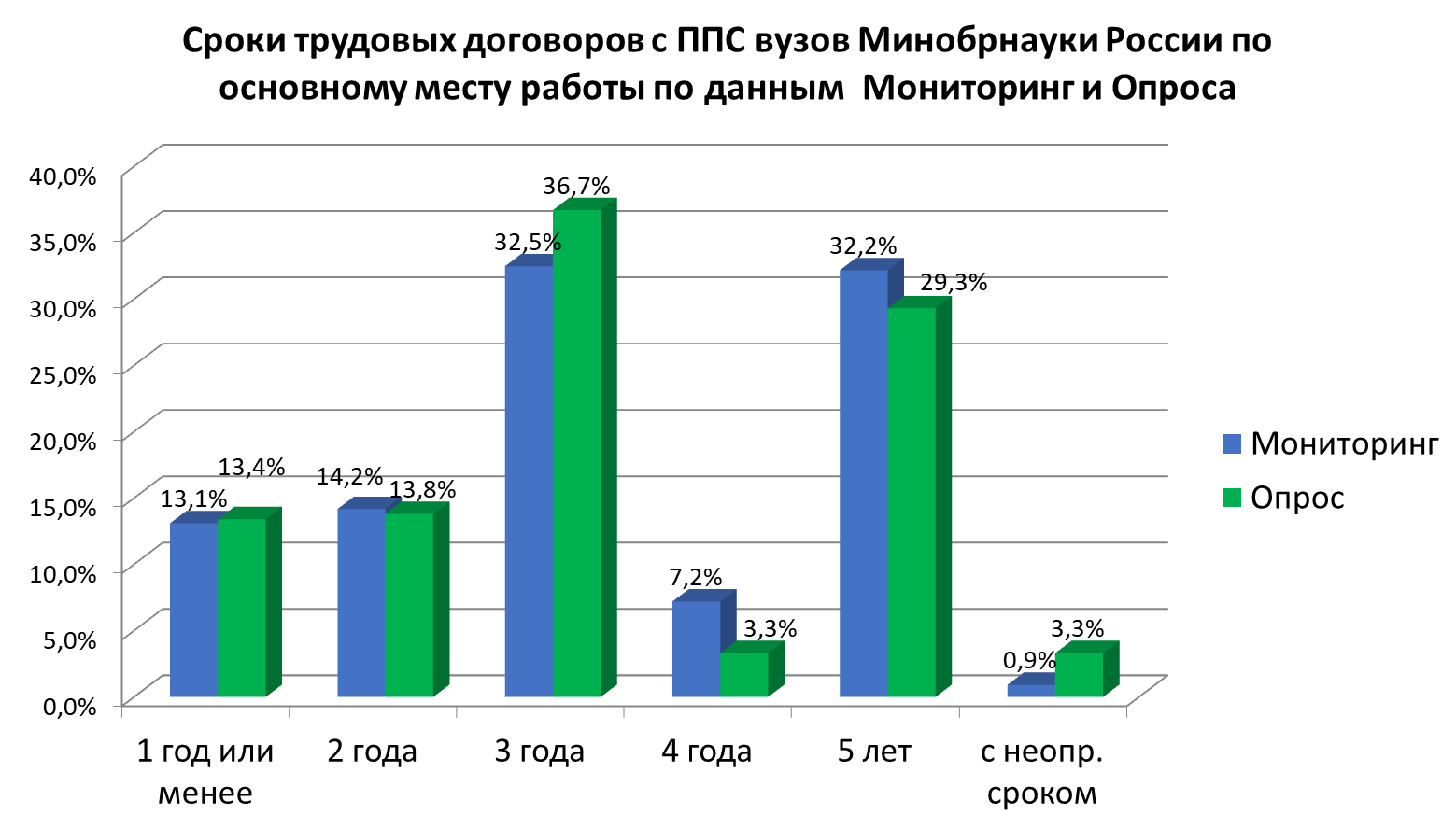 Из диаграмм рис. 2 видно, что наблюдается значительное количество трудовых договоров с ППС по основному месту работы (27,3% по результатам мониторинга и 27,2 % по результатам опроса), заключенных на срок менее трёх лет (в нарушение пункта 4.4 Отраслевого соглашения и Постановления КС РФ № 32-П).Положение пункта 4.4 Отраслевого соглашения о внедрении в массовую практику заключения трудовых договоров с ППС на неопределённый срок 
не выполняется. Всего заключено менее 1% таких договоров по результатам мониторинга и 3.3% по результатам опроса преподавателей.Рисунок 3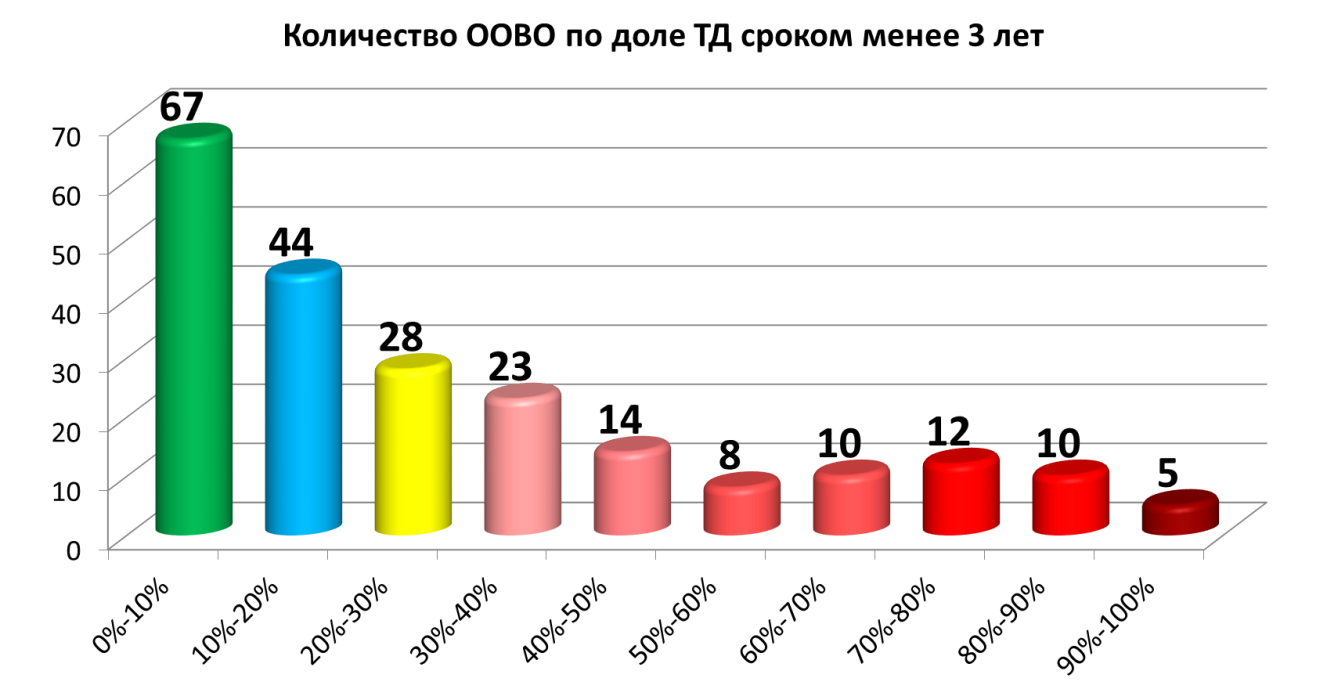 На диаграммах рис. 3 приведены результаты распределения ООВО, подведомственных Минобрнауки России, по тому, какая доля трудовых договоров по основному месту работы заключена на срок менее трех лет.Из рис. 3 видно, что до 10% трудовых договоров с ППС на срок менее трех лет заключается в 67 ООВО. В 45 ООВО количество краткосрочных трудовых договоров составляет более 50%. Подавляющее большинство трудовых договоров с ППС на 1-2 года и менее (от 80% до 100% краткосрочных трудовых договоров) заключается в 15 ООВО. Остальные 109 из 222 ООВО, подведомственных Минобрнауки России, имеют от 10% до 50% краткосрочных трудовые договоры с ППС. Таким образом, образовательные организации высшего образования устанавливают сроки заключения трудовых договоров произвольным образом, 
а руководители образовательных организаций высшего образования срочные трудовые договоры с ППС используют для достижения показателей эффективности своей деятельности (сохранение соотношения студент: преподаватель на уровне выше, чем 1:12 для обеспечения уровня заработной платы ППС не ниже 200%; зависимость срока трудового договора 
от «эффективного контракта», который направлен на выполнение показателей эффективности деятельности ООВО и др.)Если в мониторинге принимали участие только ООВО, подведомственные Минобрнауки России, то в социологическом опросе принимали участие педагогические работники как ООВО Минобрнауки России, так и ООВО Минпросвещения России.На рис. 4 приведены сравнительные данные по срокам трудовых договоров по основному месту работы с ППС в образовательных организациях высшего образования, подведомственных Минобрнауки России и Минпросвещения России. Из диаграмм рис. 4 видно, что в ООВО, подведомственных Минпросвещения России, чаще, чем в ООВО Минобрнауки России, заключаются трудовые договоры по основному месту работы на 5 лет, 
но при этом в этих ООВО выше доля трудовых договоров на 1 год и менее. 
За счет этого доля трудовых договоров на 3 года по основному месту работы 
в ООВО Минпросвещения России ниже, чем в ООВО Минобрнауки России, 
что свидетельствует о том, что ООВО Минобрнауки России применяют нормы пункта 4.4 Отраслевого соглашения и стремятся снижать долю краткосрочных трудовых договоров, переходя на заключение трудовых договоров сроком на три года.Рисунок 4.На рис. 5 представлены сведения о том, какой срок трудового договора представители ППС считают оптимальным для себя и для ООВО (для вуза).Рисунок 5.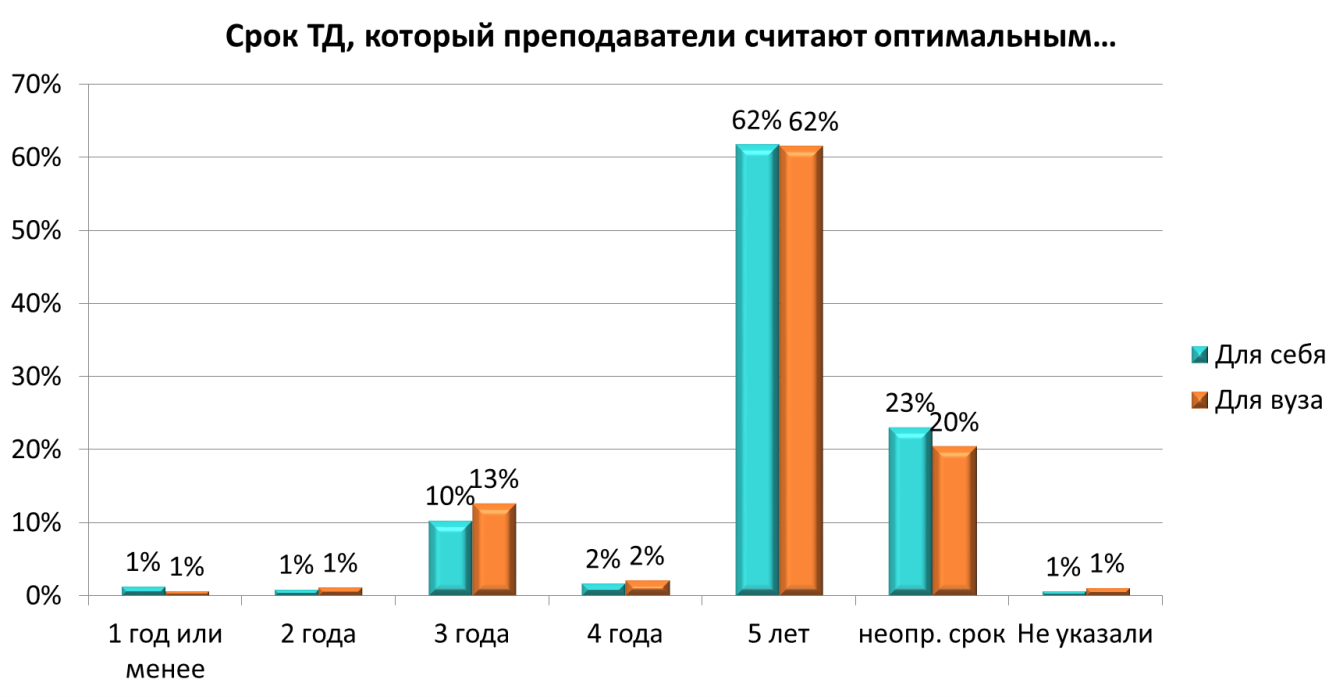 Из рис. 5 видно, что большинство преподавателей (62%) считают оптимальным пятилетний срок трудового договора, часть преподавателей 
(23% для себя и 20% для вуза) считают оптимальным трудовой договор 
на неопределенный срок.На основании результатов мониторинга образовательных организаций высшего образования и социологического опроса педагогических работников, относящихся к профессорско-преподавательскому составу, было подготовлено заключения Ассоциации профессиональных союзов работников непроизводственной сферы Российской Федерации (далее – Ассоциация) 
с конкретными предложениями и поправками к законопроекту № 190210-8. Письмо Ассоциации от 09.02.2023г. года было направлено Председателю Государственной Думы Федерального собрания Российской Федерации В.В.Володину, в Комитет по труду, социальной политике и делам ветеранов 
и в Российскую трехстороннюю комиссию по регулированию социально-трудовых отношений (далее – РТК). В адрес Ассоциации 18.04.2023 поступил ответ из Комитета по труду социальной политике и делам ветеранов Государственной Думы Федерального собрания Российской Федерации, в котором говорится, что:– сторона РТК, представляющая интересы общероссийских объединений профсоюзов, поддерживает предложения Ассоциации по доработке законопроекта № 190210-8 и отмечает, что учет этих предложений обеспечит стабильную занятость педагогических работников, относящихся к профессорско-преподавательскому составу образовательных организаций высшего образования;– сторона РТК, представляющая общероссийские объединения работодателей, своего мнения о предложениях ассоциации не представила;– Минобрнауки России в целом поддерживает позицию Ассоциации, высказывая при этом ряд замечаний.В таблице № 2 приведены положения законопроекта № 190210-8 
по которым Ассоциация высказала свои замечания, законопроект № 190210-8 
в редакции Ассоциации и мнение Минобрнауки России.Таблица № 2Сравнительная таблица отдельных положений законопроекта № 190210-8, редакция Ассоциации этих положений и мнение Минбрнауки России25 июля 2023 года законопроект № 190210-8 был рассмотрен сразу 
во втором и третьем чтении депутатами Государственной Думы Федерального Собрания Российской Федерации, принят как Федеральный закон «О внесении изменений в статьи 332 и 351 Трудового кодекса Российской Федерации» и направлен в Совет Федерации Федерального Собрания Российской Федерации, которым закон был одобрен 
28 июля 2023 года и тем же числом направлен на подпись Президенту Российской Федерации. 4 августа федеральный закон № 471-ФЗ подписан Президентом Российской Федерации. В законе нашли своё отражение следующие предложения Профсоюза и Минобрнауки России: – срочные трудовые договоры не могут заключаться на срок менее трех лет. – чтобы по основному месту работы трудовой договор был заключен 
на срок менее трех лет, но не менее, чем на один год, педагогическому работнику, относящемуся к профессорско-преподавательскому составу, должно быть поручено выполнение определенной работы, носящей заведомо срочный (временный) характер, т.е. снижение планируемой учебной нагрузки педагогического работника не должно являться основанием для заключения трудового договора с педагогическим работником на срок менее трех лет, равно как и заключение трудового договора впервые;– положения о порядке замещения должностей педагогических работников, относящихся к профессорско-преподавательскому составу, будет по-прежнему утверждаться Министерством науки и высшего образования Российской Федерации.Кроме того, федеральным законом №471-ФЗ, помимо изменений в статью 332 ТК РФ, были внесены изменения в статью 351.7 ТК РФ, касающуюся особенностей обеспечения трудовых прав работников, призванных на военную службу по мобилизации или поступивших на военную службу по контракту либо заключивших контракт о добровольном содействии в выполнении задач, возложенных на Вооруженные Силы Российской Федерации. Рекомендуем региональным (межрегиональным) организациям Профсоюза совместно с первичными профсоюзными организациями работников образовательных организаций высшего образования провести мониторинг сроков трудовых договоров педагогических работников, относящихся к профессорско-преподавательскому составу, заключенных после вступления в силу федерального закона «О внесении изменений 
в статьи 332 и 351.7 Трудового кодекса Российской Федерации», 
и проанализировать причины заключения трудовых договоров на срок менее пяти лет, а особенно на срок менее трех. 12. Об участии Общероссийского Профсоюза образования в решении общесистемных вопросов в сфере среднего профессионального образованияВ последнее время востребованность и популярность СПО повышается, 
об этом говорят цифры: численность студентов в системе СПО продолжает расти, к 2024 году прогнозируется увеличение количества обучающихся до 3 775 тыс. человек (в 2022 году их численность составила 3 433 тысячи человек). В рамках системной долгосрочной программы по содействию занятости молодежи на федеральном уровне реализуется комплексная реструктуризация СПО: внедрение отраслевого подхода к подготовке кадров за счет взаимодействия колледжей с предприятиями; разработка гибких образовательных программ с возможностью донастройки в процессе обучения 
и использованием соответствующих модулей; реализация федерального проекта «Молодые профессионалы» и стартовавший 1 сентября 2022 года федеральный проект «Профессионалитет».Цель Федерального проекта «Профессионалитет» – максимально приблизить уровень подготовки обучающихся в колледжах и техникумах 
к потребностям реального сектора экономики региона за счет интеграции колледжей и предприятий. Проект предполагает создание образовательно-производственных центров (кластеров) (в 2022 году в 43-х регионах России открыт 71 образовательно-производственный кластер), а также внедрение новых образовательных программ, предусматривающих, в том числе, оптимизацию сроков обучения. Проект предусматривает добровольное подключение предприятия к совместной работе с СПО, оказание таким образовательным организациям ей посильной помощи в части разработки программ, обновления материально-технической базы, проведения итоговой аттестации выпускников 
в формате демонстрационного экзамена по стандартам предприятия, а также обеспечение дополнительного профессионального образования преподавательского состава. В 2023 году география проекта расширяется 
до 55 регионов, предусматривается создание 141 кластера, участие в их деятельности более 300 работодателей из 16 отраслей экономики, а также обучение в них более 350 тысяч студентов.Все эти изменения затрагивают непосредственным образом права 
и законные интересы работников профессиональных образовательных организаций, поэтому Общероссийский Профсоюз образования 
при выстраивании своих взаимоотношений с Министерством просвещения Российской Федерации и Комитетами по образованию Государственной Думы 
и Совета Федерации Федерального Собрания Российской Федерации учитывает также предложения Координационного Совета председателей первичных профсоюзных организаций работников профессиональных образовательных организаций (СПО) (далее – КС СПО Профсоюза). Ежегодно, начиная с 2017 года, Общероссийским Профсоюзом образования проводится Всероссийский обучающий семинар председателей первичных профсоюзных организаций профессиональных образовательных организаций (среднего профессионального образования), представителей региональных (межрегиональных) организаций Профсоюза, курирующих вопросы среднего профессионального образования (далее – Всероссийский семинар-совещание). Этот семинар-совещание является одной из основных площадок для работников организаций СПО, где обсуждаются проблемы, возникающие в сфере СПО, и пути их решения с Министерством просвещения Российской Федерации в лице Департамента государственной политики в сфере среднего профессионального образования и профессионального обучения. Последние три года этот семинар проводится в онлайн-формате. В декабре 
2022 года в нем приняли участие 420 человек. На Всероссийском семинаре-совещании с представителями Минопросвещения России и депутатами Государственной Думы не раз обсуждалась проблема, связанная с тем, что Федеральный закон 
«Об образовании в Российской Федерации» от 29 декабря 2012 года № 273-ФЗ до недавнего времени не позволял организовывать практическую подготовку обучающихся у индивидуальных предпринимателей. 
Эта проблема возникала, как правило, в основном в тех территориях, в которых нет больших предприятий. При этом сами индивидуальные предприниматели были готовы работать со студентами, особенно в сфере услуг: гостиницы, кафе, салоны красоты и другие.С принятием 7 февраля 2023 года Государственной Думой Федерального Собрания Российской Федерации Федерального закона Российской Федерации «О внесении изменений в статьи 13 и 108 Федерального закона «Об образовании в Российской Федерации» эта проблема решена. В пункт 2 части 7 статьи 13 внесено изменение, предусматривающее, что  к организациям, которые могут заключать договор по организации практической подготовки, приравниваются лица, зарегистрированные в установленном порядке в качестве индивидуальных предпринимателей, нотариусы, занимающиеся частной практикой, адвокаты, учредившие адвокатские кабинеты, а также иные лица, чья профессиональная деятельность в соответствии с федеральными законами подлежит государственной регистрации и (или) лицензированию.В рамках Всероссийского семинара-совещания всегда обсуждаются возможные меры социальной поддержки для работников профессиональных образовательных организаций, а также вопросы организации их труда 
и заработной платы . Несмотря на то, что по данным Росстата в целом по Российской Федерации средняя заработная плата преподавателей и мастеров производственного обучения образовательных организаций начального и среднего профессионального образования продолжает расти (без учета выплат 
за кураторство (5000 руб.), отношение средней заработной платы по данной категории работников к среднемесячной начисленной заработной плате наемных работников в организациях, у индивидуальных предпринимателей и физических лиц составляет 97,3 % по итогам 2022 года, а за 1 кв.2023 года – 95,6% 
(значение целевого показателя – 100%).Целевой показатель роста заработной платы в СПО, который отслеживается Росстатом ежеквартально, к сожалению, достигается преимущественно за счет интенсификации труда, связанной с выполнением существенно большего объема учебной нагрузки, а также дополнительных обязанностей. Предложение, которое было озвучено членами КС СПО Профсоюза по вопросу заработной платы, заключается в необходимости существенного повышения заработной платы преподавательского состава с тем, чтобы довести целевой показатель соотношения средней заработной платы работников профессиональных образовательных организаций до 150% 
к среднемесячной начисленной заработной плате наемных работников 
в организациях, у индивидуальных предпринимателей и физических лиц 
и средней заработной платы при условии увеличения финансовой поддержки региональных бюджетов из федерального бюджета. Кроме того, на Всероссийских семинарах-совещаниях членами КС СПО Профсоюза предлагалось осуществить следующие меры социальной поддержки работников профессиональных образовательных организаций:– разработать на федеральном уровне систему грантовой поддержки лучших преподавателей и мастеров производственного обучения, 
по аналогии с грантовой поддержкой лучших учителей, которая осуществляется на федеральном уровне. Пока мы наблюдаем единичные случаи грантовой поддержки специалистов СПО в регионах, и, к сожалению, она не носит массовый характер, и зависит от финансовых возможностей региона; – введение дополнительных мер поддержки с целью повышения статуса молодых специалистов ПОО со стажем работы до 3-х лет, по аналогии 
с федеральной программой «Земский учитель»; – ускорение реализации Правительством РФ положений части 8 и 9 статьи 144 ТК РФ, предусматривающих установление  требований к системам оплаты труда работников государственных и муниципальных учреждений, в том числе в части установления (дифференциации) окладов (должностных окладов), ставок заработной платы, перечней выплат компенсационного характера, стимулирующих выплат, условий назначения выплат компенсационного характера, стимулирующих выплат.По итогам 2020-2021 годов два предложения членов КС СПО Профсоюза уже реализованы: – с учетом предложений Профсоюза с 1 сентября 2021 года предусмотрена федеральная выплата за классное руководство (кураторство) групп 
в организациях СПО в размере 5000 рублей; – сформирована на федеральном уровне система профессиональных конкурсов среди преподавателей профессиональных образовательных организаций и мастеров производственного обучения; проводится Всероссийский конкурс педагогических достижений «Мастер года». Конкурс «Мастер года» проводится с 2021 года при поддержке Общероссийского Профсоюза образования в рамках заключенного 
с Минпросвещения России Отраслевого соглашения. В состав оргкомитета входит председатель Общероссийского Профсоюза образования Галина Ивановна Меркулова. Во всех регионах за эти два года активизировалась работа в этом направлении, участие в заключительном этапе Конкурса принимают представители от каждого регионаОчень важно, что во многих регионах этот конкурс проводится совместно с региональной организацией Профсоюза, на сегодняшний день в 5 территориях представители региональных организаций Профсоюза являются председателями региональных комиссий (жюри): в Магаданской, Воронежской, Ивановской областях, Краснодарском крае, Ханты-Мансийском автономном округе.В 2022 году Указом Президента РФ был учрежден День среднего профессионального образования – 2 октября, в этот день проводится награждение победителя Конкурса «Мастер года».Общероссийский Профсоюз образования, начиная с 2020 года, с целью профессиональной поддержки и повышения престижа преподавательской деятельности в СПО, ведет работу, направленную на вовлечение молодых преподавателей СПО в Молодежное педагогическое движение Общероссийского Профсоюза образования. Три года подряд молодые преподаватели приглашались на Всероссийскую педагогическую школу, программа которой направлена на развитие критического мышления, коммуникативных навыков, лидерских качеств, умения находить нестандартные решения задач, а также обеспечение возможности обмена опытом. 
Перед региональными организациями Профсоюза поставлена задача – формировать единую команду молодых преподавателей в регионе, приглашая их на мероприятия региональных педагогических школ, форумов 
и слетов, которые проводятся для молодых педагогов.  Члены президиума КС СПО Профсоюза при подготовке 
к Всероссийскому семинару-совещанию разработали и провели мониторинг 
по вопросу организации и проведения Демонстрационного экзамена 
в 2021-2022 годах. В результате анализа полученных данных были выявлены неопределенности, связанные с формированием ГЭК согласно приказу Минпросвещения России от 8 ноября 2021 г. № 800 «Об утверждении порядка проведения государственной итоговой аттестации по образовательным программам среднего профессионального образования» с изменениями 
2023 года.Указанным приказом, с одной стороны установлено, что ГИА В СПО 
в виде демонстрационного экзамена проводится государственными экзаменационными комиссиями (далее – ГЭК), создаваемыми и утверждаемыми самой образовательной организацией как из числа работников образовательной организации, так и лиц, приглашенных из сторонних организаций-партнеров 
в целях создания экспертных групп.С другой стороны, председатель ГЭК утверждается из числа лиц, 
не работающих в образовательной организации, органом власти, в ведении которого находится образовательная организация, в полномочия которого вменяется обязанность по организации и контролю за деятельностью ГЭК, обеспечение единства требований, предъявляемых к выпускникам.При этом приказом Минпросвещения России № 800 не определены 
ни источники финансового обеспечения деятельности ГЭК, ни порядок 
и условия привлечения членов в состав ГЭК, в том числе из числа педагогических работников образовательной организации, а также в состав экспертных групп из числа лиц, приглашенных из сторонних организаций. Также не урегулированы вопросы продолжительности работы экспертов 
на площадке демонстрационного экзамена, условия оплаты их труда, права педагогических работников-членов ГЭК в оценивании обучающихся, которых они обучали. Поэтому КС СПО Профсоюза обратился в Минпросвещения России 
с просьбой урегулировать указанные выше вопросы при проведении демонстрационного экзамена, а при разработке Методических рекомендаций предусмотреть минимальный размер оплаты труда коллег экспертной группы 
и тех, кто задействован на площадке ДЭ.Учитывая, что при реализация проекта «Разговоры о важном» 
в профессиональных образовательных организациях накопилось немало вопросов, Профсоюз направил письмо в Минпросвещения России 
от 14.06.2023 № 332 с предложением предоставить разъяснения 
по следующим вопросам:1. Какое количество часов в учебном году должно быть определено 
на группу обучающихся в профессиональных образовательных организациях 
на проведение занятий «Разговоры о важном» и каким документом это определено? 34 часа, как указано в письме Департамента государственной политики и управления в сфере общего образования от 17.06.2022 года № 03-871 «Об организации и проведении занятий «Разговоры о важном»», или 33 часа, 
как указано в письме Департамента государственной политики в сфере среднего профессионального образования и профессионального обучения от 27.06.2022 года №05-1028 «Об организации уроков «Разговоры и важном»? 2. В каких группах обучающиеся в обязательном порядке должны посещать данные занятия? Студенты 1-2 курсов, осваивающие программы среднего общего образования, предусмотренные для обучающихся 
10-11 классов, как отмечено в письме Департамента государственной политики 
и управления в сфере общего образования от 17.06.2022 года № 03-871 
«Об организации и проведении занятий «Разговоры о важном»» и Методических рекомендациях по реализации цикла внеурочных занятий «Разговоры о важном», или обучающиеся всех курсов без исключения, как сказано в письме Департамента государственной политики в сфере среднего профессионального образования и профессионального обучения от 27.06.2022 года № 05-1028 
«Об организации уроков «Разговоры и важном»? 3. Каким образом следует организовывать занятия «Разговоры о важном» по понедельникам до начала занятий для обучающихся 3-4 курсов, которые находятся на производственной практике на предприятиях и в организациях? 4. Каким образом следует предусматривать в основной образовательной программе, учебном плане или плане внеурочной деятельности количество часов для осуществления и оплаты труда педагогических работников за внеурочную деятельность в среднем профессиональном образовании, если такая деятельность не предусмотрена ФГОС? Учитывая результаты опроса работников профессиональных образовательных организаций, проведенного членами Президиума КС СПО Профсоюза по вопросам реализации проекта «Разговоры о важном», Общероссийский Профсоюз образования обращается с просьбой рассмотреть возможность включения в ФГОС СПО количества часов, предусмотренных 
для занятий «Разговоры о важном», в раздел регионального компонента наряду 
с такими дисциплинами, как «Введение в специальность», «Эффективное поведение выпускников на рынке труда», «Основы бережливого производства», или предусмотреть осуществление внеурочной деятельности в ФГОС СПО 
по плану внеурочной деятельности, как это определено в общеобразовательных организациях. Это позволит включать проведение занятий «Разговоры 
о важном» в расписание занятий обучающихся как обязательные, а их проведение педагогическими работниками будет подлежать оплате, в том числе путем включения в годовой объем их учебной нагрузки. Вопросы, направленные Профсоюзом в Министерство просвещения России, находятся в стадии проработки,13. О деятельности Студенческого координационного совета Общероссийского Профсоюза образованияВ период с августа 2022 года по июль 2023 года Студенческим координационным советом Профсоюза (далее – СКС Профсоюза) 
во взаимодействии с департаментом профессионального образования аппарата Профсоюза, используя проектный принцип работы и активное участие 
в грантовых конкурсах, проведены следующие мероприятия:  Всероссийский форум «Точка сбора. Россия». Цель: обеспечение образовательной и конкурентной среды 
для студенческих медиацентров первичных профсоюзных организаций студентов (далее – ППОС) вузов России; повышение качества информационной работы ППОС. Данный форум проводится с 2021 года. В 2022 году он был проведен 
с 11 по 17 сентября в п. Дивноморское Краснодарского края. Форум состоит 
из двух этапов. Первый этап – Онлайн-медиашкола, которая включает в себя 
2 трека: «Участники» и «Команды». «Участники» слушали мастер-классы 
от спикеров Форума, после которого проходили отборочное тестирование, 
а «Команды», в состав которых входили по 5 человек (руководитель медиакоманды, фотограф, видеомейкер, дизайнер и SMM-специалист) работали над творческим заданием по созданию одностраничного сайта на тему 
«СКС Профсоюза: будущее, которое мы делаем вместе».Для участия в очной медиашколе были приглашены 70 человек. 
В результате онлайн-смотра из 22 команд для участия в очных этапах конкурса на лучшую медиакоманду ППОС было отобрано 12. Первое место заняла первичная профсоюзная организация студентов и аспирантов Национального исследовательского университета «МЭИ». Проект реализуется при поддержке Федерального агентства по делам молодежи (Росмолодёжь).XX Всероссийский конкурс «Студенческий лидер». Цель: формирование лидерской культуры, личностных компетенций обучающихся, студенческого самоуправления и развитие социального проектирования в организациях высшего образования.«Студенческий лидер» – это проект, объединяющий в себе два модуля: конкурсный и образовательный. Конкурсный модуль направлен на оценку лидерских компетенций, знания основных нормативных документов, регламентирующих образование и внеучебные процессы в государстве, навыков публичного выступления, социального проектирования, обучения студенческого актива.  Образовательный модуль – это лекции, мастер-классы, стратегические сессии и нетворкинг среди участников проекта при участии ведущих спикеров 
в области личностного роста, лекторов Российского общества «Знание», экспертов Федерального агентства по делам молодежи (Росмолодёжь), Общероссийского Профсоюза образования, а также представителей органов студенческого самоуправления, имеющих большой опыт в формировании 
и реализации молодёжной политики в Российской Федерации. Проект реализуется при поддержке Федерального агентства по делам молодежи (Росмолодёжь), Министерства науки и высшего образования Российской Федерации, Министерства просвещения Российской Федерации, Российского союза ректоров. В 2022 году финал конкурса проводился с 17 по 25 сентября 2022 года 
в г. Санкт-Петербурге. По итогам окружных этапов конкурса «Студенческий лидер» были определены 16 участников из восьми федеральных округов. 
В очном формате мероприятия приняли участие 500 человек. К трансляциям лекций и конкурсных испытаний в официальном аккаунте мероприятия присоединились более 70 000 зрителей со всей страны.Победителем стала Москвитина Полина Андреевна – заместитель председателя объединённой первичной профсоюзной организации Московского политехнического университета (ЦФО).Особенностью реализации данного проекта в 2022 году стало то, 
что на юбилейное мероприятие были приглашены победители и призеры конкурсов прошлых лет, а также члены президиума Студенческого координационного Совета Профсоюза, стоявшие у истоков создания конкурса «Студенческий лидер». Многие из них занимают сегодня государственные посты, высокие административные должности, среди них консультант управления Президента Российской Федерации по общественным проектам, лидеры общероссийских общественных движений, депутаты, работники региональных (межрегиональных) организаций Профсоюза, проректоры вузов, лекторы и тренеры личностного роста.«Всероссийский конкурс на лучший студенческий совет общежитий».  Цель проекта: поддержка лучших практик советов студенческих общежитий образовательных организаций высшего образования 
и популяризация студенческого самоуправления, деятельность которого направлена на защиту прав и интересов обучающихся, проживающих 
в студенческих общежитиях; создание площадки для активного взаимодействия представителей студенческих советов общежитий вузов всех федеральных округов посредством проведения всероссийского форума студенческих советов общежитий.В 2022 году мероприятие проводилось с 14 по 16 ноября в г. Москве, 
в нем приняли участие 350 студентов из 90 вузов, они прошли образовательную программу, где узнали о нормативном регулировании деятельности студенческих советов общежитий, санитарных нормах для общежитий, формировании стоимости проживания студентов в общежитиях, мотивации внеучебной деятельности, в рамках дискуссионных площадок обсудили проблемы студенческих общежитий и их решения, получили методические разработки, по которым можно проводить образовательные блоки в своих округах, регионах и вузах. В рамках конкурсного модуля среди 15 команд были выявлены лучшие практики в области студенческого самоуправления в общежитиях. По итогам восьми этапов конкурса победа присуждена команде студенческого совета общежития Волгоградского государственного университета, а среди объединенных студенческих советов общежитий первое место заняла команда Казанского федерального университета. Особенностью мероприятия 2022 года было проведение круглого стола 
с участием заместителя председателя Комитета по молодежной политике Государственной Думы Федерального Собрания Российской Федерации Киселёва Михаила Сергеевича, врио директора Департамента государственной молодежной политики и воспитательной деятельности Минобрнауки России Ведехина Александра Юрьевича, заместителя председателя Общероссийского Профсоюза образования Дудина Вадима Николаевича, заместителя руководителя Федерального агентства по делам молодежи (Росмолодежь) Аширова Дениса Валерьевича. Участники круглого стола обсудили основные запросы студентов, проживающих в общежитиях, в их числе: актуализация нормативной базы, оснащение общежитий мебелью и инвентарем, строительство новых зданий.Для взаимодействия и обмена опытом создана площадка 
в VK «Студенческие советы общежитий РФ».   Мероприятие проводилось при поддержке Федерального агентства 
по делам молодежи (Росмолодёжь). Всероссийская школа-семинар «Законодательные аспекты стипендиального обеспечения обучающихся образовательных организаций высшего образования» (далее - Школа-семинар «Стипком»).Цель: получение обучающимися-членами стипендиальных комиссий теоретических знаний и практических навыков распределения стипендиального фонда в соответствии с Законодательством Российской Федерации. Данный проект разработан и реализуется с 2013 года. За это время участниками Школы-семинары «Стипком» стали более 1500 человек.  В 2022 году в мероприятии приняли участие 200 представителей стипендиальных комиссий вузов из всех регионов России. Они были отобраны по результатам итогового онлайн-тестирования на знание законодательства в области стипендиального обеспечения. В течение четырех дней, 
с 27 по 30 октября, для них в г. Москве была проведена насыщенная образовательная программа, они смогли применить полученные знания во время практических занятий, на которых были разобраны реальные спорные ситуации и рассматривались пути выхода из них.Итогом обучения стало прохождение финального тестирования, 50 лучших участников стали обладателями почетных знаков отличия – золотого или серебряного значков. По итогам Всероссийской школы-семинара «Стипком-2022» подготовлен сборник «Нормативное регулирование стипендиального обеспечения обучающихся в Российской Федерации по состоянию 
на 10.10.2022».В рамках Школы-семинара «Стипком – 2022» состоялся круглый стол, 
в работе которого принял участие временно исполняющий обязанности директора Департамента государственной молодёжной политики и воспитательной деятельности Минобрнауки России А.Ю.Ведехин. В ходе встречи представителями СКС Профсоюза были озвучены следующие инициативы:–	введение единого конкурса на стипендии Президента Российской Федерации и Правительства Российской Федерации в размере не менее 
1,5-кратного прожиточного минимума для студентов и 2,5 – для аспирантов 
с торжественным вручением стипендий от полномочных представителей Президента Российской Федерации в федеральных округах;–	введение именных стипендий для студентов педагогических специальностей;–	введение новых нормативов государственной академической и государственной социальной стипендий и повышенной социальной стипендии студентам всех курсов;–	унификация законодательства Российской Федерации и субъектов, вошедших в состав Российской Федерации в октябре 2022 года, и доведение размеров государственной академической и государственной социальной стипендий до прожиточного минимума;– отмена НДФЛ с материальной поддержки обучающимся. По итогам Всероссийской школы-семинара «Стипком-2022» была принята резолюция, внесенные предложения были направлены Общероссийским Профсоюзом образования в адрес депутатов Государственной Думы Федерального Собрания Российской Федерации, Министерства науки и высшего образования Российской Федерации, Министерства просвещения Российской Федерации.Две инициативы СКС Профсоюза в течение 2023 года были поддержаны. Федеральным законом от 29.05.2023 года № 200-ФЗ «О внесении изменений в статьи 217 и 372 части второй Налогового кодекса Российской Федерации» были внесены дополнения, с 1 января 2024 года доходы в виде материальной поддержки, оказываемой нуждающимся обучающимся, полностью освобождаются от НДФЛ. Отметим, что выплата положена студентам и вузов, 
и колледжей. Министерство просвещения Российской Федерации поддержало инициативу учреждения именной стипендии для студентов педагогических специальностей в связи с объявлением 2023 года в России Годом педагога 
и наставника.  В период с 20 апреля по 31 мая 2023 г. на платформе «Твой Ход» при поддержке Федерального агентства по делам молодёжи и СКС Профсоюза было проведено студенческое голосование, в котором приняли участие студенты абсолютно всех вузов страны. Голосованием определены кандидатуры 
для учреждения именных стипендий: К.Д.Ушинский, А.С.Макаренко, В.А.Сухомлинский, Л.С.Выготский, Н.М.Карамзин. После учреждения данных стипендий предполагается, что 50 самых лучших будущих педагогов будут ежемесячно получать по 15 000 рублей за свои выдающиеся достижения 
в учебной, научной и общественной деятельности.5. Всероссийская Школа Профсоюзного Актива Онлайн (далее – Школа).Цель: повышение уровня компетентности руководителей и активистов органов студенческого самоуправления. Участники проходили онлайн тренинги, лекции и интенсивы по социальной, личной и командной эффективности. Школа реализуется при поддержке Федерального агентства по делам молодежи (Росмолодёжь). Школа была организована по двум направлениям. «Базовый уровень» – участниками стали более 2500 человек из 89 регионов России. Деятельность студентов Школы осуществлялась под контролем 74 кураторов, а также старших кураторов из каждого округа. По итогам работы Школы были выявлены лучшие участники по федеральным округам, которые выполняли итоговую работу по написанию грантового проекта для первичной профсоюзной организации обучающихся своего вуза и подготовке стипендиального положения. «Молодые председатели» – участниками данного направления Школы стали 54 человека из числа молодых председателей и заместителей председателей профсоюзных организаций обучающихся.Молодежный фестиваль «Всероссийский студенческий марафон» (далее – Фестиваль).В период с 3 по 7 февраля 2023 года в г. Сочи состоялся X Молодежный фестиваль «Всероссийский студенческий марафон – 2023». Фестиваль проводится при поддержке Министерства науки и высшего образования Российской Федерации, Профсоюза работников народного образования и науки Российской Федерации, Федерального агентства по делам молодёжи (Росмолодёжь). Этот проект является центром притяжения студенческой молодежи, где реализуются творческая, спортивная и интеллектуальная программы, проводятся мастер-классы и встречи с известными людьми.Участниками Фестиваля стали 750 обучающихся из 53 образовательных организаций высшего образования, представляющих 31 субъект 
и 7 федеральных округов Российской Федерации.Всероссийский конкурс на лучшее профбюро «Ты – лидер».Цель: повышение качества деятельности команд и председателей профбюро факультетов/институтов по защите социально-экономических прав студентов (в том числе, жилищно-бытовых), развитие специфических компетенций, необходимых студенческим лидерам, а также выявление наиболее успешных лидеров из числа студентов и распространение передового опыта 
в организациях студенческого самоуправления.Проект реализуется СКС Профсоюза при поддержке гранта Росмолодежь 
с 2021 года. В рамках мероприятий конкурса «Ты – лидер» проводится Всероссийская школа профсоюзного актива, включающая в себя круглые столы и мастер-классы по деятельности первичных профсоюзных организаций студентов и их профбюро.В 2023 году конкурс «Ты – лидер» проходил с 2 по 6 июня 2023 года 
в Подмосковье. Конкурс собрал 175 студентов со всей России. За звание лучшего профбюро боролись десять команд (8 федеральных округов, 
г. Санкт-Петербург и г. Москва). Участники преодолели семь конкурсных испытаний: «Визитная карточка», «Приемная кампания», «Профбатл», «Правовой биатлон», «Заседание профбюро», «Командность» и конкурс капитанов. Первое место заняла команда профбюро института экономики и управления (Орловский государственный университет им. И.С.Тургенева).Всероссийский фото- и видео конкурс «За это я люблю Россию».Цель: формирование патриотического сознания и национальной гордости; демонстрация возможностей внутреннего туризма и отдыха в России.Этот проект реализуется СКС Профсоюза с 2015 года при поддержке гранта Росмолодежь. Обучающиеся могут выкладывать свои фотоснимки 
на сайт, после чего компетентное жюри выявляет победителей и призеров 
по каждой номинации конкурса. С момента создания проекта «За это я люблю Россию» количество зарегистрированных на сайте пользователей преодолело отметку в 23 600 человек и 35 000 фоторабот. С 2019 года ежегодно на станции метро «Выставочная» проходит фотовыставка победителей конкурса, приуроченная ко Дню всех студентов. 
В 2023 году в здании «Новой Третьяковки» на Крымском валу в Москве прошел Всероссийский фестиваль авторской фотографии «Россия – моя история», 
где выставлено 112 лучших фоторабот проекта «За это я люблю Россию».В рамках проекта «За это я люблю Россию» в 2020 году запущены два направления – видеоблог о путешествиях «За стипуху съездить» и блог 
«О национальной кухне». В ВКонтакте есть отдельная страничка этого проекта.Приложение «СКС РФ».Проект СКС Профсоюза, который уже несколько лет успешно внедряется 
в студенческих профсоюзных организациях обучающихся. На ноябрь 2022 года 
к программе приложения подключились 155 вузов из 55 регионов Российской Федерации. Зарегистрировано более 94 000 обучающихся. На сегодняшний день представлены несколько крупных разделов: «Дисконтная программа» (подключение партнеров для получения скидок, в настоящее время уже присоединились 10 федеральных партнеров), «РЖД-бонус» (получение повышенной скидки на билеты), «База знаний» (представляет собой сборник ответов на самые популярные вопросы студентов по 12 разделам), «Публикация новостей» (размещение новостей, анонсов мероприятий 
для вуза/региона/страны), «Регистрация на мероприятия и проведение опросов» (возможность установки даты мероприятия/регистрации, выставления количества мест, выгрузки списка участников).  10. Взаимодействие СКС Профсоюза с социальными партнерами:16 июня 2023 года в Москве подписано соглашение между Министерством науки и высшего образования Российской Федерации 
и Общероссийским Профсоюзом образования. Документ затрагивает социально-экономические права и интересы обучающихся образовательных организаций высшего образования, находящихся в ведении Минобрнауки России. Подписание соглашения устанавливает приоритетные направления 
для Минобрнауки России и Общероссийского Профсоюза образования: обеспечение правовой и социальной защищённости обучающихся, их патриотическое воспитание и здоровый образ жизни, студенческий досуг и спортивную деятельность.СКС Профсоюза и представители Минобрнауки России в течение 
2023 года неоднократно встречались на федеральных площадках для обсуждения различных инициатив: от увеличения стипендий до развития студенческого самоуправления в университетах и общежитиях. Среди ключевых студенческих профсоюзных проектов особое место занимают: Всероссийский конкурс «Студенческий лидер», поколениями воспитывающий управленцев 
и руководителей, Всероссийский форум студенческих советов общежитий, который является знаковой площадкой заботы об иногородних студентах, 
а также Всероссийский семинар для обучения студентов – членов стипендиальных комиссий университетов «Стипком».17 июня 2023 года на площадке Петербургского международного экономического форума подписано соглашение о сотрудничестве между Общероссийской общественно-государственной просветительской организацией «Российское общество «Знание» и Студенческим координационным советом Общероссийского профсоюза образования. В рамках партнерства Российское общество «Знание» и СКС Профсоюза будут проводить просветительские и образовательные мероприятия, совместно распространять знания об истории страны и её достижениях, бороться 
с искажениями и односторонним освещением исторических фактов и событий 
и участвовать в создании условий для полноценной самореализации молодежи. 14. Первые шаги по формированию цифровой экосистемы ПрофсоюзаЦифровая экосистема Общероссийского Профсоюза образования – 
это цифровое пространство, формирующееся с целью повышения эффективности деятельности организаций Профсоюза и информированности членов Профсоюза о деятельности организаций Профсоюза и Профсоюза 
в целом путем создания электронных сервисов, синхронизированных 
с автоматизированной информационной системой «Единый реестр Общероссийского Профсоюза образования» (далее – АИС). Благодаря данным сервисам:осуществляется сбор и анализ данных о членах Профсоюза, профсоюзных кадрах и активе, организациях Профсоюза, электронный прием в Профсоюз, учет профсоюзных организаций и членов Профсоюза, адресная рассылка информации о значимых мероприятиях Профсоюза;автоматизируются отчеты по основным направлениям деятельности Профсоюза;аккумулируется нормативно-справочная информация для профсоюзных кадров и актива о работе органов Профсоюза, деятельности Учебного центра Профсоюза, других обучающих мероприятиях Профсоюза; актуальные материалы по внутрисоюзной работе, видеозаписи вебинаров, презентации 
и другие информационно-методические материалы, позволяющие профессионально оказывать организационную, консультативную, правовую 
и иную помощь профсоюзному активу и членам Профсоюза;членам Профсоюза предоставлена возможность участия в федеральных бонусных программах Профкардс и СКС-дисконт. Основным ядром цифровой экосистемы Профсоюза является АИС, 
в которой на сегодняшний день:на электронном учете состоит 2 918 549 членов Профсоюза (78%), 
из них 2 040 199 (69,9%) имеют электронный профсоюзный билет в виде пластиковой карты, 71 079 (2,6%) используют виртуальную форму пластиковой карты в мобильном приложении «Профкардс»;заполнены данные практически на всех председателей профсоюзных организаций по всей структуре Профсоюза, что позволяет обеспечить доступ 
в АИС;автоматически сформирован на 1 января 2023 года 34 521 отчет 
(33 697 отчетов по форме 5-СП, 99 – по форме 4-СП, 725 – по форме 3-СП), 
что составило почти 50% от общего количества организаций в Профсоюзе;реализовано автоматическое заполнение отчета о коллективно-договорной кампании организаций Профсоюза;ведется работа по автоматизации отчета о правозащитной работе организаций Профсоюза;предоставлена возможность оперативно получать и анализировать актуальную информацию о профсоюзных организациях и членах Профсоюза 
по всей структуре Профсоюза по заданным параметрам.В рамках формирования цифровой экосистемы Профсоюза:продолжают набирать активность использование мобильной версии АИС, позволяющей каждому председателю организации Профсоюза получить рабочее место в своем смартфоне и доступ в АИС для постановки на учет и снятия 
с учета членов Профсоюза, регистрации участников мероприятий, заседаний, участия в опросах, проводимых Общероссийским Профсоюзом образования 
и онлайн-сервис «Вступить в Профсоюз», синхронизированный с АИС 
и расположенный на сайтах Профсоюза и организаций Профсоюза в виде одноименной кнопки (33 921 человек стали членами Профсоюза дистанционно, подав заявление о вступлении в Профсоюз в электронном виде);разработано техническое задание для образовательной платформы Общероссийского Профсоюза образования.Удобным элементом цифровой экосистемы Профсоюза является технология единого входа, то есть работа под единой учетной записью 
в нескольких взаимосвязанных электронных сервисах. На данный момент такой единый вход реализован для личного кабинета члена Профсоюза на сайте Общероссийского Профсоюза образования и личного кабинета пользователя (321 121 член Профсоюза) федеральной бонусной программы «Профкардс». Также рассматривается возможность использования такого же подхода и для личного кабинета пользователя «СКС-дисконт» (110 000 членов Профсоюза).  Таким образом, формирующаяся цифровая экосистема Профсоюза постепенно становится одним из важнейших инструментов организации профсоюзной работы, который позволяет анализировать актуальные данные 
о членах Профсоюза и профсоюзных организациях, стандартизировать 
и автоматизировать основные направления профсоюзной работы, экономить кадровые, временные ресурсы, уменьшить бумажный документооборот 
и формировать единый электронный архив, усилить взаимодействия между организациями Профсоюза и членами Профсоюза. В свою очередь для членов Профсоюза профсоюзные электронные сервисы дают возможность:оперативного информирования об изменениях в сфере образования, касающихся социально-трудовых отношений; получения правовой и иной информации по темам, заявленным членами Профсоюза (проект «ПРАВО НА ПРАВО» и др.);  узнавать о мероприятиях Профсоюза и участвовать в них (вебинары, семинары, конкурсы, форумы и т.д.).15. Информация к августовским совещаниям о кадровом обеспечении общеобразовательных организаций – на 26 стр. (направлена письмом Профсоюза от 31.07.2023 № 383).16. Информация о мерах социальной поддержки педагогических работников образовательных организаций, установленных в субъектах Российской Федерации в 2022 году, по данным мониторинга, проведенного Общероссийским Профсоюзом образования – на 231стр. (направлена письмом Профсоюза от 01.08.2023 № 385).Стр. 1.О рекомендуемых вопросах для включения в повестку «августовских» совещаний 2023 года (письмо Министерства просвещения Российской Федерации от 15 мая 2023 года 
№ 03-839)42.Краткая характеристика текущей ситуации в российской экономике. Об основных параметрах сценарных условий социально-экономического развития Российской Федерации на 2024 год и на плановый период 2025 и 2026 годов133.О рассмотрении актуальных вопросов социально-трудовых отношений в сфере образования в Российской трёхсторонней комиссии по регулированию социально-трудовых отношений164.О выполнении плана реализации в 2023 году Отраслевого соглашения по организациям, находящимся в ведении Минпросвещения России, на 2021-2023 годы205.Об участии Профсоюза в проведении анализа применения 
в ряде субъектов РФ, принимавших участие в пилотной апробации процедур аттестации кандидатов на должность руководителя и руководителей государственных 
и муниципальных общеобразовательных организаций 
в соответствии с разработанным проектом, Целевой модели аттестации руководителей общеобразовательных организаций356.О предложениях Профсоюза в проект Методических рекомендаций по реализации в субъектах Российской Федерации целевого обучения педагогических кадров467.Информация о количестве педагогических работников, получающих досрочно страховую пенсию и о средних размерах получаемой страховой пенсии508.Вопросы обеспечения условий и соблюдения социально-трудовых гарантий и профессиональных интересов педагогических работников в мероприятиях по их непрерывному профессиональному развитию, в том числе повышению профессионального мастерства, обусловленных формированием региональной системы научно-методического сопровождения педагогических работников и управленческих кадров (по итогам профсоюзного всероссийского анкетирования учителей и руководителей общеобразовательных организаций, организаций ДПО и изучения практики работы по этому направлению в отдельных регионах)569.Об актуальных направлениях правозащитной работы Профсоюза6710.Об усилении административно-общественного контроля 
за охраной труда и совершенствовании обучения по охране труда в Профсоюзе в условиях масштабных изменений законодательства по охране труда8111.Итоги выполнения в 2022 и 2023 годах Отраслевого соглашения по образовательным организациям высшего образования, находящимся в ведении Министерства науки и высшего образования, заключенного на 2021-2023 годы, 
и основные задачи образовательных организаций высшего образования в рамках социального партнерства8312.Об участии Общероссийского Профсоюза образования 
в решении общесистемных вопросов в сфере среднего профессионального образования10313.О деятельности Студенческого координационного совета Общероссийского Профсоюза образования11014.Первые шаги по формированию цифровой экосистемы Профсоюза11715.Информация к августовским совещаниям о кадровом обеспечении общеобразовательных организаций – на 26 стр. (направлена письмом Профсоюза от 31.07.2023 № 383)16.Информация о мерах социальной поддержки педагогических работников образовательных организаций, установленных 
в субъектах Российской Федерации в 2022 году, по данным мониторинга, проведенного Общероссийским Профсоюзом образования – на 231стр. (направлена письмом Профсоюза 
от 01.08.2023 № 385)МакроэкономическиепоказателиПрогнозмай 2022Прогнозсентябрь 2022Фактические показатели по итогам 2022(данные Росстата 2023)Валовой внутренний продукт, темп роста %  год к году92,297,197,9Индекс  потребительских цен, % к декабрю предыдущего года 117,5112,4111,94Уровень безработицы, %6,74,23,9Макроэкономические показатели20222023202420252026Макроэкономические показателиотчетоценкапрогнозпрогнозпрогнозВаловой внутренний продукт, темп роста %  год к году97,9101,2102,0102,6102,8Индекс  потребительских цен, % к декабрю предыдущего года111,9105,3104,0104,0104,0Уровень безработицы, %3,93,53,53,53,5дек.2017дек.2018дек.2019дек.2020дек.2021дек.2022Доходы ФБ, всего (млрд. руб.)15 088,919 454,420 188,818 719,125 286,427 824,4Расходы ФБ, всего (млрд. руб.)16 420,316 713,018 214,522 821,624 762,131 119,0По состоянию на 1 января 2005 годаПо состоянию на 1 января2006 годаПо состоянию на 1 января 2007 года По состоянию на 1 января2008 годаПо состоянию на 1 января2009  годаПо состоянию на1 января 2010 годаПо состоянию на 1 января 2011 годаПо состоянию на 1  января 2012 годаПо состоянию на 1 января 2013 годаПо состоянию на 1 января 2014 годаПо состоянию на 1 января 2015 годаДосрочно трудовую пенсию получали 503956 чел.Досрочно трудовую пенсию получали  563721  чел.Досрочно трудовую пенсию получали  611389 чел.Досрочно трудовую пенсию получали  670688 чел.Досрочно трудовую пенсию получали  722915 чел.Досрочно трудовую пенсию получали   772707 чел.Досрочно трудовую пенсию получали 830234 чел.  Досрочно трудовую пенсию получали881404   чел.Досрочно трудовую пенсию получали923681 чел.Досрочно трудовую пенсию получали965608 чел.Досрочно трудовую пенсию получали997069 чел.Продолжали работу с учетом выплаты пенсии  434 542 чел.Продолжали работу с учетом выплаты пенсии 489 637 чел.Продолжали работу с учетом выплаты пенсии 533 879 чел.Продолжали работу с учетом выплаты пенсии 585 044 чел.Продолжали работу с учетом выплаты пенсии 628 388 чел.Продолжали работу с учетом выплаты пенсии  668 400 чел.Продолжали работу с учетом выплаты пенсии712 717 чел.Продолжали работу с учетом выплаты пенсии753 111 чел.Продолжали работу с учетом выплаты пенсии784 610 чел.Продолжали работу с учетом выплаты пенсии818 009 чел.Продолжали работу с учетом выплаты пенсии840 400 чел.В 2004 году пенсия назначена 48478 чел.В 2005 году пенсия назначена 48424 чел В 2006 году пенсия назначена 41 302 чел.В 2007 году пенсия назначена 42075 чел.В 2008 году пенсия назначена 41626 чел.В 2009 году пенсия назначена 40805 чел.В 2010 году пенсия назначена 43038 чел.В 2011 году пенсия назначена 41642 чел.В 2012 году пенсия назначена 36658 чел.В 2013 году пенсия назначена 35254 чел.В 2014 году пенсия назначена 27560 чел.Размер средней досрочно назначенной трудовой пенсии составлял 1981 руб. 86 коп.Размер средней досрочно назначенной трудовой пенсии составлял  2500 руб.Размер средней досрочно назначенной трудовой пенсии составлял 2827 руб. Размер средней досрочно назначенной трудовой пенсии составлял 3634 руб. Размер средней досрочно назначенной трудовой пенсии составлял 4545 руб.Размер средней досрочно назначенной трудовой пенсии составлял 6183 руб.Размер средней досрочно назначенной трудовой пенсии составлял 7318 руб.31 коп.Размер средней досрочно назначенной трудовой пенсии составлял 8037 руб.49 копРазмер средней досрочно назначенной трудовой пенсии составлял 8958 руб.17 коп.Размер средней досрочно назначенной трудовой пенсии составлял 9922 руб.45 коп.Размер средней досрочно назначенной  Трудовой пенсии составлял 10865,74 руб.По состоянию на 1 января 2016 годаПо состоянию на 1 января 2017 годаПо состоянию на 1 января 2018 годаПо состоянию на 1 января 2019 годаПо состоянию на 1 января 2020 годаПо состоянию на 1 января 2021 годаПо состоянию на 1 января 2022 годаПо состоянию на 1 января 2023 годаДосрочно страховую пенсию получали1 037 664 чел.Досрочно страховую пенсию получали1 069 215Досрочно страховую пенсию получали1 090 748 чел.Досрочно страховую пенсию получали1 117 839 чел.Досрочно страховую пенсию получали 1 129 193чел.Досрочно страховую пенсию получали1 136 860 чел.Досрочно страховую пенсию получали1 130 393 чел.Досрочно страховую пенсию получали1 135 119  чел.Продолжали работу с учетом выплаты пенсии848 878 чел.Продолжали работу с учетом выплаты пенсии674 876 чел.Продолжали работу с учетом выплаты пенсии649 147 чел.Продолжали работу с учетом выплаты пенсии668 370 чел.Продолжали работу с учетом выплаты пенсии652 157 чел.Продолжали работу с учетом выплаты пенсии633 401 чел.Продолжали работу с учетом выплаты пенсии601 827 чел.Продолжали работу с учетом выплаты пенсии 571 004 чел.В 2015 году пенсия назначена 30556 чел.В 2016 году пенсия назначена 27 753 чел.В 2017 году пенсия назначена 22 946 чел.В 2018 году пенсия назначена 26 136 челВ 2019  году пенсия назначена 10 752 чел.В 2020 году пенсия назначена  16 502 чел.В 2021 году пенсия назначена  9 975 чел.В 2022 году пенсия назначена 16 205 чел.Размер средней досрочно назначенной пенсии составлял в 2015 году 9529,70 руб. при среднем общем размере  пенсии педраб.12 171, 30 руб.Размер средней досрочно назначенной пенсии составлял в 2016 году 10 103, 68 руб. при среднем общем размере  пенсии педраб.12 426, 28 руб.Размер средней досрочно назначенной пенсии составлял в 2017 году 10 732,07 руб. при среднем общем размере  пенсии педраб.12 793,14 руб.Размер средней досрочно назначенной пенсии составлял в 2018 году 11 371,06 руб. присреднем общем размере  пенсии педраб.13 528,46 руб.Размер средней досрочно назначенной пенсии составлял в 2019 году 12 592,33руб. при среднем  общем размере пенсии педраб. 14 165,04 руб.Размер средней досрочно назначенной пенсии, составлял в 2020 году 13 268,11 руб. при среднем общем размере пенсии педраб. 14 920,46 руб..Размер средней досрочно назначенной пенсии   составлял в 2021 году 14 556,60 руб.  при среднем общем размере пенсии педраб.16 048,74 руб.Размер средней досрочно назначенной пенсии составлял в 2022 году16 238, 22 руб. при среднем общем размере пенсии  педраб.18 581,81руб.Наименование должностейРазмеры Окладов, утвержденных ПП МОНДоля ООВО – участников мониторинга с размером должностного оклада по соответствующей категории:Доля ООВО – участников мониторинга с размером должностного оклада по соответствующей категории:Наименование должностейРазмеры Окладов, утвержденных ПП МОНменьше Оклада, утвержденного ПП МОНменьше МРОТ, установленного на 01.06.2022г. (15 279 руб.) ассистент23 80022,6 %2,3 %ст.преподаватель26 2504,0 %1,7 %доцент29 40010,1 %0профессор33 4001,7 %0зав. кафедрой35 0006,9 %0декан (директор института)37 8007,4 %0рабочий 1-го уровня13 00020,6 %57,1 %специалист по учебно-методической работе14 60021,1 %32,8 %библиотекарь16 40031,0 %19,9 %научный сотрудник23 80017,8 %3,6 %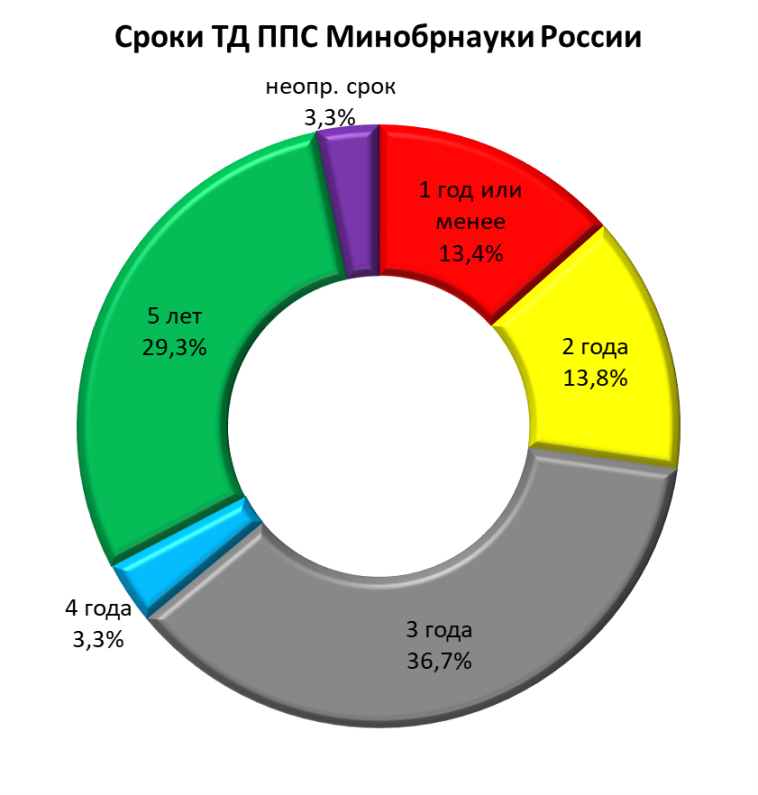 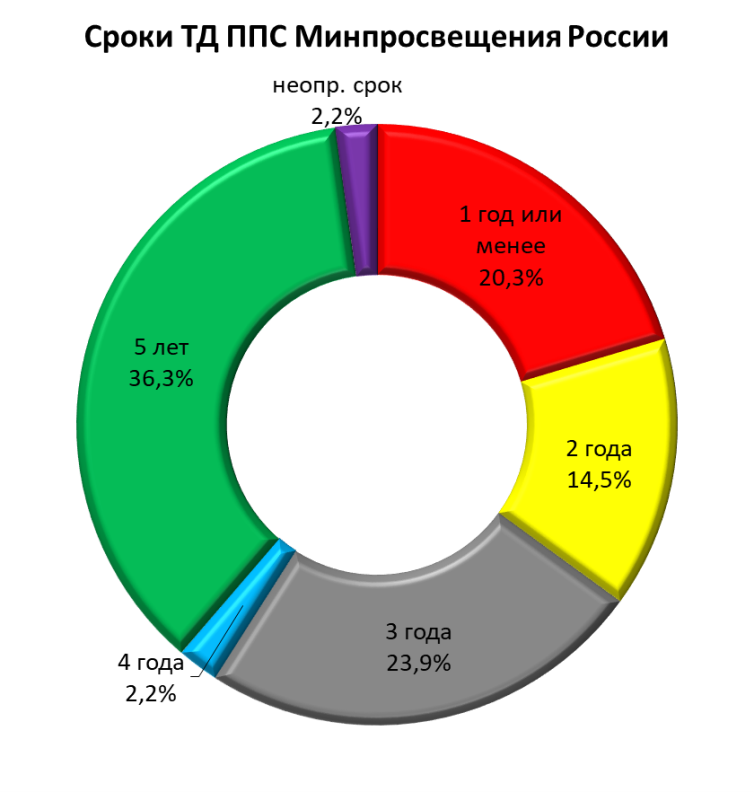 Отдельные положения законопроекта № 190210-8, принятого 
в 1-м чтении ГД РФРедакция Ассоциации отдельных положений законопроекта № 190210-8Мнение Минобрнауки России о предложениях АссоциацииТрудовые договоры на замещение должностей педагогических работников, относящихся к профессорско-преподавательскому составу, <    >, могут заключаться как на неопределенный срок, так и на срок, определенный сторонами трудового договора, но не менее трех лет, за исключением случаев, если трудовой договор заключается впервые либо планируемая учебная нагрузка педагогического работника объективно исключает возможность установления трудовых отношений с ним на срок не менее трех лет. В этих случаях допускается заключение трудового договора с педагогическим работником на срок менее трех лет, но не менее чем на один год.Трудовые договоры на замещение должностей педагогических работников, относящихся к профессорско-преподавательскому составу, <    >, заключаются на неопределенный срок. В случае, если трудовой договор заключается впервые либо осуществляется перевод на другую должность     <    > заключается срочный трудовой договор на срок, определяемый в соответствии с частью второй статьи 332 ТК РФ».Трудовые договоры с педагогическими работниками заключаются на неопределенный срок либо на срок избрания, определяемый в соответствии с частью второй статьи 332 ТК РФ.Заключение трудового договора с лицом, избранным по конкурсу на замещение соответствующей должности, <…>, осуществляются на срок не менее срока избрания, определяемого в соответствии с локальными нормативными актами организации, <…>,в решении по итогам такого конкурса.Срок избрания на замещение должности педагогического работника, относящегося к профессорско-преподавательскому составу, <…>, определяется в соответствии с локальными нормативными актами организации, <…> коллегиальным органом управления, который проводит избрание на соответствующую должность и составляет не менее трех лет.Срок избрания на замещение должности педагогического работника, относящегося к профессорско-преподавательскому составу, определяется коллегиальным органом управления вуза в соответствии с локальными нормативными актами и составляет не менее трех лет и не более пяти лет. В случае заключения трудового договора впервые допускается избрание по конкурсу на срок менее трех лет, но не менее чем на один год.Замещение должностей педагогических работников, относящихся к профессорско-преподавательскому составу, осуществляется в порядке, установленном организациями, осуществляющими образовательную деятельность по реализации образовательных программ высшего образования и дополнительных профессиональных программ, самостоятельно.Исключить из законопроекта предложение об изменении части шестой статьи 332 ТК РФ. Часть шестую статьи 332 ТК РФ оставить в действующей редакции без изменений т.к. действующий механизм утверждения Министерством науки и высшего образования Российской Федерации положения о порядке замещения должностей педагогических работников, относящихся к профессорско-преподавательскому составу, обеспечивает единый механизм проведения конкурсов на замещение данных должностей и соответствует полномочию Правительства Российской Федерации по обеспечению проведения единой государственной политики в сфере образования (статья 21 Федерального конституционного закона «О Правительстве      Российской Федерации»).Исключить из законопроекта предложение об изменении части шестой статьи 332 ТК РФ. Часть шестую статьи 332 ТК РФ оставить в действующей редакции без изменений т.к. действующий механизм утверждения Министерством науки и высшего образования Российской Федерации положения о порядке замещения должностей педагогических работников, относящихся к профессорско-преподавательскому составу, обеспечивает единый механизм проведения конкурсов на замещение данных должностей и соответствует полномочию Правительства Российской Федерации по обеспечению проведения единой государственной политики в сфере образования (статья 21 Федерального конституционного закона «О Правительстве      Российской Федерации»).